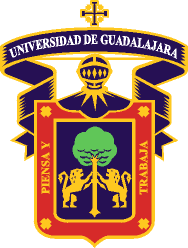                     Centro Universitario de Arte, Arquitectura y Diseño                    Centro Universitario de Arte, Arquitectura y Diseño                    Centro Universitario de Arte, Arquitectura y Diseño                    Centro Universitario de Arte, Arquitectura y Diseño                    Centro Universitario de Arte, Arquitectura y Diseño                    Centro Universitario de Arte, Arquitectura y Diseño                    Centro Universitario de Arte, Arquitectura y Diseño                    Centro Universitario de Arte, Arquitectura y Diseño                    Centro Universitario de Arte, Arquitectura y Diseño                    Centro Universitario de Arte, Arquitectura y Diseño                    Centro Universitario de Arte, Arquitectura y DiseñoPROGRAMA DE UNIDAD DE APRENDIZAJE (JUNIO 2015)PROGRAMA DE UNIDAD DE APRENDIZAJE (JUNIO 2015)PROGRAMA DE UNIDAD DE APRENDIZAJE (JUNIO 2015)PROGRAMA DE UNIDAD DE APRENDIZAJE (JUNIO 2015)PROGRAMA DE UNIDAD DE APRENDIZAJE (JUNIO 2015)PROGRAMA DE UNIDAD DE APRENDIZAJE (JUNIO 2015)PROGRAMA DE UNIDAD DE APRENDIZAJE (JUNIO 2015)PROGRAMA DE UNIDAD DE APRENDIZAJE (JUNIO 2015)PROGRAMA DE UNIDAD DE APRENDIZAJE (JUNIO 2015)PROGRAMA DE UNIDAD DE APRENDIZAJE (JUNIO 2015)PROGRAMA DE UNIDAD DE APRENDIZAJE (JUNIO 2015)1.-DATOS DE IDENTIFICACIÓN.1.-DATOS DE IDENTIFICACIÓN.1.-DATOS DE IDENTIFICACIÓN.1.-DATOS DE IDENTIFICACIÓN.1.-DATOS DE IDENTIFICACIÓN.1.-DATOS DE IDENTIFICACIÓN.1.1.Nombre de la unidad de aprendizaje ANÁLISIS DEL PATRIMONIO URBANO DEL SIGLO XVI AL SIGLO XX EN MÉXICOANÁLISIS DEL PATRIMONIO URBANO DEL SIGLO XVI AL SIGLO XX EN MÉXICOANÁLISIS DEL PATRIMONIO URBANO DEL SIGLO XVI AL SIGLO XX EN MÉXICOANÁLISIS DEL PATRIMONIO URBANO DEL SIGLO XVI AL SIGLO XX EN MÉXICOANÁLISIS DEL PATRIMONIO URBANO DEL SIGLO XVI AL SIGLO XX EN MÉXICO1.2. Código de la unidad de aprendizaje:1.2. Código de la unidad de aprendizaje:1.2. Código de la unidad de aprendizaje:PUPU1.3. Departamento: PROYECTOS URBANISTICOSPROYECTOS URBANISTICOSPROYECTOS URBANISTICOSPROYECTOS URBANISTICOSPROYECTOS URBANISTICOS1.4. Código de Departamento:1.4. Código de Departamento:1.4. Código de Departamento:PUPU1.5. Carga horaria:  Teoría:Teoría:Teoría:Práctica:Práctica:Total:Total:Total:Total:Total:3 Horas/Semana34 Horas34 Horas34 Horas17 Horas17 Horas51 Horas51 Horas51 Horas51 Horas51 Horas1.6 Créditos:1.7. Nivel de formación Profesional: 1.7. Nivel de formación Profesional: 1.7. Nivel de formación Profesional: 1.7. Nivel de formación Profesional: 1.7. Nivel de formación Profesional: 1.8. Tipo de curso ( modalidad ):  1.8. Tipo de curso ( modalidad ):  1.8. Tipo de curso ( modalidad ):  1.8. Tipo de curso ( modalidad ):  1.8. Tipo de curso ( modalidad ):   ¿      ?? CRÉDITOSLicenciaturaLicenciaturaLicenciaturaLicenciaturaLicenciaturaPresencialPresencialPresencialPresencialPresencial1.9 Prerrequisitos:Unidades de aprendizaje:Unidades de aprendizaje:Unidades de aprendizaje:Unidades de aprendizaje:Unidades de aprendizaje:No aplicaNo aplicaNo aplicaNo aplicaNo aplica1.9 Prerrequisitos:Capacidades y habilidades previas:Capacidades y habilidades previas:Capacidades y habilidades previas:Capacidades y habilidades previas:Capacidades y habilidades previas:2.- ÁREA DE FORMACIÓN EN QUE SE UBICA Y CARRERAS EN LAS QUE SE IMPARTE:2.- ÁREA DE FORMACIÓN EN QUE SE UBICA Y CARRERAS EN LAS QUE SE IMPARTE:2.- ÁREA DE FORMACIÓN EN QUE SE UBICA Y CARRERAS EN LAS QUE SE IMPARTE:2.- ÁREA DE FORMACIÓN EN QUE SE UBICA Y CARRERAS EN LAS QUE SE IMPARTE:2.- ÁREA DE FORMACIÓN EN QUE SE UBICA Y CARRERAS EN LAS QUE SE IMPARTE:2.- ÁREA DE FORMACIÓN EN QUE SE UBICA Y CARRERAS EN LAS QUE SE IMPARTE:2.- ÁREA DE FORMACIÓN EN QUE SE UBICA Y CARRERAS EN LAS QUE SE IMPARTE:2.- ÁREA DE FORMACIÓN EN QUE SE UBICA Y CARRERAS EN LAS QUE SE IMPARTE:2.- ÁREA DE FORMACIÓN EN QUE SE UBICA Y CARRERAS EN LAS QUE SE IMPARTE:2.- ÁREA DE FORMACIÓN EN QUE SE UBICA Y CARRERAS EN LAS QUE SE IMPARTE:2.- ÁREA DE FORMACIÓN EN QUE SE UBICA Y CARRERAS EN LAS QUE SE IMPARTE:AREA DE FORMACIÓNAREA DE FORMACIÓNAREA DE FORMACIÓNAREA DE FORMACIÓNOptativa Abierta. Formación IntegralOptativa Abierta. Formación IntegralOptativa Abierta. Formación IntegralOptativa Abierta. Formación IntegralOptativa Abierta. Formación IntegralOptativa Abierta. Formación IntegralOptativa Abierta. Formación IntegralCARRERA: Licenciado en Urbanística y Medio AmbienteLicenciado en Urbanística y Medio AmbienteLicenciado en Urbanística y Medio AmbienteLicenciado en Urbanística y Medio AmbienteLicenciado en Urbanística y Medio AmbienteLicenciado en Urbanística y Medio AmbienteLicenciado en Urbanística y Medio AmbienteMISIÓN:MISIÓN:MISIÓN:MISIÓN:MISIÓN:VISIÓN:VISIÓN:VISIÓN:VISIÓN:VISIÓN:VISIÓN:El Centro Universitario de Arte, Arquitectura y Diseño es una dependencia de la Universidad de Guadalajara  dedicada  a  formar  profesionistas  de  calidad,  innovadores,  creativos,  sensibles  y comprometidos  en  las  disciplinas,  las  artes,  la  arquitectura  y  el  diseño.  Sus  estudiantes  se involucran con su entorno social y el medio ambiente en un marco sustentable, son capaces de incidir a través de la investigación científica y aplicada en el ámbito social, artístico y cultural. En la extensión y difusión de la cultura, nuestra comunidad genera y aplica el conocimiento con ética, equidad y respeto a todos los miembros de la sociedadEl Centro Universitario de Arte, Arquitectura y Diseño es una dependencia de la Universidad de Guadalajara  dedicada  a  formar  profesionistas  de  calidad,  innovadores,  creativos,  sensibles  y comprometidos  en  las  disciplinas,  las  artes,  la  arquitectura  y  el  diseño.  Sus  estudiantes  se involucran con su entorno social y el medio ambiente en un marco sustentable, son capaces de incidir a través de la investigación científica y aplicada en el ámbito social, artístico y cultural. En la extensión y difusión de la cultura, nuestra comunidad genera y aplica el conocimiento con ética, equidad y respeto a todos los miembros de la sociedadEl Centro Universitario de Arte, Arquitectura y Diseño es una dependencia de la Universidad de Guadalajara  dedicada  a  formar  profesionistas  de  calidad,  innovadores,  creativos,  sensibles  y comprometidos  en  las  disciplinas,  las  artes,  la  arquitectura  y  el  diseño.  Sus  estudiantes  se involucran con su entorno social y el medio ambiente en un marco sustentable, son capaces de incidir a través de la investigación científica y aplicada en el ámbito social, artístico y cultural. En la extensión y difusión de la cultura, nuestra comunidad genera y aplica el conocimiento con ética, equidad y respeto a todos los miembros de la sociedadEl Centro Universitario de Arte, Arquitectura y Diseño es una dependencia de la Universidad de Guadalajara  dedicada  a  formar  profesionistas  de  calidad,  innovadores,  creativos,  sensibles  y comprometidos  en  las  disciplinas,  las  artes,  la  arquitectura  y  el  diseño.  Sus  estudiantes  se involucran con su entorno social y el medio ambiente en un marco sustentable, son capaces de incidir a través de la investigación científica y aplicada en el ámbito social, artístico y cultural. En la extensión y difusión de la cultura, nuestra comunidad genera y aplica el conocimiento con ética, equidad y respeto a todos los miembros de la sociedadEl Centro Universitario de Arte, Arquitectura y Diseño es una dependencia de la Universidad de Guadalajara  dedicada  a  formar  profesionistas  de  calidad,  innovadores,  creativos,  sensibles  y comprometidos  en  las  disciplinas,  las  artes,  la  arquitectura  y  el  diseño.  Sus  estudiantes  se involucran con su entorno social y el medio ambiente en un marco sustentable, son capaces de incidir a través de la investigación científica y aplicada en el ámbito social, artístico y cultural. En la extensión y difusión de la cultura, nuestra comunidad genera y aplica el conocimiento con ética, equidad y respeto a todos los miembros de la sociedadEl Centro Universitario de Arte, Arquitectura y Diseño es la mejor opción educativa en sus áreas de competencia con fundamento en los procesos creativos y la investigación científica y tecnológica. Cuenta con liderazgo académico internacional que se consolida en la calidad de sus programas educativos,  su  compromiso  social  y  vinculación  con  los  sectores  productivos,  culturales  y económicos.  Sus  egresados  satisfacen  con  relevante  capacidad  las  demandas  sociales, ambientales, productivas y culturalesEl Centro Universitario de Arte, Arquitectura y Diseño es la mejor opción educativa en sus áreas de competencia con fundamento en los procesos creativos y la investigación científica y tecnológica. Cuenta con liderazgo académico internacional que se consolida en la calidad de sus programas educativos,  su  compromiso  social  y  vinculación  con  los  sectores  productivos,  culturales  y económicos.  Sus  egresados  satisfacen  con  relevante  capacidad  las  demandas  sociales, ambientales, productivas y culturalesEl Centro Universitario de Arte, Arquitectura y Diseño es la mejor opción educativa en sus áreas de competencia con fundamento en los procesos creativos y la investigación científica y tecnológica. Cuenta con liderazgo académico internacional que se consolida en la calidad de sus programas educativos,  su  compromiso  social  y  vinculación  con  los  sectores  productivos,  culturales  y económicos.  Sus  egresados  satisfacen  con  relevante  capacidad  las  demandas  sociales, ambientales, productivas y culturalesEl Centro Universitario de Arte, Arquitectura y Diseño es la mejor opción educativa en sus áreas de competencia con fundamento en los procesos creativos y la investigación científica y tecnológica. Cuenta con liderazgo académico internacional que se consolida en la calidad de sus programas educativos,  su  compromiso  social  y  vinculación  con  los  sectores  productivos,  culturales  y económicos.  Sus  egresados  satisfacen  con  relevante  capacidad  las  demandas  sociales, ambientales, productivas y culturalesEl Centro Universitario de Arte, Arquitectura y Diseño es la mejor opción educativa en sus áreas de competencia con fundamento en los procesos creativos y la investigación científica y tecnológica. Cuenta con liderazgo académico internacional que se consolida en la calidad de sus programas educativos,  su  compromiso  social  y  vinculación  con  los  sectores  productivos,  culturales  y económicos.  Sus  egresados  satisfacen  con  relevante  capacidad  las  demandas  sociales, ambientales, productivas y culturalesEl Centro Universitario de Arte, Arquitectura y Diseño es la mejor opción educativa en sus áreas de competencia con fundamento en los procesos creativos y la investigación científica y tecnológica. Cuenta con liderazgo académico internacional que se consolida en la calidad de sus programas educativos,  su  compromiso  social  y  vinculación  con  los  sectores  productivos,  culturales  y económicos.  Sus  egresados  satisfacen  con  relevante  capacidad  las  demandas  sociales, ambientales, productivas y culturalesPERFIL DEL EGRESADOPERFIL DEL EGRESADOPERFIL DEL EGRESADOPERFIL DEL EGRESADOPERFIL DEL EGRESADOPERFIL DEL EGRESADOPERFIL DEL EGRESADOPERFIL DEL EGRESADOPERFIL DEL EGRESADOPERFIL DEL EGRESADOPERFIL DEL EGRESADOProfesionista que conoce, analiza, diagnostica planea, proyecta y evalúa propuesta para la solución de la problemática urbana y regional desde un enfoque hacia el desarrollo sustentable, con capacidades para la gestión de propuestas y estrategias de planeación urbana y territorial con conocimientos teóricos, críticos, históricos, técnicos y socio humanísticos para la adecuada trasformación de las sociedades contemporáneas, con ética y compromiso social.Profesionista que conoce, analiza, diagnostica planea, proyecta y evalúa propuesta para la solución de la problemática urbana y regional desde un enfoque hacia el desarrollo sustentable, con capacidades para la gestión de propuestas y estrategias de planeación urbana y territorial con conocimientos teóricos, críticos, históricos, técnicos y socio humanísticos para la adecuada trasformación de las sociedades contemporáneas, con ética y compromiso social.Profesionista que conoce, analiza, diagnostica planea, proyecta y evalúa propuesta para la solución de la problemática urbana y regional desde un enfoque hacia el desarrollo sustentable, con capacidades para la gestión de propuestas y estrategias de planeación urbana y territorial con conocimientos teóricos, críticos, históricos, técnicos y socio humanísticos para la adecuada trasformación de las sociedades contemporáneas, con ética y compromiso social.Profesionista que conoce, analiza, diagnostica planea, proyecta y evalúa propuesta para la solución de la problemática urbana y regional desde un enfoque hacia el desarrollo sustentable, con capacidades para la gestión de propuestas y estrategias de planeación urbana y territorial con conocimientos teóricos, críticos, históricos, técnicos y socio humanísticos para la adecuada trasformación de las sociedades contemporáneas, con ética y compromiso social.Profesionista que conoce, analiza, diagnostica planea, proyecta y evalúa propuesta para la solución de la problemática urbana y regional desde un enfoque hacia el desarrollo sustentable, con capacidades para la gestión de propuestas y estrategias de planeación urbana y territorial con conocimientos teóricos, críticos, históricos, técnicos y socio humanísticos para la adecuada trasformación de las sociedades contemporáneas, con ética y compromiso social.Profesionista que conoce, analiza, diagnostica planea, proyecta y evalúa propuesta para la solución de la problemática urbana y regional desde un enfoque hacia el desarrollo sustentable, con capacidades para la gestión de propuestas y estrategias de planeación urbana y territorial con conocimientos teóricos, críticos, históricos, técnicos y socio humanísticos para la adecuada trasformación de las sociedades contemporáneas, con ética y compromiso social.Profesionista que conoce, analiza, diagnostica planea, proyecta y evalúa propuesta para la solución de la problemática urbana y regional desde un enfoque hacia el desarrollo sustentable, con capacidades para la gestión de propuestas y estrategias de planeación urbana y territorial con conocimientos teóricos, críticos, históricos, técnicos y socio humanísticos para la adecuada trasformación de las sociedades contemporáneas, con ética y compromiso social.Profesionista que conoce, analiza, diagnostica planea, proyecta y evalúa propuesta para la solución de la problemática urbana y regional desde un enfoque hacia el desarrollo sustentable, con capacidades para la gestión de propuestas y estrategias de planeación urbana y territorial con conocimientos teóricos, críticos, históricos, técnicos y socio humanísticos para la adecuada trasformación de las sociedades contemporáneas, con ética y compromiso social.Profesionista que conoce, analiza, diagnostica planea, proyecta y evalúa propuesta para la solución de la problemática urbana y regional desde un enfoque hacia el desarrollo sustentable, con capacidades para la gestión de propuestas y estrategias de planeación urbana y territorial con conocimientos teóricos, críticos, históricos, técnicos y socio humanísticos para la adecuada trasformación de las sociedades contemporáneas, con ética y compromiso social.Profesionista que conoce, analiza, diagnostica planea, proyecta y evalúa propuesta para la solución de la problemática urbana y regional desde un enfoque hacia el desarrollo sustentable, con capacidades para la gestión de propuestas y estrategias de planeación urbana y territorial con conocimientos teóricos, críticos, históricos, técnicos y socio humanísticos para la adecuada trasformación de las sociedades contemporáneas, con ética y compromiso social.Profesionista que conoce, analiza, diagnostica planea, proyecta y evalúa propuesta para la solución de la problemática urbana y regional desde un enfoque hacia el desarrollo sustentable, con capacidades para la gestión de propuestas y estrategias de planeación urbana y territorial con conocimientos teóricos, críticos, históricos, técnicos y socio humanísticos para la adecuada trasformación de las sociedades contemporáneas, con ética y compromiso social.Profesionista que conoce, analiza, diagnostica planea, proyecta y evalúa propuesta para la solución de la problemática urbana y regional desde un enfoque hacia el desarrollo sustentable, con capacidades para la gestión de propuestas y estrategias de planeación urbana y territorial con conocimientos teóricos, críticos, históricos, técnicos y socio humanísticos para la adecuada trasformación de las sociedades contemporáneas, con ética y compromiso social.Profesionista que conoce, analiza, diagnostica planea, proyecta y evalúa propuesta para la solución de la problemática urbana y regional desde un enfoque hacia el desarrollo sustentable, con capacidades para la gestión de propuestas y estrategias de planeación urbana y territorial con conocimientos teóricos, críticos, históricos, técnicos y socio humanísticos para la adecuada trasformación de las sociedades contemporáneas, con ética y compromiso social.Profesionista que conoce, analiza, diagnostica planea, proyecta y evalúa propuesta para la solución de la problemática urbana y regional desde un enfoque hacia el desarrollo sustentable, con capacidades para la gestión de propuestas y estrategias de planeación urbana y territorial con conocimientos teóricos, críticos, históricos, técnicos y socio humanísticos para la adecuada trasformación de las sociedades contemporáneas, con ética y compromiso social.Profesionista que conoce, analiza, diagnostica planea, proyecta y evalúa propuesta para la solución de la problemática urbana y regional desde un enfoque hacia el desarrollo sustentable, con capacidades para la gestión de propuestas y estrategias de planeación urbana y territorial con conocimientos teóricos, críticos, históricos, técnicos y socio humanísticos para la adecuada trasformación de las sociedades contemporáneas, con ética y compromiso social.Profesionista que conoce, analiza, diagnostica planea, proyecta y evalúa propuesta para la solución de la problemática urbana y regional desde un enfoque hacia el desarrollo sustentable, con capacidades para la gestión de propuestas y estrategias de planeación urbana y territorial con conocimientos teóricos, críticos, históricos, técnicos y socio humanísticos para la adecuada trasformación de las sociedades contemporáneas, con ética y compromiso social.Profesionista que conoce, analiza, diagnostica planea, proyecta y evalúa propuesta para la solución de la problemática urbana y regional desde un enfoque hacia el desarrollo sustentable, con capacidades para la gestión de propuestas y estrategias de planeación urbana y territorial con conocimientos teóricos, críticos, históricos, técnicos y socio humanísticos para la adecuada trasformación de las sociedades contemporáneas, con ética y compromiso social.Profesionista que conoce, analiza, diagnostica planea, proyecta y evalúa propuesta para la solución de la problemática urbana y regional desde un enfoque hacia el desarrollo sustentable, con capacidades para la gestión de propuestas y estrategias de planeación urbana y territorial con conocimientos teóricos, críticos, históricos, técnicos y socio humanísticos para la adecuada trasformación de las sociedades contemporáneas, con ética y compromiso social.Profesionista que conoce, analiza, diagnostica planea, proyecta y evalúa propuesta para la solución de la problemática urbana y regional desde un enfoque hacia el desarrollo sustentable, con capacidades para la gestión de propuestas y estrategias de planeación urbana y territorial con conocimientos teóricos, críticos, históricos, técnicos y socio humanísticos para la adecuada trasformación de las sociedades contemporáneas, con ética y compromiso social.Profesionista que conoce, analiza, diagnostica planea, proyecta y evalúa propuesta para la solución de la problemática urbana y regional desde un enfoque hacia el desarrollo sustentable, con capacidades para la gestión de propuestas y estrategias de planeación urbana y territorial con conocimientos teóricos, críticos, históricos, técnicos y socio humanísticos para la adecuada trasformación de las sociedades contemporáneas, con ética y compromiso social.Profesionista que conoce, analiza, diagnostica planea, proyecta y evalúa propuesta para la solución de la problemática urbana y regional desde un enfoque hacia el desarrollo sustentable, con capacidades para la gestión de propuestas y estrategias de planeación urbana y territorial con conocimientos teóricos, críticos, históricos, técnicos y socio humanísticos para la adecuada trasformación de las sociedades contemporáneas, con ética y compromiso social.Profesionista que conoce, analiza, diagnostica planea, proyecta y evalúa propuesta para la solución de la problemática urbana y regional desde un enfoque hacia el desarrollo sustentable, con capacidades para la gestión de propuestas y estrategias de planeación urbana y territorial con conocimientos teóricos, críticos, históricos, técnicos y socio humanísticos para la adecuada trasformación de las sociedades contemporáneas, con ética y compromiso social.Profesionista que conoce, analiza, diagnostica planea, proyecta y evalúa propuesta para la solución de la problemática urbana y regional desde un enfoque hacia el desarrollo sustentable, con capacidades para la gestión de propuestas y estrategias de planeación urbana y territorial con conocimientos teóricos, críticos, históricos, técnicos y socio humanísticos para la adecuada trasformación de las sociedades contemporáneas, con ética y compromiso social.Profesionista que conoce, analiza, diagnostica planea, proyecta y evalúa propuesta para la solución de la problemática urbana y regional desde un enfoque hacia el desarrollo sustentable, con capacidades para la gestión de propuestas y estrategias de planeación urbana y territorial con conocimientos teóricos, críticos, históricos, técnicos y socio humanísticos para la adecuada trasformación de las sociedades contemporáneas, con ética y compromiso social.Profesionista que conoce, analiza, diagnostica planea, proyecta y evalúa propuesta para la solución de la problemática urbana y regional desde un enfoque hacia el desarrollo sustentable, con capacidades para la gestión de propuestas y estrategias de planeación urbana y territorial con conocimientos teóricos, críticos, históricos, técnicos y socio humanísticos para la adecuada trasformación de las sociedades contemporáneas, con ética y compromiso social.Profesionista que conoce, analiza, diagnostica planea, proyecta y evalúa propuesta para la solución de la problemática urbana y regional desde un enfoque hacia el desarrollo sustentable, con capacidades para la gestión de propuestas y estrategias de planeación urbana y territorial con conocimientos teóricos, críticos, históricos, técnicos y socio humanísticos para la adecuada trasformación de las sociedades contemporáneas, con ética y compromiso social.Profesionista que conoce, analiza, diagnostica planea, proyecta y evalúa propuesta para la solución de la problemática urbana y regional desde un enfoque hacia el desarrollo sustentable, con capacidades para la gestión de propuestas y estrategias de planeación urbana y territorial con conocimientos teóricos, críticos, históricos, técnicos y socio humanísticos para la adecuada trasformación de las sociedades contemporáneas, con ética y compromiso social.Profesionista que conoce, analiza, diagnostica planea, proyecta y evalúa propuesta para la solución de la problemática urbana y regional desde un enfoque hacia el desarrollo sustentable, con capacidades para la gestión de propuestas y estrategias de planeación urbana y territorial con conocimientos teóricos, críticos, históricos, técnicos y socio humanísticos para la adecuada trasformación de las sociedades contemporáneas, con ética y compromiso social.Profesionista que conoce, analiza, diagnostica planea, proyecta y evalúa propuesta para la solución de la problemática urbana y regional desde un enfoque hacia el desarrollo sustentable, con capacidades para la gestión de propuestas y estrategias de planeación urbana y territorial con conocimientos teóricos, críticos, históricos, técnicos y socio humanísticos para la adecuada trasformación de las sociedades contemporáneas, con ética y compromiso social.Profesionista que conoce, analiza, diagnostica planea, proyecta y evalúa propuesta para la solución de la problemática urbana y regional desde un enfoque hacia el desarrollo sustentable, con capacidades para la gestión de propuestas y estrategias de planeación urbana y territorial con conocimientos teóricos, críticos, históricos, técnicos y socio humanísticos para la adecuada trasformación de las sociedades contemporáneas, con ética y compromiso social.Profesionista que conoce, analiza, diagnostica planea, proyecta y evalúa propuesta para la solución de la problemática urbana y regional desde un enfoque hacia el desarrollo sustentable, con capacidades para la gestión de propuestas y estrategias de planeación urbana y territorial con conocimientos teóricos, críticos, históricos, técnicos y socio humanísticos para la adecuada trasformación de las sociedades contemporáneas, con ética y compromiso social.Profesionista que conoce, analiza, diagnostica planea, proyecta y evalúa propuesta para la solución de la problemática urbana y regional desde un enfoque hacia el desarrollo sustentable, con capacidades para la gestión de propuestas y estrategias de planeación urbana y territorial con conocimientos teóricos, críticos, históricos, técnicos y socio humanísticos para la adecuada trasformación de las sociedades contemporáneas, con ética y compromiso social.Profesionista que conoce, analiza, diagnostica planea, proyecta y evalúa propuesta para la solución de la problemática urbana y regional desde un enfoque hacia el desarrollo sustentable, con capacidades para la gestión de propuestas y estrategias de planeación urbana y territorial con conocimientos teóricos, críticos, históricos, técnicos y socio humanísticos para la adecuada trasformación de las sociedades contemporáneas, con ética y compromiso social.Profesionista que conoce, analiza, diagnostica planea, proyecta y evalúa propuesta para la solución de la problemática urbana y regional desde un enfoque hacia el desarrollo sustentable, con capacidades para la gestión de propuestas y estrategias de planeación urbana y territorial con conocimientos teóricos, críticos, históricos, técnicos y socio humanísticos para la adecuada trasformación de las sociedades contemporáneas, con ética y compromiso social.Profesionista que conoce, analiza, diagnostica planea, proyecta y evalúa propuesta para la solución de la problemática urbana y regional desde un enfoque hacia el desarrollo sustentable, con capacidades para la gestión de propuestas y estrategias de planeación urbana y territorial con conocimientos teóricos, críticos, históricos, técnicos y socio humanísticos para la adecuada trasformación de las sociedades contemporáneas, con ética y compromiso social.Profesionista que conoce, analiza, diagnostica planea, proyecta y evalúa propuesta para la solución de la problemática urbana y regional desde un enfoque hacia el desarrollo sustentable, con capacidades para la gestión de propuestas y estrategias de planeación urbana y territorial con conocimientos teóricos, críticos, históricos, técnicos y socio humanísticos para la adecuada trasformación de las sociedades contemporáneas, con ética y compromiso social.Profesionista que conoce, analiza, diagnostica planea, proyecta y evalúa propuesta para la solución de la problemática urbana y regional desde un enfoque hacia el desarrollo sustentable, con capacidades para la gestión de propuestas y estrategias de planeación urbana y territorial con conocimientos teóricos, críticos, históricos, técnicos y socio humanísticos para la adecuada trasformación de las sociedades contemporáneas, con ética y compromiso social.Profesionista que conoce, analiza, diagnostica planea, proyecta y evalúa propuesta para la solución de la problemática urbana y regional desde un enfoque hacia el desarrollo sustentable, con capacidades para la gestión de propuestas y estrategias de planeación urbana y territorial con conocimientos teóricos, críticos, históricos, técnicos y socio humanísticos para la adecuada trasformación de las sociedades contemporáneas, con ética y compromiso social.Profesionista que conoce, analiza, diagnostica planea, proyecta y evalúa propuesta para la solución de la problemática urbana y regional desde un enfoque hacia el desarrollo sustentable, con capacidades para la gestión de propuestas y estrategias de planeación urbana y territorial con conocimientos teóricos, críticos, históricos, técnicos y socio humanísticos para la adecuada trasformación de las sociedades contemporáneas, con ética y compromiso social.Profesionista que conoce, analiza, diagnostica planea, proyecta y evalúa propuesta para la solución de la problemática urbana y regional desde un enfoque hacia el desarrollo sustentable, con capacidades para la gestión de propuestas y estrategias de planeación urbana y territorial con conocimientos teóricos, críticos, históricos, técnicos y socio humanísticos para la adecuada trasformación de las sociedades contemporáneas, con ética y compromiso social.Profesionista que conoce, analiza, diagnostica planea, proyecta y evalúa propuesta para la solución de la problemática urbana y regional desde un enfoque hacia el desarrollo sustentable, con capacidades para la gestión de propuestas y estrategias de planeación urbana y territorial con conocimientos teóricos, críticos, históricos, técnicos y socio humanísticos para la adecuada trasformación de las sociedades contemporáneas, con ética y compromiso social.Profesionista que conoce, analiza, diagnostica planea, proyecta y evalúa propuesta para la solución de la problemática urbana y regional desde un enfoque hacia el desarrollo sustentable, con capacidades para la gestión de propuestas y estrategias de planeación urbana y territorial con conocimientos teóricos, críticos, históricos, técnicos y socio humanísticos para la adecuada trasformación de las sociedades contemporáneas, con ética y compromiso social.Profesionista que conoce, analiza, diagnostica planea, proyecta y evalúa propuesta para la solución de la problemática urbana y regional desde un enfoque hacia el desarrollo sustentable, con capacidades para la gestión de propuestas y estrategias de planeación urbana y territorial con conocimientos teóricos, críticos, históricos, técnicos y socio humanísticos para la adecuada trasformación de las sociedades contemporáneas, con ética y compromiso social.Profesionista que conoce, analiza, diagnostica planea, proyecta y evalúa propuesta para la solución de la problemática urbana y regional desde un enfoque hacia el desarrollo sustentable, con capacidades para la gestión de propuestas y estrategias de planeación urbana y territorial con conocimientos teóricos, críticos, históricos, técnicos y socio humanísticos para la adecuada trasformación de las sociedades contemporáneas, con ética y compromiso social.Profesionista que conoce, analiza, diagnostica planea, proyecta y evalúa propuesta para la solución de la problemática urbana y regional desde un enfoque hacia el desarrollo sustentable, con capacidades para la gestión de propuestas y estrategias de planeación urbana y territorial con conocimientos teóricos, críticos, históricos, técnicos y socio humanísticos para la adecuada trasformación de las sociedades contemporáneas, con ética y compromiso social.Profesionista que conoce, analiza, diagnostica planea, proyecta y evalúa propuesta para la solución de la problemática urbana y regional desde un enfoque hacia el desarrollo sustentable, con capacidades para la gestión de propuestas y estrategias de planeación urbana y territorial con conocimientos teóricos, críticos, históricos, técnicos y socio humanísticos para la adecuada trasformación de las sociedades contemporáneas, con ética y compromiso social.Profesionista que conoce, analiza, diagnostica planea, proyecta y evalúa propuesta para la solución de la problemática urbana y regional desde un enfoque hacia el desarrollo sustentable, con capacidades para la gestión de propuestas y estrategias de planeación urbana y territorial con conocimientos teóricos, críticos, históricos, técnicos y socio humanísticos para la adecuada trasformación de las sociedades contemporáneas, con ética y compromiso social.Profesionista que conoce, analiza, diagnostica planea, proyecta y evalúa propuesta para la solución de la problemática urbana y regional desde un enfoque hacia el desarrollo sustentable, con capacidades para la gestión de propuestas y estrategias de planeación urbana y territorial con conocimientos teóricos, críticos, históricos, técnicos y socio humanísticos para la adecuada trasformación de las sociedades contemporáneas, con ética y compromiso social.Profesionista que conoce, analiza, diagnostica planea, proyecta y evalúa propuesta para la solución de la problemática urbana y regional desde un enfoque hacia el desarrollo sustentable, con capacidades para la gestión de propuestas y estrategias de planeación urbana y territorial con conocimientos teóricos, críticos, históricos, técnicos y socio humanísticos para la adecuada trasformación de las sociedades contemporáneas, con ética y compromiso social.Profesionista que conoce, analiza, diagnostica planea, proyecta y evalúa propuesta para la solución de la problemática urbana y regional desde un enfoque hacia el desarrollo sustentable, con capacidades para la gestión de propuestas y estrategias de planeación urbana y territorial con conocimientos teóricos, críticos, históricos, técnicos y socio humanísticos para la adecuada trasformación de las sociedades contemporáneas, con ética y compromiso social.Profesionista que conoce, analiza, diagnostica planea, proyecta y evalúa propuesta para la solución de la problemática urbana y regional desde un enfoque hacia el desarrollo sustentable, con capacidades para la gestión de propuestas y estrategias de planeación urbana y territorial con conocimientos teóricos, críticos, históricos, técnicos y socio humanísticos para la adecuada trasformación de las sociedades contemporáneas, con ética y compromiso social.Profesionista que conoce, analiza, diagnostica planea, proyecta y evalúa propuesta para la solución de la problemática urbana y regional desde un enfoque hacia el desarrollo sustentable, con capacidades para la gestión de propuestas y estrategias de planeación urbana y territorial con conocimientos teóricos, críticos, históricos, técnicos y socio humanísticos para la adecuada trasformación de las sociedades contemporáneas, con ética y compromiso social.Profesionista que conoce, analiza, diagnostica planea, proyecta y evalúa propuesta para la solución de la problemática urbana y regional desde un enfoque hacia el desarrollo sustentable, con capacidades para la gestión de propuestas y estrategias de planeación urbana y territorial con conocimientos teóricos, críticos, históricos, técnicos y socio humanísticos para la adecuada trasformación de las sociedades contemporáneas, con ética y compromiso social.Profesionista que conoce, analiza, diagnostica planea, proyecta y evalúa propuesta para la solución de la problemática urbana y regional desde un enfoque hacia el desarrollo sustentable, con capacidades para la gestión de propuestas y estrategias de planeación urbana y territorial con conocimientos teóricos, críticos, históricos, técnicos y socio humanísticos para la adecuada trasformación de las sociedades contemporáneas, con ética y compromiso social.Profesionista que conoce, analiza, diagnostica planea, proyecta y evalúa propuesta para la solución de la problemática urbana y regional desde un enfoque hacia el desarrollo sustentable, con capacidades para la gestión de propuestas y estrategias de planeación urbana y territorial con conocimientos teóricos, críticos, históricos, técnicos y socio humanísticos para la adecuada trasformación de las sociedades contemporáneas, con ética y compromiso social.VÍNCULOS DE LA UNIDAD DE APRENDIZAJE CON LA CARRERA:VÍNCULOS DE LA UNIDAD DE APRENDIZAJE CON LA CARRERA:VÍNCULOS DE LA UNIDAD DE APRENDIZAJE CON LA CARRERA:VÍNCULOS DE LA UNIDAD DE APRENDIZAJE CON LA CARRERA:VÍNCULOS DE LA UNIDAD DE APRENDIZAJE CON LA CARRERA:VÍNCULOS DE LA UNIDAD DE APRENDIZAJE CON LA CARRERA:VÍNCULOS DE LA UNIDAD DE APRENDIZAJE CON LA CARRERA:VÍNCULOS DE LA UNIDAD DE APRENDIZAJE CON LA CARRERA:VÍNCULOS DE LA UNIDAD DE APRENDIZAJE CON LA CARRERA:El alumno tendrá las herramientas para el conocimiento e identificación de los estilos arquitectónicos, la época a la cual pertenecen y los elementos en cuanto al partido arquitectónico que los caracterizan.Tendrá la habilidad de relacionar los objetos arquitectónicos con hechos y personajes de la historia de México, y podrá referenciarlos con los principales hechos históricos de la Nación Mexicana.Tendrá conocimiento de los instrumentos de planeación para el Inventario y conservación del Patrimonio Edificado y el mecanismo que actúa a favor de la protección de éste, mediante las leyes Nacionales, Estatales y Reglamentos Municipales.El alumno tendrá las herramientas para el conocimiento e identificación de los estilos arquitectónicos, la época a la cual pertenecen y los elementos en cuanto al partido arquitectónico que los caracterizan.Tendrá la habilidad de relacionar los objetos arquitectónicos con hechos y personajes de la historia de México, y podrá referenciarlos con los principales hechos históricos de la Nación Mexicana.Tendrá conocimiento de los instrumentos de planeación para el Inventario y conservación del Patrimonio Edificado y el mecanismo que actúa a favor de la protección de éste, mediante las leyes Nacionales, Estatales y Reglamentos Municipales.El alumno tendrá las herramientas para el conocimiento e identificación de los estilos arquitectónicos, la época a la cual pertenecen y los elementos en cuanto al partido arquitectónico que los caracterizan.Tendrá la habilidad de relacionar los objetos arquitectónicos con hechos y personajes de la historia de México, y podrá referenciarlos con los principales hechos históricos de la Nación Mexicana.Tendrá conocimiento de los instrumentos de planeación para el Inventario y conservación del Patrimonio Edificado y el mecanismo que actúa a favor de la protección de éste, mediante las leyes Nacionales, Estatales y Reglamentos Municipales.El alumno tendrá las herramientas para el conocimiento e identificación de los estilos arquitectónicos, la época a la cual pertenecen y los elementos en cuanto al partido arquitectónico que los caracterizan.Tendrá la habilidad de relacionar los objetos arquitectónicos con hechos y personajes de la historia de México, y podrá referenciarlos con los principales hechos históricos de la Nación Mexicana.Tendrá conocimiento de los instrumentos de planeación para el Inventario y conservación del Patrimonio Edificado y el mecanismo que actúa a favor de la protección de éste, mediante las leyes Nacionales, Estatales y Reglamentos Municipales.El alumno tendrá las herramientas para el conocimiento e identificación de los estilos arquitectónicos, la época a la cual pertenecen y los elementos en cuanto al partido arquitectónico que los caracterizan.Tendrá la habilidad de relacionar los objetos arquitectónicos con hechos y personajes de la historia de México, y podrá referenciarlos con los principales hechos históricos de la Nación Mexicana.Tendrá conocimiento de los instrumentos de planeación para el Inventario y conservación del Patrimonio Edificado y el mecanismo que actúa a favor de la protección de éste, mediante las leyes Nacionales, Estatales y Reglamentos Municipales.El alumno tendrá las herramientas para el conocimiento e identificación de los estilos arquitectónicos, la época a la cual pertenecen y los elementos en cuanto al partido arquitectónico que los caracterizan.Tendrá la habilidad de relacionar los objetos arquitectónicos con hechos y personajes de la historia de México, y podrá referenciarlos con los principales hechos históricos de la Nación Mexicana.Tendrá conocimiento de los instrumentos de planeación para el Inventario y conservación del Patrimonio Edificado y el mecanismo que actúa a favor de la protección de éste, mediante las leyes Nacionales, Estatales y Reglamentos Municipales.El alumno tendrá las herramientas para el conocimiento e identificación de los estilos arquitectónicos, la época a la cual pertenecen y los elementos en cuanto al partido arquitectónico que los caracterizan.Tendrá la habilidad de relacionar los objetos arquitectónicos con hechos y personajes de la historia de México, y podrá referenciarlos con los principales hechos históricos de la Nación Mexicana.Tendrá conocimiento de los instrumentos de planeación para el Inventario y conservación del Patrimonio Edificado y el mecanismo que actúa a favor de la protección de éste, mediante las leyes Nacionales, Estatales y Reglamentos Municipales.El alumno tendrá las herramientas para el conocimiento e identificación de los estilos arquitectónicos, la época a la cual pertenecen y los elementos en cuanto al partido arquitectónico que los caracterizan.Tendrá la habilidad de relacionar los objetos arquitectónicos con hechos y personajes de la historia de México, y podrá referenciarlos con los principales hechos históricos de la Nación Mexicana.Tendrá conocimiento de los instrumentos de planeación para el Inventario y conservación del Patrimonio Edificado y el mecanismo que actúa a favor de la protección de éste, mediante las leyes Nacionales, Estatales y Reglamentos Municipales.El alumno tendrá las herramientas para el conocimiento e identificación de los estilos arquitectónicos, la época a la cual pertenecen y los elementos en cuanto al partido arquitectónico que los caracterizan.Tendrá la habilidad de relacionar los objetos arquitectónicos con hechos y personajes de la historia de México, y podrá referenciarlos con los principales hechos históricos de la Nación Mexicana.Tendrá conocimiento de los instrumentos de planeación para el Inventario y conservación del Patrimonio Edificado y el mecanismo que actúa a favor de la protección de éste, mediante las leyes Nacionales, Estatales y Reglamentos Municipales.El alumno tendrá las herramientas para el conocimiento e identificación de los estilos arquitectónicos, la época a la cual pertenecen y los elementos en cuanto al partido arquitectónico que los caracterizan.Tendrá la habilidad de relacionar los objetos arquitectónicos con hechos y personajes de la historia de México, y podrá referenciarlos con los principales hechos históricos de la Nación Mexicana.Tendrá conocimiento de los instrumentos de planeación para el Inventario y conservación del Patrimonio Edificado y el mecanismo que actúa a favor de la protección de éste, mediante las leyes Nacionales, Estatales y Reglamentos Municipales.El alumno tendrá las herramientas para el conocimiento e identificación de los estilos arquitectónicos, la época a la cual pertenecen y los elementos en cuanto al partido arquitectónico que los caracterizan.Tendrá la habilidad de relacionar los objetos arquitectónicos con hechos y personajes de la historia de México, y podrá referenciarlos con los principales hechos históricos de la Nación Mexicana.Tendrá conocimiento de los instrumentos de planeación para el Inventario y conservación del Patrimonio Edificado y el mecanismo que actúa a favor de la protección de éste, mediante las leyes Nacionales, Estatales y Reglamentos Municipales.UNIDADES DE APRENDIZAJE CON QUE SE RELACIONAUNIDADES DE APRENDIZAJE CON QUE SE RELACIONAUNIDADES DE APRENDIZAJE CON QUE SE RELACIONAUNIDADES DE APRENDIZAJE CON QUE SE RELACIONAUNIDADES DE APRENDIZAJE CON QUE SE RELACIONAUNIDADES DE APRENDIZAJE CON QUE SE RELACIONAUNIDADES DE APRENDIZAJE CON QUE SE RELACIONAUNIDADES DE APRENDIZAJE CON QUE SE RELACIONAUNIDADES DE APRENDIZAJE CON QUE SE RELACIONAUNIDADES DE APRENDIZAJE CON QUE SE RELACIONAUNIDADES DE APRENDIZAJE CON QUE SE RELACIONAPrincipalmente, esta unidad de aprendizaje tiene una estrecha relación con las asignaturas de la Academia de Patrimonio Edificado, como son Análisis de las manifestaciones regionales del patrimonio natural y edificado, Fundamentos de la conservación del patrimonio natural y edificado y Renovación y Rehabilitación Urbana, en la virtud de que complementa las competencias que se adquieren en todas ellas.Además, de las unidades de aprendizaje de las Academias de Diseño Urbano, de Métodos e Instrumentos, de Medio ambiente y con las materias del Departamento de Teorías e Historia.Principalmente, esta unidad de aprendizaje tiene una estrecha relación con las asignaturas de la Academia de Patrimonio Edificado, como son Análisis de las manifestaciones regionales del patrimonio natural y edificado, Fundamentos de la conservación del patrimonio natural y edificado y Renovación y Rehabilitación Urbana, en la virtud de que complementa las competencias que se adquieren en todas ellas.Además, de las unidades de aprendizaje de las Academias de Diseño Urbano, de Métodos e Instrumentos, de Medio ambiente y con las materias del Departamento de Teorías e Historia.Principalmente, esta unidad de aprendizaje tiene una estrecha relación con las asignaturas de la Academia de Patrimonio Edificado, como son Análisis de las manifestaciones regionales del patrimonio natural y edificado, Fundamentos de la conservación del patrimonio natural y edificado y Renovación y Rehabilitación Urbana, en la virtud de que complementa las competencias que se adquieren en todas ellas.Además, de las unidades de aprendizaje de las Academias de Diseño Urbano, de Métodos e Instrumentos, de Medio ambiente y con las materias del Departamento de Teorías e Historia.Principalmente, esta unidad de aprendizaje tiene una estrecha relación con las asignaturas de la Academia de Patrimonio Edificado, como son Análisis de las manifestaciones regionales del patrimonio natural y edificado, Fundamentos de la conservación del patrimonio natural y edificado y Renovación y Rehabilitación Urbana, en la virtud de que complementa las competencias que se adquieren en todas ellas.Además, de las unidades de aprendizaje de las Academias de Diseño Urbano, de Métodos e Instrumentos, de Medio ambiente y con las materias del Departamento de Teorías e Historia.Principalmente, esta unidad de aprendizaje tiene una estrecha relación con las asignaturas de la Academia de Patrimonio Edificado, como son Análisis de las manifestaciones regionales del patrimonio natural y edificado, Fundamentos de la conservación del patrimonio natural y edificado y Renovación y Rehabilitación Urbana, en la virtud de que complementa las competencias que se adquieren en todas ellas.Además, de las unidades de aprendizaje de las Academias de Diseño Urbano, de Métodos e Instrumentos, de Medio ambiente y con las materias del Departamento de Teorías e Historia.Principalmente, esta unidad de aprendizaje tiene una estrecha relación con las asignaturas de la Academia de Patrimonio Edificado, como son Análisis de las manifestaciones regionales del patrimonio natural y edificado, Fundamentos de la conservación del patrimonio natural y edificado y Renovación y Rehabilitación Urbana, en la virtud de que complementa las competencias que se adquieren en todas ellas.Además, de las unidades de aprendizaje de las Academias de Diseño Urbano, de Métodos e Instrumentos, de Medio ambiente y con las materias del Departamento de Teorías e Historia.Principalmente, esta unidad de aprendizaje tiene una estrecha relación con las asignaturas de la Academia de Patrimonio Edificado, como son Análisis de las manifestaciones regionales del patrimonio natural y edificado, Fundamentos de la conservación del patrimonio natural y edificado y Renovación y Rehabilitación Urbana, en la virtud de que complementa las competencias que se adquieren en todas ellas.Además, de las unidades de aprendizaje de las Academias de Diseño Urbano, de Métodos e Instrumentos, de Medio ambiente y con las materias del Departamento de Teorías e Historia.Principalmente, esta unidad de aprendizaje tiene una estrecha relación con las asignaturas de la Academia de Patrimonio Edificado, como son Análisis de las manifestaciones regionales del patrimonio natural y edificado, Fundamentos de la conservación del patrimonio natural y edificado y Renovación y Rehabilitación Urbana, en la virtud de que complementa las competencias que se adquieren en todas ellas.Además, de las unidades de aprendizaje de las Academias de Diseño Urbano, de Métodos e Instrumentos, de Medio ambiente y con las materias del Departamento de Teorías e Historia.Principalmente, esta unidad de aprendizaje tiene una estrecha relación con las asignaturas de la Academia de Patrimonio Edificado, como son Análisis de las manifestaciones regionales del patrimonio natural y edificado, Fundamentos de la conservación del patrimonio natural y edificado y Renovación y Rehabilitación Urbana, en la virtud de que complementa las competencias que se adquieren en todas ellas.Además, de las unidades de aprendizaje de las Academias de Diseño Urbano, de Métodos e Instrumentos, de Medio ambiente y con las materias del Departamento de Teorías e Historia.Principalmente, esta unidad de aprendizaje tiene una estrecha relación con las asignaturas de la Academia de Patrimonio Edificado, como son Análisis de las manifestaciones regionales del patrimonio natural y edificado, Fundamentos de la conservación del patrimonio natural y edificado y Renovación y Rehabilitación Urbana, en la virtud de que complementa las competencias que se adquieren en todas ellas.Además, de las unidades de aprendizaje de las Academias de Diseño Urbano, de Métodos e Instrumentos, de Medio ambiente y con las materias del Departamento de Teorías e Historia.Principalmente, esta unidad de aprendizaje tiene una estrecha relación con las asignaturas de la Academia de Patrimonio Edificado, como son Análisis de las manifestaciones regionales del patrimonio natural y edificado, Fundamentos de la conservación del patrimonio natural y edificado y Renovación y Rehabilitación Urbana, en la virtud de que complementa las competencias que se adquieren en todas ellas.Además, de las unidades de aprendizaje de las Academias de Diseño Urbano, de Métodos e Instrumentos, de Medio ambiente y con las materias del Departamento de Teorías e Historia.3.- OBJETIVO GENERAL3.- OBJETIVO GENERAL3.- OBJETIVO GENERAL3.- OBJETIVO GENERAL3.- OBJETIVO GENERAL3.- OBJETIVO GENERAL3.- OBJETIVO GENERAL3.- OBJETIVO GENERAL3.- OBJETIVO GENERAL3.- OBJETIVO GENERAL3.- OBJETIVO GENERALEsta materia, conduce al estudiante al conocimiento, comprensión y análisis de la producción arquitectónica en Mesoamérica principalmente, ya que fue el territorio donde se consumó la caída de la ciudad de Tenochtitlan y donde se manifestaron las primeras edificaciones peninsulares.La contextualización de este hecho permite al estudiante, reconocer los valores históricos y sociales de la producción arquitectónica dentro de lo que ahora es la República Mexicana, conocimiento que le permitirá diseñar propuestas para la conservación de objetos arquitectónicos en relación a la historia de las ciudades.Esta materia, conduce al estudiante al conocimiento, comprensión y análisis de la producción arquitectónica en Mesoamérica principalmente, ya que fue el territorio donde se consumó la caída de la ciudad de Tenochtitlan y donde se manifestaron las primeras edificaciones peninsulares.La contextualización de este hecho permite al estudiante, reconocer los valores históricos y sociales de la producción arquitectónica dentro de lo que ahora es la República Mexicana, conocimiento que le permitirá diseñar propuestas para la conservación de objetos arquitectónicos en relación a la historia de las ciudades.Esta materia, conduce al estudiante al conocimiento, comprensión y análisis de la producción arquitectónica en Mesoamérica principalmente, ya que fue el territorio donde se consumó la caída de la ciudad de Tenochtitlan y donde se manifestaron las primeras edificaciones peninsulares.La contextualización de este hecho permite al estudiante, reconocer los valores históricos y sociales de la producción arquitectónica dentro de lo que ahora es la República Mexicana, conocimiento que le permitirá diseñar propuestas para la conservación de objetos arquitectónicos en relación a la historia de las ciudades.Esta materia, conduce al estudiante al conocimiento, comprensión y análisis de la producción arquitectónica en Mesoamérica principalmente, ya que fue el territorio donde se consumó la caída de la ciudad de Tenochtitlan y donde se manifestaron las primeras edificaciones peninsulares.La contextualización de este hecho permite al estudiante, reconocer los valores históricos y sociales de la producción arquitectónica dentro de lo que ahora es la República Mexicana, conocimiento que le permitirá diseñar propuestas para la conservación de objetos arquitectónicos en relación a la historia de las ciudades.Esta materia, conduce al estudiante al conocimiento, comprensión y análisis de la producción arquitectónica en Mesoamérica principalmente, ya que fue el territorio donde se consumó la caída de la ciudad de Tenochtitlan y donde se manifestaron las primeras edificaciones peninsulares.La contextualización de este hecho permite al estudiante, reconocer los valores históricos y sociales de la producción arquitectónica dentro de lo que ahora es la República Mexicana, conocimiento que le permitirá diseñar propuestas para la conservación de objetos arquitectónicos en relación a la historia de las ciudades.Esta materia, conduce al estudiante al conocimiento, comprensión y análisis de la producción arquitectónica en Mesoamérica principalmente, ya que fue el territorio donde se consumó la caída de la ciudad de Tenochtitlan y donde se manifestaron las primeras edificaciones peninsulares.La contextualización de este hecho permite al estudiante, reconocer los valores históricos y sociales de la producción arquitectónica dentro de lo que ahora es la República Mexicana, conocimiento que le permitirá diseñar propuestas para la conservación de objetos arquitectónicos en relación a la historia de las ciudades.Esta materia, conduce al estudiante al conocimiento, comprensión y análisis de la producción arquitectónica en Mesoamérica principalmente, ya que fue el territorio donde se consumó la caída de la ciudad de Tenochtitlan y donde se manifestaron las primeras edificaciones peninsulares.La contextualización de este hecho permite al estudiante, reconocer los valores históricos y sociales de la producción arquitectónica dentro de lo que ahora es la República Mexicana, conocimiento que le permitirá diseñar propuestas para la conservación de objetos arquitectónicos en relación a la historia de las ciudades.Esta materia, conduce al estudiante al conocimiento, comprensión y análisis de la producción arquitectónica en Mesoamérica principalmente, ya que fue el territorio donde se consumó la caída de la ciudad de Tenochtitlan y donde se manifestaron las primeras edificaciones peninsulares.La contextualización de este hecho permite al estudiante, reconocer los valores históricos y sociales de la producción arquitectónica dentro de lo que ahora es la República Mexicana, conocimiento que le permitirá diseñar propuestas para la conservación de objetos arquitectónicos en relación a la historia de las ciudades.Esta materia, conduce al estudiante al conocimiento, comprensión y análisis de la producción arquitectónica en Mesoamérica principalmente, ya que fue el territorio donde se consumó la caída de la ciudad de Tenochtitlan y donde se manifestaron las primeras edificaciones peninsulares.La contextualización de este hecho permite al estudiante, reconocer los valores históricos y sociales de la producción arquitectónica dentro de lo que ahora es la República Mexicana, conocimiento que le permitirá diseñar propuestas para la conservación de objetos arquitectónicos en relación a la historia de las ciudades.Esta materia, conduce al estudiante al conocimiento, comprensión y análisis de la producción arquitectónica en Mesoamérica principalmente, ya que fue el territorio donde se consumó la caída de la ciudad de Tenochtitlan y donde se manifestaron las primeras edificaciones peninsulares.La contextualización de este hecho permite al estudiante, reconocer los valores históricos y sociales de la producción arquitectónica dentro de lo que ahora es la República Mexicana, conocimiento que le permitirá diseñar propuestas para la conservación de objetos arquitectónicos en relación a la historia de las ciudades.Esta materia, conduce al estudiante al conocimiento, comprensión y análisis de la producción arquitectónica en Mesoamérica principalmente, ya que fue el territorio donde se consumó la caída de la ciudad de Tenochtitlan y donde se manifestaron las primeras edificaciones peninsulares.La contextualización de este hecho permite al estudiante, reconocer los valores históricos y sociales de la producción arquitectónica dentro de lo que ahora es la República Mexicana, conocimiento que le permitirá diseñar propuestas para la conservación de objetos arquitectónicos en relación a la historia de las ciudades.Esta materia, conduce al estudiante al conocimiento, comprensión y análisis de la producción arquitectónica en Mesoamérica principalmente, ya que fue el territorio donde se consumó la caída de la ciudad de Tenochtitlan y donde se manifestaron las primeras edificaciones peninsulares.La contextualización de este hecho permite al estudiante, reconocer los valores históricos y sociales de la producción arquitectónica dentro de lo que ahora es la República Mexicana, conocimiento que le permitirá diseñar propuestas para la conservación de objetos arquitectónicos en relación a la historia de las ciudades.Esta materia, conduce al estudiante al conocimiento, comprensión y análisis de la producción arquitectónica en Mesoamérica principalmente, ya que fue el territorio donde se consumó la caída de la ciudad de Tenochtitlan y donde se manifestaron las primeras edificaciones peninsulares.La contextualización de este hecho permite al estudiante, reconocer los valores históricos y sociales de la producción arquitectónica dentro de lo que ahora es la República Mexicana, conocimiento que le permitirá diseñar propuestas para la conservación de objetos arquitectónicos en relación a la historia de las ciudades.Esta materia, conduce al estudiante al conocimiento, comprensión y análisis de la producción arquitectónica en Mesoamérica principalmente, ya que fue el territorio donde se consumó la caída de la ciudad de Tenochtitlan y donde se manifestaron las primeras edificaciones peninsulares.La contextualización de este hecho permite al estudiante, reconocer los valores históricos y sociales de la producción arquitectónica dentro de lo que ahora es la República Mexicana, conocimiento que le permitirá diseñar propuestas para la conservación de objetos arquitectónicos en relación a la historia de las ciudades.Esta materia, conduce al estudiante al conocimiento, comprensión y análisis de la producción arquitectónica en Mesoamérica principalmente, ya que fue el territorio donde se consumó la caída de la ciudad de Tenochtitlan y donde se manifestaron las primeras edificaciones peninsulares.La contextualización de este hecho permite al estudiante, reconocer los valores históricos y sociales de la producción arquitectónica dentro de lo que ahora es la República Mexicana, conocimiento que le permitirá diseñar propuestas para la conservación de objetos arquitectónicos en relación a la historia de las ciudades.Esta materia, conduce al estudiante al conocimiento, comprensión y análisis de la producción arquitectónica en Mesoamérica principalmente, ya que fue el territorio donde se consumó la caída de la ciudad de Tenochtitlan y donde se manifestaron las primeras edificaciones peninsulares.La contextualización de este hecho permite al estudiante, reconocer los valores históricos y sociales de la producción arquitectónica dentro de lo que ahora es la República Mexicana, conocimiento que le permitirá diseñar propuestas para la conservación de objetos arquitectónicos en relación a la historia de las ciudades.Esta materia, conduce al estudiante al conocimiento, comprensión y análisis de la producción arquitectónica en Mesoamérica principalmente, ya que fue el territorio donde se consumó la caída de la ciudad de Tenochtitlan y donde se manifestaron las primeras edificaciones peninsulares.La contextualización de este hecho permite al estudiante, reconocer los valores históricos y sociales de la producción arquitectónica dentro de lo que ahora es la República Mexicana, conocimiento que le permitirá diseñar propuestas para la conservación de objetos arquitectónicos en relación a la historia de las ciudades.Esta materia, conduce al estudiante al conocimiento, comprensión y análisis de la producción arquitectónica en Mesoamérica principalmente, ya que fue el territorio donde se consumó la caída de la ciudad de Tenochtitlan y donde se manifestaron las primeras edificaciones peninsulares.La contextualización de este hecho permite al estudiante, reconocer los valores históricos y sociales de la producción arquitectónica dentro de lo que ahora es la República Mexicana, conocimiento que le permitirá diseñar propuestas para la conservación de objetos arquitectónicos en relación a la historia de las ciudades.Esta materia, conduce al estudiante al conocimiento, comprensión y análisis de la producción arquitectónica en Mesoamérica principalmente, ya que fue el territorio donde se consumó la caída de la ciudad de Tenochtitlan y donde se manifestaron las primeras edificaciones peninsulares.La contextualización de este hecho permite al estudiante, reconocer los valores históricos y sociales de la producción arquitectónica dentro de lo que ahora es la República Mexicana, conocimiento que le permitirá diseñar propuestas para la conservación de objetos arquitectónicos en relación a la historia de las ciudades.Esta materia, conduce al estudiante al conocimiento, comprensión y análisis de la producción arquitectónica en Mesoamérica principalmente, ya que fue el territorio donde se consumó la caída de la ciudad de Tenochtitlan y donde se manifestaron las primeras edificaciones peninsulares.La contextualización de este hecho permite al estudiante, reconocer los valores históricos y sociales de la producción arquitectónica dentro de lo que ahora es la República Mexicana, conocimiento que le permitirá diseñar propuestas para la conservación de objetos arquitectónicos en relación a la historia de las ciudades.Esta materia, conduce al estudiante al conocimiento, comprensión y análisis de la producción arquitectónica en Mesoamérica principalmente, ya que fue el territorio donde se consumó la caída de la ciudad de Tenochtitlan y donde se manifestaron las primeras edificaciones peninsulares.La contextualización de este hecho permite al estudiante, reconocer los valores históricos y sociales de la producción arquitectónica dentro de lo que ahora es la República Mexicana, conocimiento que le permitirá diseñar propuestas para la conservación de objetos arquitectónicos en relación a la historia de las ciudades.Esta materia, conduce al estudiante al conocimiento, comprensión y análisis de la producción arquitectónica en Mesoamérica principalmente, ya que fue el territorio donde se consumó la caída de la ciudad de Tenochtitlan y donde se manifestaron las primeras edificaciones peninsulares.La contextualización de este hecho permite al estudiante, reconocer los valores históricos y sociales de la producción arquitectónica dentro de lo que ahora es la República Mexicana, conocimiento que le permitirá diseñar propuestas para la conservación de objetos arquitectónicos en relación a la historia de las ciudades.Esta materia, conduce al estudiante al conocimiento, comprensión y análisis de la producción arquitectónica en Mesoamérica principalmente, ya que fue el territorio donde se consumó la caída de la ciudad de Tenochtitlan y donde se manifestaron las primeras edificaciones peninsulares.La contextualización de este hecho permite al estudiante, reconocer los valores históricos y sociales de la producción arquitectónica dentro de lo que ahora es la República Mexicana, conocimiento que le permitirá diseñar propuestas para la conservación de objetos arquitectónicos en relación a la historia de las ciudades.Esta materia, conduce al estudiante al conocimiento, comprensión y análisis de la producción arquitectónica en Mesoamérica principalmente, ya que fue el territorio donde se consumó la caída de la ciudad de Tenochtitlan y donde se manifestaron las primeras edificaciones peninsulares.La contextualización de este hecho permite al estudiante, reconocer los valores históricos y sociales de la producción arquitectónica dentro de lo que ahora es la República Mexicana, conocimiento que le permitirá diseñar propuestas para la conservación de objetos arquitectónicos en relación a la historia de las ciudades.Esta materia, conduce al estudiante al conocimiento, comprensión y análisis de la producción arquitectónica en Mesoamérica principalmente, ya que fue el territorio donde se consumó la caída de la ciudad de Tenochtitlan y donde se manifestaron las primeras edificaciones peninsulares.La contextualización de este hecho permite al estudiante, reconocer los valores históricos y sociales de la producción arquitectónica dentro de lo que ahora es la República Mexicana, conocimiento que le permitirá diseñar propuestas para la conservación de objetos arquitectónicos en relación a la historia de las ciudades.Esta materia, conduce al estudiante al conocimiento, comprensión y análisis de la producción arquitectónica en Mesoamérica principalmente, ya que fue el territorio donde se consumó la caída de la ciudad de Tenochtitlan y donde se manifestaron las primeras edificaciones peninsulares.La contextualización de este hecho permite al estudiante, reconocer los valores históricos y sociales de la producción arquitectónica dentro de lo que ahora es la República Mexicana, conocimiento que le permitirá diseñar propuestas para la conservación de objetos arquitectónicos en relación a la historia de las ciudades.Esta materia, conduce al estudiante al conocimiento, comprensión y análisis de la producción arquitectónica en Mesoamérica principalmente, ya que fue el territorio donde se consumó la caída de la ciudad de Tenochtitlan y donde se manifestaron las primeras edificaciones peninsulares.La contextualización de este hecho permite al estudiante, reconocer los valores históricos y sociales de la producción arquitectónica dentro de lo que ahora es la República Mexicana, conocimiento que le permitirá diseñar propuestas para la conservación de objetos arquitectónicos en relación a la historia de las ciudades.Esta materia, conduce al estudiante al conocimiento, comprensión y análisis de la producción arquitectónica en Mesoamérica principalmente, ya que fue el territorio donde se consumó la caída de la ciudad de Tenochtitlan y donde se manifestaron las primeras edificaciones peninsulares.La contextualización de este hecho permite al estudiante, reconocer los valores históricos y sociales de la producción arquitectónica dentro de lo que ahora es la República Mexicana, conocimiento que le permitirá diseñar propuestas para la conservación de objetos arquitectónicos en relación a la historia de las ciudades.Esta materia, conduce al estudiante al conocimiento, comprensión y análisis de la producción arquitectónica en Mesoamérica principalmente, ya que fue el territorio donde se consumó la caída de la ciudad de Tenochtitlan y donde se manifestaron las primeras edificaciones peninsulares.La contextualización de este hecho permite al estudiante, reconocer los valores históricos y sociales de la producción arquitectónica dentro de lo que ahora es la República Mexicana, conocimiento que le permitirá diseñar propuestas para la conservación de objetos arquitectónicos en relación a la historia de las ciudades.Esta materia, conduce al estudiante al conocimiento, comprensión y análisis de la producción arquitectónica en Mesoamérica principalmente, ya que fue el territorio donde se consumó la caída de la ciudad de Tenochtitlan y donde se manifestaron las primeras edificaciones peninsulares.La contextualización de este hecho permite al estudiante, reconocer los valores históricos y sociales de la producción arquitectónica dentro de lo que ahora es la República Mexicana, conocimiento que le permitirá diseñar propuestas para la conservación de objetos arquitectónicos en relación a la historia de las ciudades.Esta materia, conduce al estudiante al conocimiento, comprensión y análisis de la producción arquitectónica en Mesoamérica principalmente, ya que fue el territorio donde se consumó la caída de la ciudad de Tenochtitlan y donde se manifestaron las primeras edificaciones peninsulares.La contextualización de este hecho permite al estudiante, reconocer los valores históricos y sociales de la producción arquitectónica dentro de lo que ahora es la República Mexicana, conocimiento que le permitirá diseñar propuestas para la conservación de objetos arquitectónicos en relación a la historia de las ciudades.Esta materia, conduce al estudiante al conocimiento, comprensión y análisis de la producción arquitectónica en Mesoamérica principalmente, ya que fue el territorio donde se consumó la caída de la ciudad de Tenochtitlan y donde se manifestaron las primeras edificaciones peninsulares.La contextualización de este hecho permite al estudiante, reconocer los valores históricos y sociales de la producción arquitectónica dentro de lo que ahora es la República Mexicana, conocimiento que le permitirá diseñar propuestas para la conservación de objetos arquitectónicos en relación a la historia de las ciudades.Esta materia, conduce al estudiante al conocimiento, comprensión y análisis de la producción arquitectónica en Mesoamérica principalmente, ya que fue el territorio donde se consumó la caída de la ciudad de Tenochtitlan y donde se manifestaron las primeras edificaciones peninsulares.La contextualización de este hecho permite al estudiante, reconocer los valores históricos y sociales de la producción arquitectónica dentro de lo que ahora es la República Mexicana, conocimiento que le permitirá diseñar propuestas para la conservación de objetos arquitectónicos en relación a la historia de las ciudades.Esta materia, conduce al estudiante al conocimiento, comprensión y análisis de la producción arquitectónica en Mesoamérica principalmente, ya que fue el territorio donde se consumó la caída de la ciudad de Tenochtitlan y donde se manifestaron las primeras edificaciones peninsulares.La contextualización de este hecho permite al estudiante, reconocer los valores históricos y sociales de la producción arquitectónica dentro de lo que ahora es la República Mexicana, conocimiento que le permitirá diseñar propuestas para la conservación de objetos arquitectónicos en relación a la historia de las ciudades.Esta materia, conduce al estudiante al conocimiento, comprensión y análisis de la producción arquitectónica en Mesoamérica principalmente, ya que fue el territorio donde se consumó la caída de la ciudad de Tenochtitlan y donde se manifestaron las primeras edificaciones peninsulares.La contextualización de este hecho permite al estudiante, reconocer los valores históricos y sociales de la producción arquitectónica dentro de lo que ahora es la República Mexicana, conocimiento que le permitirá diseñar propuestas para la conservación de objetos arquitectónicos en relación a la historia de las ciudades.Esta materia, conduce al estudiante al conocimiento, comprensión y análisis de la producción arquitectónica en Mesoamérica principalmente, ya que fue el territorio donde se consumó la caída de la ciudad de Tenochtitlan y donde se manifestaron las primeras edificaciones peninsulares.La contextualización de este hecho permite al estudiante, reconocer los valores históricos y sociales de la producción arquitectónica dentro de lo que ahora es la República Mexicana, conocimiento que le permitirá diseñar propuestas para la conservación de objetos arquitectónicos en relación a la historia de las ciudades.Esta materia, conduce al estudiante al conocimiento, comprensión y análisis de la producción arquitectónica en Mesoamérica principalmente, ya que fue el territorio donde se consumó la caída de la ciudad de Tenochtitlan y donde se manifestaron las primeras edificaciones peninsulares.La contextualización de este hecho permite al estudiante, reconocer los valores históricos y sociales de la producción arquitectónica dentro de lo que ahora es la República Mexicana, conocimiento que le permitirá diseñar propuestas para la conservación de objetos arquitectónicos en relación a la historia de las ciudades.Esta materia, conduce al estudiante al conocimiento, comprensión y análisis de la producción arquitectónica en Mesoamérica principalmente, ya que fue el territorio donde se consumó la caída de la ciudad de Tenochtitlan y donde se manifestaron las primeras edificaciones peninsulares.La contextualización de este hecho permite al estudiante, reconocer los valores históricos y sociales de la producción arquitectónica dentro de lo que ahora es la República Mexicana, conocimiento que le permitirá diseñar propuestas para la conservación de objetos arquitectónicos en relación a la historia de las ciudades.Esta materia, conduce al estudiante al conocimiento, comprensión y análisis de la producción arquitectónica en Mesoamérica principalmente, ya que fue el territorio donde se consumó la caída de la ciudad de Tenochtitlan y donde se manifestaron las primeras edificaciones peninsulares.La contextualización de este hecho permite al estudiante, reconocer los valores históricos y sociales de la producción arquitectónica dentro de lo que ahora es la República Mexicana, conocimiento que le permitirá diseñar propuestas para la conservación de objetos arquitectónicos en relación a la historia de las ciudades.Esta materia, conduce al estudiante al conocimiento, comprensión y análisis de la producción arquitectónica en Mesoamérica principalmente, ya que fue el territorio donde se consumó la caída de la ciudad de Tenochtitlan y donde se manifestaron las primeras edificaciones peninsulares.La contextualización de este hecho permite al estudiante, reconocer los valores históricos y sociales de la producción arquitectónica dentro de lo que ahora es la República Mexicana, conocimiento que le permitirá diseñar propuestas para la conservación de objetos arquitectónicos en relación a la historia de las ciudades.Esta materia, conduce al estudiante al conocimiento, comprensión y análisis de la producción arquitectónica en Mesoamérica principalmente, ya que fue el territorio donde se consumó la caída de la ciudad de Tenochtitlan y donde se manifestaron las primeras edificaciones peninsulares.La contextualización de este hecho permite al estudiante, reconocer los valores históricos y sociales de la producción arquitectónica dentro de lo que ahora es la República Mexicana, conocimiento que le permitirá diseñar propuestas para la conservación de objetos arquitectónicos en relación a la historia de las ciudades.Esta materia, conduce al estudiante al conocimiento, comprensión y análisis de la producción arquitectónica en Mesoamérica principalmente, ya que fue el territorio donde se consumó la caída de la ciudad de Tenochtitlan y donde se manifestaron las primeras edificaciones peninsulares.La contextualización de este hecho permite al estudiante, reconocer los valores históricos y sociales de la producción arquitectónica dentro de lo que ahora es la República Mexicana, conocimiento que le permitirá diseñar propuestas para la conservación de objetos arquitectónicos en relación a la historia de las ciudades.Esta materia, conduce al estudiante al conocimiento, comprensión y análisis de la producción arquitectónica en Mesoamérica principalmente, ya que fue el territorio donde se consumó la caída de la ciudad de Tenochtitlan y donde se manifestaron las primeras edificaciones peninsulares.La contextualización de este hecho permite al estudiante, reconocer los valores históricos y sociales de la producción arquitectónica dentro de lo que ahora es la República Mexicana, conocimiento que le permitirá diseñar propuestas para la conservación de objetos arquitectónicos en relación a la historia de las ciudades.Esta materia, conduce al estudiante al conocimiento, comprensión y análisis de la producción arquitectónica en Mesoamérica principalmente, ya que fue el territorio donde se consumó la caída de la ciudad de Tenochtitlan y donde se manifestaron las primeras edificaciones peninsulares.La contextualización de este hecho permite al estudiante, reconocer los valores históricos y sociales de la producción arquitectónica dentro de lo que ahora es la República Mexicana, conocimiento que le permitirá diseñar propuestas para la conservación de objetos arquitectónicos en relación a la historia de las ciudades.Esta materia, conduce al estudiante al conocimiento, comprensión y análisis de la producción arquitectónica en Mesoamérica principalmente, ya que fue el territorio donde se consumó la caída de la ciudad de Tenochtitlan y donde se manifestaron las primeras edificaciones peninsulares.La contextualización de este hecho permite al estudiante, reconocer los valores históricos y sociales de la producción arquitectónica dentro de lo que ahora es la República Mexicana, conocimiento que le permitirá diseñar propuestas para la conservación de objetos arquitectónicos en relación a la historia de las ciudades.Esta materia, conduce al estudiante al conocimiento, comprensión y análisis de la producción arquitectónica en Mesoamérica principalmente, ya que fue el territorio donde se consumó la caída de la ciudad de Tenochtitlan y donde se manifestaron las primeras edificaciones peninsulares.La contextualización de este hecho permite al estudiante, reconocer los valores históricos y sociales de la producción arquitectónica dentro de lo que ahora es la República Mexicana, conocimiento que le permitirá diseñar propuestas para la conservación de objetos arquitectónicos en relación a la historia de las ciudades.Esta materia, conduce al estudiante al conocimiento, comprensión y análisis de la producción arquitectónica en Mesoamérica principalmente, ya que fue el territorio donde se consumó la caída de la ciudad de Tenochtitlan y donde se manifestaron las primeras edificaciones peninsulares.La contextualización de este hecho permite al estudiante, reconocer los valores históricos y sociales de la producción arquitectónica dentro de lo que ahora es la República Mexicana, conocimiento que le permitirá diseñar propuestas para la conservación de objetos arquitectónicos en relación a la historia de las ciudades.Esta materia, conduce al estudiante al conocimiento, comprensión y análisis de la producción arquitectónica en Mesoamérica principalmente, ya que fue el territorio donde se consumó la caída de la ciudad de Tenochtitlan y donde se manifestaron las primeras edificaciones peninsulares.La contextualización de este hecho permite al estudiante, reconocer los valores históricos y sociales de la producción arquitectónica dentro de lo que ahora es la República Mexicana, conocimiento que le permitirá diseñar propuestas para la conservación de objetos arquitectónicos en relación a la historia de las ciudades.Esta materia, conduce al estudiante al conocimiento, comprensión y análisis de la producción arquitectónica en Mesoamérica principalmente, ya que fue el territorio donde se consumó la caída de la ciudad de Tenochtitlan y donde se manifestaron las primeras edificaciones peninsulares.La contextualización de este hecho permite al estudiante, reconocer los valores históricos y sociales de la producción arquitectónica dentro de lo que ahora es la República Mexicana, conocimiento que le permitirá diseñar propuestas para la conservación de objetos arquitectónicos en relación a la historia de las ciudades.Esta materia, conduce al estudiante al conocimiento, comprensión y análisis de la producción arquitectónica en Mesoamérica principalmente, ya que fue el territorio donde se consumó la caída de la ciudad de Tenochtitlan y donde se manifestaron las primeras edificaciones peninsulares.La contextualización de este hecho permite al estudiante, reconocer los valores históricos y sociales de la producción arquitectónica dentro de lo que ahora es la República Mexicana, conocimiento que le permitirá diseñar propuestas para la conservación de objetos arquitectónicos en relación a la historia de las ciudades.Esta materia, conduce al estudiante al conocimiento, comprensión y análisis de la producción arquitectónica en Mesoamérica principalmente, ya que fue el territorio donde se consumó la caída de la ciudad de Tenochtitlan y donde se manifestaron las primeras edificaciones peninsulares.La contextualización de este hecho permite al estudiante, reconocer los valores históricos y sociales de la producción arquitectónica dentro de lo que ahora es la República Mexicana, conocimiento que le permitirá diseñar propuestas para la conservación de objetos arquitectónicos en relación a la historia de las ciudades.Esta materia, conduce al estudiante al conocimiento, comprensión y análisis de la producción arquitectónica en Mesoamérica principalmente, ya que fue el territorio donde se consumó la caída de la ciudad de Tenochtitlan y donde se manifestaron las primeras edificaciones peninsulares.La contextualización de este hecho permite al estudiante, reconocer los valores históricos y sociales de la producción arquitectónica dentro de lo que ahora es la República Mexicana, conocimiento que le permitirá diseñar propuestas para la conservación de objetos arquitectónicos en relación a la historia de las ciudades.Esta materia, conduce al estudiante al conocimiento, comprensión y análisis de la producción arquitectónica en Mesoamérica principalmente, ya que fue el territorio donde se consumó la caída de la ciudad de Tenochtitlan y donde se manifestaron las primeras edificaciones peninsulares.La contextualización de este hecho permite al estudiante, reconocer los valores históricos y sociales de la producción arquitectónica dentro de lo que ahora es la República Mexicana, conocimiento que le permitirá diseñar propuestas para la conservación de objetos arquitectónicos en relación a la historia de las ciudades.Esta materia, conduce al estudiante al conocimiento, comprensión y análisis de la producción arquitectónica en Mesoamérica principalmente, ya que fue el territorio donde se consumó la caída de la ciudad de Tenochtitlan y donde se manifestaron las primeras edificaciones peninsulares.La contextualización de este hecho permite al estudiante, reconocer los valores históricos y sociales de la producción arquitectónica dentro de lo que ahora es la República Mexicana, conocimiento que le permitirá diseñar propuestas para la conservación de objetos arquitectónicos en relación a la historia de las ciudades.Esta materia, conduce al estudiante al conocimiento, comprensión y análisis de la producción arquitectónica en Mesoamérica principalmente, ya que fue el territorio donde se consumó la caída de la ciudad de Tenochtitlan y donde se manifestaron las primeras edificaciones peninsulares.La contextualización de este hecho permite al estudiante, reconocer los valores históricos y sociales de la producción arquitectónica dentro de lo que ahora es la República Mexicana, conocimiento que le permitirá diseñar propuestas para la conservación de objetos arquitectónicos en relación a la historia de las ciudades.Esta materia, conduce al estudiante al conocimiento, comprensión y análisis de la producción arquitectónica en Mesoamérica principalmente, ya que fue el territorio donde se consumó la caída de la ciudad de Tenochtitlan y donde se manifestaron las primeras edificaciones peninsulares.La contextualización de este hecho permite al estudiante, reconocer los valores históricos y sociales de la producción arquitectónica dentro de lo que ahora es la República Mexicana, conocimiento que le permitirá diseñar propuestas para la conservación de objetos arquitectónicos en relación a la historia de las ciudades.Esta materia, conduce al estudiante al conocimiento, comprensión y análisis de la producción arquitectónica en Mesoamérica principalmente, ya que fue el territorio donde se consumó la caída de la ciudad de Tenochtitlan y donde se manifestaron las primeras edificaciones peninsulares.La contextualización de este hecho permite al estudiante, reconocer los valores históricos y sociales de la producción arquitectónica dentro de lo que ahora es la República Mexicana, conocimiento que le permitirá diseñar propuestas para la conservación de objetos arquitectónicos en relación a la historia de las ciudades.Esta materia, conduce al estudiante al conocimiento, comprensión y análisis de la producción arquitectónica en Mesoamérica principalmente, ya que fue el territorio donde se consumó la caída de la ciudad de Tenochtitlan y donde se manifestaron las primeras edificaciones peninsulares.La contextualización de este hecho permite al estudiante, reconocer los valores históricos y sociales de la producción arquitectónica dentro de lo que ahora es la República Mexicana, conocimiento que le permitirá diseñar propuestas para la conservación de objetos arquitectónicos en relación a la historia de las ciudades.Esta materia, conduce al estudiante al conocimiento, comprensión y análisis de la producción arquitectónica en Mesoamérica principalmente, ya que fue el territorio donde se consumó la caída de la ciudad de Tenochtitlan y donde se manifestaron las primeras edificaciones peninsulares.La contextualización de este hecho permite al estudiante, reconocer los valores históricos y sociales de la producción arquitectónica dentro de lo que ahora es la República Mexicana, conocimiento que le permitirá diseñar propuestas para la conservación de objetos arquitectónicos en relación a la historia de las ciudades.Esta materia, conduce al estudiante al conocimiento, comprensión y análisis de la producción arquitectónica en Mesoamérica principalmente, ya que fue el territorio donde se consumó la caída de la ciudad de Tenochtitlan y donde se manifestaron las primeras edificaciones peninsulares.La contextualización de este hecho permite al estudiante, reconocer los valores históricos y sociales de la producción arquitectónica dentro de lo que ahora es la República Mexicana, conocimiento que le permitirá diseñar propuestas para la conservación de objetos arquitectónicos en relación a la historia de las ciudades.Esta materia, conduce al estudiante al conocimiento, comprensión y análisis de la producción arquitectónica en Mesoamérica principalmente, ya que fue el territorio donde se consumó la caída de la ciudad de Tenochtitlan y donde se manifestaron las primeras edificaciones peninsulares.La contextualización de este hecho permite al estudiante, reconocer los valores históricos y sociales de la producción arquitectónica dentro de lo que ahora es la República Mexicana, conocimiento que le permitirá diseñar propuestas para la conservación de objetos arquitectónicos en relación a la historia de las ciudades.Esta materia, conduce al estudiante al conocimiento, comprensión y análisis de la producción arquitectónica en Mesoamérica principalmente, ya que fue el territorio donde se consumó la caída de la ciudad de Tenochtitlan y donde se manifestaron las primeras edificaciones peninsulares.La contextualización de este hecho permite al estudiante, reconocer los valores históricos y sociales de la producción arquitectónica dentro de lo que ahora es la República Mexicana, conocimiento que le permitirá diseñar propuestas para la conservación de objetos arquitectónicos en relación a la historia de las ciudades.Esta materia, conduce al estudiante al conocimiento, comprensión y análisis de la producción arquitectónica en Mesoamérica principalmente, ya que fue el territorio donde se consumó la caída de la ciudad de Tenochtitlan y donde se manifestaron las primeras edificaciones peninsulares.La contextualización de este hecho permite al estudiante, reconocer los valores históricos y sociales de la producción arquitectónica dentro de lo que ahora es la República Mexicana, conocimiento que le permitirá diseñar propuestas para la conservación de objetos arquitectónicos en relación a la historia de las ciudades.Esta materia, conduce al estudiante al conocimiento, comprensión y análisis de la producción arquitectónica en Mesoamérica principalmente, ya que fue el territorio donde se consumó la caída de la ciudad de Tenochtitlan y donde se manifestaron las primeras edificaciones peninsulares.La contextualización de este hecho permite al estudiante, reconocer los valores históricos y sociales de la producción arquitectónica dentro de lo que ahora es la República Mexicana, conocimiento que le permitirá diseñar propuestas para la conservación de objetos arquitectónicos en relación a la historia de las ciudades.Esta materia, conduce al estudiante al conocimiento, comprensión y análisis de la producción arquitectónica en Mesoamérica principalmente, ya que fue el territorio donde se consumó la caída de la ciudad de Tenochtitlan y donde se manifestaron las primeras edificaciones peninsulares.La contextualización de este hecho permite al estudiante, reconocer los valores históricos y sociales de la producción arquitectónica dentro de lo que ahora es la República Mexicana, conocimiento que le permitirá diseñar propuestas para la conservación de objetos arquitectónicos en relación a la historia de las ciudades.Esta materia, conduce al estudiante al conocimiento, comprensión y análisis de la producción arquitectónica en Mesoamérica principalmente, ya que fue el territorio donde se consumó la caída de la ciudad de Tenochtitlan y donde se manifestaron las primeras edificaciones peninsulares.La contextualización de este hecho permite al estudiante, reconocer los valores históricos y sociales de la producción arquitectónica dentro de lo que ahora es la República Mexicana, conocimiento que le permitirá diseñar propuestas para la conservación de objetos arquitectónicos en relación a la historia de las ciudades.4.- COMPETENCIAS QUE EL ALUMNO DEBERÁ DEMOSTRAR, CON LOS REQUISITOS CORRESPONDIENTES4.- COMPETENCIAS QUE EL ALUMNO DEBERÁ DEMOSTRAR, CON LOS REQUISITOS CORRESPONDIENTES4.- COMPETENCIAS QUE EL ALUMNO DEBERÁ DEMOSTRAR, CON LOS REQUISITOS CORRESPONDIENTES4.- COMPETENCIAS QUE EL ALUMNO DEBERÁ DEMOSTRAR, CON LOS REQUISITOS CORRESPONDIENTES4.- COMPETENCIAS QUE EL ALUMNO DEBERÁ DEMOSTRAR, CON LOS REQUISITOS CORRESPONDIENTES4.- COMPETENCIAS QUE EL ALUMNO DEBERÁ DEMOSTRAR, CON LOS REQUISITOS CORRESPONDIENTES4.- COMPETENCIAS QUE EL ALUMNO DEBERÁ DEMOSTRAR, CON LOS REQUISITOS CORRESPONDIENTES4.- COMPETENCIAS QUE EL ALUMNO DEBERÁ DEMOSTRAR, CON LOS REQUISITOS CORRESPONDIENTES4.- COMPETENCIAS QUE EL ALUMNO DEBERÁ DEMOSTRAR, CON LOS REQUISITOS CORRESPONDIENTES4.- COMPETENCIAS QUE EL ALUMNO DEBERÁ DEMOSTRAR, CON LOS REQUISITOS CORRESPONDIENTES4.- COMPETENCIAS QUE EL ALUMNO DEBERÁ DEMOSTRAR, CON LOS REQUISITOS CORRESPONDIENTESCOMPETENCIASCOMPETENCIASREQUISITOS COGNITIVOSREQUISITOS COGNITIVOSREQUISITOS COGNITIVOSREQUISITOS PROCEDIMENTALESREQUISITOS PROCEDIMENTALESREQUISITOS ACTITUDINALESREQUISITOS ACTITUDINALESREQUISITOS ACTITUDINALESREQUISITOS ACTITUDINALESCOMPETENCIA 1.- RECONOCE LA PRODUCCIÓN ARQUITECTÓNICA- URBANA PREHISPÁNICA HASTA 1521. LA IDEAL DEL ALTEPETL.CONOCE EL PROCESO DE OCUPACIÓN DE LA CIUDAD DE TENOCHTITLAN Y LOS PUEBLOS EN EL ENTORNO DEL LAGO DE TEXCOCO.COMPETENCIA 1.- RECONOCE LA PRODUCCIÓN ARQUITECTÓNICA- URBANA PREHISPÁNICA HASTA 1521. LA IDEAL DEL ALTEPETL.CONOCE EL PROCESO DE OCUPACIÓN DE LA CIUDAD DE TENOCHTITLAN Y LOS PUEBLOS EN EL ENTORNO DEL LAGO DE TEXCOCO.Conoce y analiza el estado de la civilizaciones mesoamericanasConoce y analiza el estado social y económico del Imperio Azteca.Conoce y analiza la cuenta de la laguna de Texcoco y las manifestaciones socioculturales de los habitantes de esta regiónConoce y analiza el estado de la civilizaciones mesoamericanasConoce y analiza el estado social y económico del Imperio Azteca.Conoce y analiza la cuenta de la laguna de Texcoco y las manifestaciones socioculturales de los habitantes de esta regiónConoce y analiza el estado de la civilizaciones mesoamericanasConoce y analiza el estado social y económico del Imperio Azteca.Conoce y analiza la cuenta de la laguna de Texcoco y las manifestaciones socioculturales de los habitantes de esta regiónInvestiga el contexto social e histórico de la civilización mesoamericana.Identifica, describe el contexto social e histórico del imperio Azteca.Investiga el contexto social e histórico de la civilización mesoamericana.Identifica, describe el contexto social e histórico del imperio Azteca.Asume una actitud reflexiva y crítica en el análisis de los conceptos Maneja con honestidad y objetividad la información investigadaColabora con responsabilidad en la redacción de conclusionesComparte conocimientos con sus compañeros de grupoRespeta las normas fijadas en clase.Asume una actitud reflexiva y crítica en el análisis de los conceptos Maneja con honestidad y objetividad la información investigadaColabora con responsabilidad en la redacción de conclusionesComparte conocimientos con sus compañeros de grupoRespeta las normas fijadas en clase.Asume una actitud reflexiva y crítica en el análisis de los conceptos Maneja con honestidad y objetividad la información investigadaColabora con responsabilidad en la redacción de conclusionesComparte conocimientos con sus compañeros de grupoRespeta las normas fijadas en clase.Asume una actitud reflexiva y crítica en el análisis de los conceptos Maneja con honestidad y objetividad la información investigadaColabora con responsabilidad en la redacción de conclusionesComparte conocimientos con sus compañeros de grupoRespeta las normas fijadas en clase.COMPETENCIA 2.- ANALIZA LA PRIMERA PRODUCCIÓN ARQUITECTÓNICA PENINSULAR EN EL CONTINENTE.CONOCE LA HISTORIA DEL CONVENTO EN EUROPA Y NORTE DE ÁFRICA.LAS ÓRDENES MENDICANTES Y LA PRODUCCIÓN ARQUITECTÓNICA EN MESOAMÉRICA.COMPETENCIA 2.- ANALIZA LA PRIMERA PRODUCCIÓN ARQUITECTÓNICA PENINSULAR EN EL CONTINENTE.CONOCE LA HISTORIA DEL CONVENTO EN EUROPA Y NORTE DE ÁFRICA.LAS ÓRDENES MENDICANTES Y LA PRODUCCIÓN ARQUITECTÓNICA EN MESOAMÉRICA.Conoce y analiza el proceso del sitio de la ciudad de Tenochtitlan y las consecuencias en la cuenca de la laguna de Texcoco.Conoce y analiza las primeras construcciones religiosas en Texcolo por Fray Pedro de Gante.Conoce y analiza los estilos y sistemas constructivos que utilizaron las órdenes mendicantes para las primeras construcciones en el altiplano central.Conoce y analiza el proceso del sitio de la ciudad de Tenochtitlan y las consecuencias en la cuenca de la laguna de Texcoco.Conoce y analiza las primeras construcciones religiosas en Texcolo por Fray Pedro de Gante.Conoce y analiza los estilos y sistemas constructivos que utilizaron las órdenes mendicantes para las primeras construcciones en el altiplano central.Conoce y analiza el proceso del sitio de la ciudad de Tenochtitlan y las consecuencias en la cuenca de la laguna de Texcoco.Conoce y analiza las primeras construcciones religiosas en Texcolo por Fray Pedro de Gante.Conoce y analiza los estilos y sistemas constructivos que utilizaron las órdenes mendicantes para las primeras construcciones en el altiplano central.Investiga el contexto social e histórico de la civilización Europea.Identifica, describe el contexto social e histórico de los reinos de Navarra, Aragón y Castilla de la península Ibérica.Identifica, describe el contexto social e histórico de las órdenes mendicantes en Europa.Identifica, describe el contexto social e histórico de las órdenes mendicantes en Mesoamérica.Investiga el contexto social e histórico de la civilización Europea.Identifica, describe el contexto social e histórico de los reinos de Navarra, Aragón y Castilla de la península Ibérica.Identifica, describe el contexto social e histórico de las órdenes mendicantes en Europa.Identifica, describe el contexto social e histórico de las órdenes mendicantes en Mesoamérica.Asume una actitud reflexiva y crítica en el análisis de los conceptos Maneja con honestidad y objetividad la información investigadaColabora con responsabilidad en la redacción de conclusionesComparte conocimientos con sus compañeros de grupoRespeta las normas fijadas en clase.Asume una actitud reflexiva y crítica en el análisis de los conceptos Maneja con honestidad y objetividad la información investigadaColabora con responsabilidad en la redacción de conclusionesComparte conocimientos con sus compañeros de grupoRespeta las normas fijadas en clase.Asume una actitud reflexiva y crítica en el análisis de los conceptos Maneja con honestidad y objetividad la información investigadaColabora con responsabilidad en la redacción de conclusionesComparte conocimientos con sus compañeros de grupoRespeta las normas fijadas en clase.Asume una actitud reflexiva y crítica en el análisis de los conceptos Maneja con honestidad y objetividad la información investigadaColabora con responsabilidad en la redacción de conclusionesComparte conocimientos con sus compañeros de grupoRespeta las normas fijadas en clase.COMPETENCIA 2.- ANALIZA LA PRIMERA PRODUCCIÓN ARQUITECTÓNICA PENINSULAR EN EL CONTINENTE.CONOCE LA HISTORIA DEL CONVENTO EN EUROPA Y NORTE DE ÁFRICA.LAS ÓRDENES MENDICANTES Y LA PRODUCCIÓN ARQUITECTÓNICA EN MESOAMÉRICA.COMPETENCIA 2.- ANALIZA LA PRIMERA PRODUCCIÓN ARQUITECTÓNICA PENINSULAR EN EL CONTINENTE.CONOCE LA HISTORIA DEL CONVENTO EN EUROPA Y NORTE DE ÁFRICA.LAS ÓRDENES MENDICANTES Y LA PRODUCCIÓN ARQUITECTÓNICA EN MESOAMÉRICA.Conoce y analiza el proceso del sitio de la ciudad de Tenochtitlan y las consecuencias en la cuenca de la laguna de Texcoco.Conoce y analiza las primeras construcciones religiosas en Texcolo por Fray Pedro de Gante.Conoce y analiza los estilos y sistemas constructivos que utilizaron las órdenes mendicantes para las primeras construcciones en el altiplano central.Conoce y analiza el proceso del sitio de la ciudad de Tenochtitlan y las consecuencias en la cuenca de la laguna de Texcoco.Conoce y analiza las primeras construcciones religiosas en Texcolo por Fray Pedro de Gante.Conoce y analiza los estilos y sistemas constructivos que utilizaron las órdenes mendicantes para las primeras construcciones en el altiplano central.Conoce y analiza el proceso del sitio de la ciudad de Tenochtitlan y las consecuencias en la cuenca de la laguna de Texcoco.Conoce y analiza las primeras construcciones religiosas en Texcolo por Fray Pedro de Gante.Conoce y analiza los estilos y sistemas constructivos que utilizaron las órdenes mendicantes para las primeras construcciones en el altiplano central.Investiga el contexto social e histórico de la civilización Europea.Identifica, describe el contexto social e histórico de los reinos de Navarra, Aragón y Castilla de la península Ibérica.Identifica, describe el contexto social e histórico de las órdenes mendicantes en Europa.Identifica, describe el contexto social e histórico de las órdenes mendicantes en Mesoamérica.Investiga el contexto social e histórico de la civilización Europea.Identifica, describe el contexto social e histórico de los reinos de Navarra, Aragón y Castilla de la península Ibérica.Identifica, describe el contexto social e histórico de las órdenes mendicantes en Europa.Identifica, describe el contexto social e histórico de las órdenes mendicantes en Mesoamérica.Asume una actitud reflexiva y crítica en el análisis de los conceptos Maneja con honestidad y objetividad la información investigadaColabora con responsabilidad en la redacción de conclusionesComparte conocimientos con sus compañeros de grupoRespeta las normas fijadas en clase.Asume una actitud reflexiva y crítica en el análisis de los conceptos Maneja con honestidad y objetividad la información investigadaColabora con responsabilidad en la redacción de conclusionesComparte conocimientos con sus compañeros de grupoRespeta las normas fijadas en clase.Asume una actitud reflexiva y crítica en el análisis de los conceptos Maneja con honestidad y objetividad la información investigadaColabora con responsabilidad en la redacción de conclusionesComparte conocimientos con sus compañeros de grupoRespeta las normas fijadas en clase.Asume una actitud reflexiva y crítica en el análisis de los conceptos Maneja con honestidad y objetividad la información investigadaColabora con responsabilidad en la redacción de conclusionesComparte conocimientos con sus compañeros de grupoRespeta las normas fijadas en clase.COMPETENCIA 3.- LOS PRIMEROS ESTILOS ARQUITECTÓNICOS. ROMÁNICO, GÓTICO, NEOCLÁSICO, BARROCO, PLATERESCO, ENTRE OTROS.LA CONTRARREFORMA Y SU REPERCUSIÓN EN EL ARTE BARROCO.EL ESTILO COLONIALLAS PRIMERAS REFORMAS BARROCAS.LOS ESTILOS ARQUITECTÓNICOS EN LA ÉPOCA VIRREINAL HASTA EL SIGLO XIX. LA ARQUITECTURA DE LA ÉPOCA REVOLUCIONARIA.EL POSITIVISMO DE COMTE.EL ESTILO FUNCIONALISTA.EL ESTILO NEOCLÁSICO.EL ESTILO NEOCOLONIALCOMPETENCIA 3.- LOS PRIMEROS ESTILOS ARQUITECTÓNICOS. ROMÁNICO, GÓTICO, NEOCLÁSICO, BARROCO, PLATERESCO, ENTRE OTROS.LA CONTRARREFORMA Y SU REPERCUSIÓN EN EL ARTE BARROCO.EL ESTILO COLONIALLAS PRIMERAS REFORMAS BARROCAS.LOS ESTILOS ARQUITECTÓNICOS EN LA ÉPOCA VIRREINAL HASTA EL SIGLO XIX. LA ARQUITECTURA DE LA ÉPOCA REVOLUCIONARIA.EL POSITIVISMO DE COMTE.EL ESTILO FUNCIONALISTA.EL ESTILO NEOCLÁSICO.EL ESTILO NEOCOLONIALConoce y analiza los estilos arquitectónicos que prevalecieron al final del siglo XIV en Europa.Reconoce los elementos ornamentales y estructurales que distinguen a la arquitectura Románica y sus representaciones en la Nueva España.Reconoce los elementos ornamentales y estructurales que distinguen a la arquitectura Gótica y sus representaciones en la Nueva España.Reconoce los elementos ornamentales y estructurales que distinguen a la arquitectura Barroca y sus representaciones en la Nueva España.Reconoce los estilos arquitectónicos de la arquitectura en México a partir del término del Virreinato hasta el siglo XX.Conoce y analiza los estilos arquitectónicos que prevalecieron al final del siglo XIV en Europa.Reconoce los elementos ornamentales y estructurales que distinguen a la arquitectura Románica y sus representaciones en la Nueva España.Reconoce los elementos ornamentales y estructurales que distinguen a la arquitectura Gótica y sus representaciones en la Nueva España.Reconoce los elementos ornamentales y estructurales que distinguen a la arquitectura Barroca y sus representaciones en la Nueva España.Reconoce los estilos arquitectónicos de la arquitectura en México a partir del término del Virreinato hasta el siglo XX.Conoce y analiza los estilos arquitectónicos que prevalecieron al final del siglo XIV en Europa.Reconoce los elementos ornamentales y estructurales que distinguen a la arquitectura Románica y sus representaciones en la Nueva España.Reconoce los elementos ornamentales y estructurales que distinguen a la arquitectura Gótica y sus representaciones en la Nueva España.Reconoce los elementos ornamentales y estructurales que distinguen a la arquitectura Barroca y sus representaciones en la Nueva España.Reconoce los estilos arquitectónicos de la arquitectura en México a partir del término del Virreinato hasta el siglo XX.Investiga el contexto social e histórico de la arquitectura Románica en Europa.Investiga el contexto social e histórico de la arquitectura Gótica en Europa.Investiga el contexto social e histórico de la arquitectura Barroca en Europa.Investiga la producción arquitectónica tanto de estilos arquitectónicos como de sistemas constructivos de la producción arquitectónica en la Nueva España hasta el fin del Virreinato.Investiga la producción arquitectónica tanto de estilos arquitectónicos como de sistemas constructivos de la producción arquitectónica en México desde la época independiente hasta el siglo XXInvestiga el contexto social e histórico de la arquitectura Románica en Europa.Investiga el contexto social e histórico de la arquitectura Gótica en Europa.Investiga el contexto social e histórico de la arquitectura Barroca en Europa.Investiga la producción arquitectónica tanto de estilos arquitectónicos como de sistemas constructivos de la producción arquitectónica en la Nueva España hasta el fin del Virreinato.Investiga la producción arquitectónica tanto de estilos arquitectónicos como de sistemas constructivos de la producción arquitectónica en México desde la época independiente hasta el siglo XXAsume una actitud reflexiva y crítica en el análisis de los conceptos Maneja con honestidad y objetividad la información investigadaColabora con responsabilidad en la redacción de conclusionesComparte conocimientos con sus compañeros de grupoRespeta las normas fijadas en clase.Asume una actitud reflexiva y crítica en el análisis de los conceptos Maneja con honestidad y objetividad la información investigadaColabora con responsabilidad en la redacción de conclusionesComparte conocimientos con sus compañeros de grupoRespeta las normas fijadas en clase.Asume una actitud reflexiva y crítica en el análisis de los conceptos Maneja con honestidad y objetividad la información investigadaColabora con responsabilidad en la redacción de conclusionesComparte conocimientos con sus compañeros de grupoRespeta las normas fijadas en clase.Asume una actitud reflexiva y crítica en el análisis de los conceptos Maneja con honestidad y objetividad la información investigadaColabora con responsabilidad en la redacción de conclusionesComparte conocimientos con sus compañeros de grupoRespeta las normas fijadas en clase.5.- METODOLOGÍA DE TRABAJO Y/O ACTIVIDADES PARA EL ALUMNO: Especificar solo los aspectos generales de cómo se desarrollará el curso, para los aspectos particulares y específicos tomar en consideración el formato de LA DOSIFICACIÓN DE LA COMPETENCIA, anexo.5.- METODOLOGÍA DE TRABAJO Y/O ACTIVIDADES PARA EL ALUMNO: Especificar solo los aspectos generales de cómo se desarrollará el curso, para los aspectos particulares y específicos tomar en consideración el formato de LA DOSIFICACIÓN DE LA COMPETENCIA, anexo.5.- METODOLOGÍA DE TRABAJO Y/O ACTIVIDADES PARA EL ALUMNO: Especificar solo los aspectos generales de cómo se desarrollará el curso, para los aspectos particulares y específicos tomar en consideración el formato de LA DOSIFICACIÓN DE LA COMPETENCIA, anexo.5.- METODOLOGÍA DE TRABAJO Y/O ACTIVIDADES PARA EL ALUMNO: Especificar solo los aspectos generales de cómo se desarrollará el curso, para los aspectos particulares y específicos tomar en consideración el formato de LA DOSIFICACIÓN DE LA COMPETENCIA, anexo.5.- METODOLOGÍA DE TRABAJO Y/O ACTIVIDADES PARA EL ALUMNO: Especificar solo los aspectos generales de cómo se desarrollará el curso, para los aspectos particulares y específicos tomar en consideración el formato de LA DOSIFICACIÓN DE LA COMPETENCIA, anexo.5.- METODOLOGÍA DE TRABAJO Y/O ACTIVIDADES PARA EL ALUMNO: Especificar solo los aspectos generales de cómo se desarrollará el curso, para los aspectos particulares y específicos tomar en consideración el formato de LA DOSIFICACIÓN DE LA COMPETENCIA, anexo.5.- METODOLOGÍA DE TRABAJO Y/O ACTIVIDADES PARA EL ALUMNO: Especificar solo los aspectos generales de cómo se desarrollará el curso, para los aspectos particulares y específicos tomar en consideración el formato de LA DOSIFICACIÓN DE LA COMPETENCIA, anexo.5.- METODOLOGÍA DE TRABAJO Y/O ACTIVIDADES PARA EL ALUMNO: Especificar solo los aspectos generales de cómo se desarrollará el curso, para los aspectos particulares y específicos tomar en consideración el formato de LA DOSIFICACIÓN DE LA COMPETENCIA, anexo.5.- METODOLOGÍA DE TRABAJO Y/O ACTIVIDADES PARA EL ALUMNO: Especificar solo los aspectos generales de cómo se desarrollará el curso, para los aspectos particulares y específicos tomar en consideración el formato de LA DOSIFICACIÓN DE LA COMPETENCIA, anexo.5.- METODOLOGÍA DE TRABAJO Y/O ACTIVIDADES PARA EL ALUMNO: Especificar solo los aspectos generales de cómo se desarrollará el curso, para los aspectos particulares y específicos tomar en consideración el formato de LA DOSIFICACIÓN DE LA COMPETENCIA, anexo.5.- METODOLOGÍA DE TRABAJO Y/O ACTIVIDADES PARA EL ALUMNO: Especificar solo los aspectos generales de cómo se desarrollará el curso, para los aspectos particulares y específicos tomar en consideración el formato de LA DOSIFICACIÓN DE LA COMPETENCIA, anexo.PARA LA COMPETENCIA 1.- Taller-seminario para la explicación de las culturas mesoamericanas y especialmente el pueblo Azteca, la ciudad de Tenochtitlan y los pueblos de la laguna de Texcoco.Escenario socio-cultural del altiplano central.Escenario socio-cultural del Imperio AztecaEscenario socio-cultural de los pueblos de la cuenca de la laguna de Texcoco.PARA LA COMPETENCIA 2.- Taller-seminario para la explicación de las culturas europeas de finales del siglo XIV y especialmente la unificación de los Reinos de Navarra, Aragón y Castilla en la península Ibérica.La conquista y los conquistadores.Las órdenes mendicantes.Los conventos.PARA LA COMPETENCIA 3.- Taller-seminario para la explicación de los estilos arquitectónicos de finales del siglo XIV en Europa y las características de la arquitectura conventual.Románico.GóticoBarrocoPlaterescoNeoclásicoArquitectura de la independenciaArquitectura de la Revolución.Arquitectura contemporáneaPARA LA COMPETENCIA 1.- Taller-seminario para la explicación de las culturas mesoamericanas y especialmente el pueblo Azteca, la ciudad de Tenochtitlan y los pueblos de la laguna de Texcoco.Escenario socio-cultural del altiplano central.Escenario socio-cultural del Imperio AztecaEscenario socio-cultural de los pueblos de la cuenca de la laguna de Texcoco.PARA LA COMPETENCIA 2.- Taller-seminario para la explicación de las culturas europeas de finales del siglo XIV y especialmente la unificación de los Reinos de Navarra, Aragón y Castilla en la península Ibérica.La conquista y los conquistadores.Las órdenes mendicantes.Los conventos.PARA LA COMPETENCIA 3.- Taller-seminario para la explicación de los estilos arquitectónicos de finales del siglo XIV en Europa y las características de la arquitectura conventual.Románico.GóticoBarrocoPlaterescoNeoclásicoArquitectura de la independenciaArquitectura de la Revolución.Arquitectura contemporáneaPARA LA COMPETENCIA 1.- Taller-seminario para la explicación de las culturas mesoamericanas y especialmente el pueblo Azteca, la ciudad de Tenochtitlan y los pueblos de la laguna de Texcoco.Escenario socio-cultural del altiplano central.Escenario socio-cultural del Imperio AztecaEscenario socio-cultural de los pueblos de la cuenca de la laguna de Texcoco.PARA LA COMPETENCIA 2.- Taller-seminario para la explicación de las culturas europeas de finales del siglo XIV y especialmente la unificación de los Reinos de Navarra, Aragón y Castilla en la península Ibérica.La conquista y los conquistadores.Las órdenes mendicantes.Los conventos.PARA LA COMPETENCIA 3.- Taller-seminario para la explicación de los estilos arquitectónicos de finales del siglo XIV en Europa y las características de la arquitectura conventual.Románico.GóticoBarrocoPlaterescoNeoclásicoArquitectura de la independenciaArquitectura de la Revolución.Arquitectura contemporáneaPARA LA COMPETENCIA 1.- Taller-seminario para la explicación de las culturas mesoamericanas y especialmente el pueblo Azteca, la ciudad de Tenochtitlan y los pueblos de la laguna de Texcoco.Escenario socio-cultural del altiplano central.Escenario socio-cultural del Imperio AztecaEscenario socio-cultural de los pueblos de la cuenca de la laguna de Texcoco.PARA LA COMPETENCIA 2.- Taller-seminario para la explicación de las culturas europeas de finales del siglo XIV y especialmente la unificación de los Reinos de Navarra, Aragón y Castilla en la península Ibérica.La conquista y los conquistadores.Las órdenes mendicantes.Los conventos.PARA LA COMPETENCIA 3.- Taller-seminario para la explicación de los estilos arquitectónicos de finales del siglo XIV en Europa y las características de la arquitectura conventual.Románico.GóticoBarrocoPlaterescoNeoclásicoArquitectura de la independenciaArquitectura de la Revolución.Arquitectura contemporáneaPARA LA COMPETENCIA 1.- Taller-seminario para la explicación de las culturas mesoamericanas y especialmente el pueblo Azteca, la ciudad de Tenochtitlan y los pueblos de la laguna de Texcoco.Escenario socio-cultural del altiplano central.Escenario socio-cultural del Imperio AztecaEscenario socio-cultural de los pueblos de la cuenca de la laguna de Texcoco.PARA LA COMPETENCIA 2.- Taller-seminario para la explicación de las culturas europeas de finales del siglo XIV y especialmente la unificación de los Reinos de Navarra, Aragón y Castilla en la península Ibérica.La conquista y los conquistadores.Las órdenes mendicantes.Los conventos.PARA LA COMPETENCIA 3.- Taller-seminario para la explicación de los estilos arquitectónicos de finales del siglo XIV en Europa y las características de la arquitectura conventual.Románico.GóticoBarrocoPlaterescoNeoclásicoArquitectura de la independenciaArquitectura de la Revolución.Arquitectura contemporáneaPARA LA COMPETENCIA 1.- Taller-seminario para la explicación de las culturas mesoamericanas y especialmente el pueblo Azteca, la ciudad de Tenochtitlan y los pueblos de la laguna de Texcoco.Escenario socio-cultural del altiplano central.Escenario socio-cultural del Imperio AztecaEscenario socio-cultural de los pueblos de la cuenca de la laguna de Texcoco.PARA LA COMPETENCIA 2.- Taller-seminario para la explicación de las culturas europeas de finales del siglo XIV y especialmente la unificación de los Reinos de Navarra, Aragón y Castilla en la península Ibérica.La conquista y los conquistadores.Las órdenes mendicantes.Los conventos.PARA LA COMPETENCIA 3.- Taller-seminario para la explicación de los estilos arquitectónicos de finales del siglo XIV en Europa y las características de la arquitectura conventual.Románico.GóticoBarrocoPlaterescoNeoclásicoArquitectura de la independenciaArquitectura de la Revolución.Arquitectura contemporáneaPARA LA COMPETENCIA 1.- Taller-seminario para la explicación de las culturas mesoamericanas y especialmente el pueblo Azteca, la ciudad de Tenochtitlan y los pueblos de la laguna de Texcoco.Escenario socio-cultural del altiplano central.Escenario socio-cultural del Imperio AztecaEscenario socio-cultural de los pueblos de la cuenca de la laguna de Texcoco.PARA LA COMPETENCIA 2.- Taller-seminario para la explicación de las culturas europeas de finales del siglo XIV y especialmente la unificación de los Reinos de Navarra, Aragón y Castilla en la península Ibérica.La conquista y los conquistadores.Las órdenes mendicantes.Los conventos.PARA LA COMPETENCIA 3.- Taller-seminario para la explicación de los estilos arquitectónicos de finales del siglo XIV en Europa y las características de la arquitectura conventual.Románico.GóticoBarrocoPlaterescoNeoclásicoArquitectura de la independenciaArquitectura de la Revolución.Arquitectura contemporáneaPARA LA COMPETENCIA 1.- Taller-seminario para la explicación de las culturas mesoamericanas y especialmente el pueblo Azteca, la ciudad de Tenochtitlan y los pueblos de la laguna de Texcoco.Escenario socio-cultural del altiplano central.Escenario socio-cultural del Imperio AztecaEscenario socio-cultural de los pueblos de la cuenca de la laguna de Texcoco.PARA LA COMPETENCIA 2.- Taller-seminario para la explicación de las culturas europeas de finales del siglo XIV y especialmente la unificación de los Reinos de Navarra, Aragón y Castilla en la península Ibérica.La conquista y los conquistadores.Las órdenes mendicantes.Los conventos.PARA LA COMPETENCIA 3.- Taller-seminario para la explicación de los estilos arquitectónicos de finales del siglo XIV en Europa y las características de la arquitectura conventual.Románico.GóticoBarrocoPlaterescoNeoclásicoArquitectura de la independenciaArquitectura de la Revolución.Arquitectura contemporáneaPARA LA COMPETENCIA 1.- Taller-seminario para la explicación de las culturas mesoamericanas y especialmente el pueblo Azteca, la ciudad de Tenochtitlan y los pueblos de la laguna de Texcoco.Escenario socio-cultural del altiplano central.Escenario socio-cultural del Imperio AztecaEscenario socio-cultural de los pueblos de la cuenca de la laguna de Texcoco.PARA LA COMPETENCIA 2.- Taller-seminario para la explicación de las culturas europeas de finales del siglo XIV y especialmente la unificación de los Reinos de Navarra, Aragón y Castilla en la península Ibérica.La conquista y los conquistadores.Las órdenes mendicantes.Los conventos.PARA LA COMPETENCIA 3.- Taller-seminario para la explicación de los estilos arquitectónicos de finales del siglo XIV en Europa y las características de la arquitectura conventual.Románico.GóticoBarrocoPlaterescoNeoclásicoArquitectura de la independenciaArquitectura de la Revolución.Arquitectura contemporáneaPARA LA COMPETENCIA 1.- Taller-seminario para la explicación de las culturas mesoamericanas y especialmente el pueblo Azteca, la ciudad de Tenochtitlan y los pueblos de la laguna de Texcoco.Escenario socio-cultural del altiplano central.Escenario socio-cultural del Imperio AztecaEscenario socio-cultural de los pueblos de la cuenca de la laguna de Texcoco.PARA LA COMPETENCIA 2.- Taller-seminario para la explicación de las culturas europeas de finales del siglo XIV y especialmente la unificación de los Reinos de Navarra, Aragón y Castilla en la península Ibérica.La conquista y los conquistadores.Las órdenes mendicantes.Los conventos.PARA LA COMPETENCIA 3.- Taller-seminario para la explicación de los estilos arquitectónicos de finales del siglo XIV en Europa y las características de la arquitectura conventual.Románico.GóticoBarrocoPlaterescoNeoclásicoArquitectura de la independenciaArquitectura de la Revolución.Arquitectura contemporáneaPARA LA COMPETENCIA 1.- Taller-seminario para la explicación de las culturas mesoamericanas y especialmente el pueblo Azteca, la ciudad de Tenochtitlan y los pueblos de la laguna de Texcoco.Escenario socio-cultural del altiplano central.Escenario socio-cultural del Imperio AztecaEscenario socio-cultural de los pueblos de la cuenca de la laguna de Texcoco.PARA LA COMPETENCIA 2.- Taller-seminario para la explicación de las culturas europeas de finales del siglo XIV y especialmente la unificación de los Reinos de Navarra, Aragón y Castilla en la península Ibérica.La conquista y los conquistadores.Las órdenes mendicantes.Los conventos.PARA LA COMPETENCIA 3.- Taller-seminario para la explicación de los estilos arquitectónicos de finales del siglo XIV en Europa y las características de la arquitectura conventual.Románico.GóticoBarrocoPlaterescoNeoclásicoArquitectura de la independenciaArquitectura de la Revolución.Arquitectura contemporáneaPARA LA COMPETENCIA 1.- Taller-seminario para la explicación de las culturas mesoamericanas y especialmente el pueblo Azteca, la ciudad de Tenochtitlan y los pueblos de la laguna de Texcoco.Escenario socio-cultural del altiplano central.Escenario socio-cultural del Imperio AztecaEscenario socio-cultural de los pueblos de la cuenca de la laguna de Texcoco.PARA LA COMPETENCIA 2.- Taller-seminario para la explicación de las culturas europeas de finales del siglo XIV y especialmente la unificación de los Reinos de Navarra, Aragón y Castilla en la península Ibérica.La conquista y los conquistadores.Las órdenes mendicantes.Los conventos.PARA LA COMPETENCIA 3.- Taller-seminario para la explicación de los estilos arquitectónicos de finales del siglo XIV en Europa y las características de la arquitectura conventual.Románico.GóticoBarrocoPlaterescoNeoclásicoArquitectura de la independenciaArquitectura de la Revolución.Arquitectura contemporáneaPARA LA COMPETENCIA 1.- Taller-seminario para la explicación de las culturas mesoamericanas y especialmente el pueblo Azteca, la ciudad de Tenochtitlan y los pueblos de la laguna de Texcoco.Escenario socio-cultural del altiplano central.Escenario socio-cultural del Imperio AztecaEscenario socio-cultural de los pueblos de la cuenca de la laguna de Texcoco.PARA LA COMPETENCIA 2.- Taller-seminario para la explicación de las culturas europeas de finales del siglo XIV y especialmente la unificación de los Reinos de Navarra, Aragón y Castilla en la península Ibérica.La conquista y los conquistadores.Las órdenes mendicantes.Los conventos.PARA LA COMPETENCIA 3.- Taller-seminario para la explicación de los estilos arquitectónicos de finales del siglo XIV en Europa y las características de la arquitectura conventual.Románico.GóticoBarrocoPlaterescoNeoclásicoArquitectura de la independenciaArquitectura de la Revolución.Arquitectura contemporáneaPARA LA COMPETENCIA 1.- Taller-seminario para la explicación de las culturas mesoamericanas y especialmente el pueblo Azteca, la ciudad de Tenochtitlan y los pueblos de la laguna de Texcoco.Escenario socio-cultural del altiplano central.Escenario socio-cultural del Imperio AztecaEscenario socio-cultural de los pueblos de la cuenca de la laguna de Texcoco.PARA LA COMPETENCIA 2.- Taller-seminario para la explicación de las culturas europeas de finales del siglo XIV y especialmente la unificación de los Reinos de Navarra, Aragón y Castilla en la península Ibérica.La conquista y los conquistadores.Las órdenes mendicantes.Los conventos.PARA LA COMPETENCIA 3.- Taller-seminario para la explicación de los estilos arquitectónicos de finales del siglo XIV en Europa y las características de la arquitectura conventual.Románico.GóticoBarrocoPlaterescoNeoclásicoArquitectura de la independenciaArquitectura de la Revolución.Arquitectura contemporáneaPARA LA COMPETENCIA 1.- Taller-seminario para la explicación de las culturas mesoamericanas y especialmente el pueblo Azteca, la ciudad de Tenochtitlan y los pueblos de la laguna de Texcoco.Escenario socio-cultural del altiplano central.Escenario socio-cultural del Imperio AztecaEscenario socio-cultural de los pueblos de la cuenca de la laguna de Texcoco.PARA LA COMPETENCIA 2.- Taller-seminario para la explicación de las culturas europeas de finales del siglo XIV y especialmente la unificación de los Reinos de Navarra, Aragón y Castilla en la península Ibérica.La conquista y los conquistadores.Las órdenes mendicantes.Los conventos.PARA LA COMPETENCIA 3.- Taller-seminario para la explicación de los estilos arquitectónicos de finales del siglo XIV en Europa y las características de la arquitectura conventual.Románico.GóticoBarrocoPlaterescoNeoclásicoArquitectura de la independenciaArquitectura de la Revolución.Arquitectura contemporáneaPARA LA COMPETENCIA 1.- Taller-seminario para la explicación de las culturas mesoamericanas y especialmente el pueblo Azteca, la ciudad de Tenochtitlan y los pueblos de la laguna de Texcoco.Escenario socio-cultural del altiplano central.Escenario socio-cultural del Imperio AztecaEscenario socio-cultural de los pueblos de la cuenca de la laguna de Texcoco.PARA LA COMPETENCIA 2.- Taller-seminario para la explicación de las culturas europeas de finales del siglo XIV y especialmente la unificación de los Reinos de Navarra, Aragón y Castilla en la península Ibérica.La conquista y los conquistadores.Las órdenes mendicantes.Los conventos.PARA LA COMPETENCIA 3.- Taller-seminario para la explicación de los estilos arquitectónicos de finales del siglo XIV en Europa y las características de la arquitectura conventual.Románico.GóticoBarrocoPlaterescoNeoclásicoArquitectura de la independenciaArquitectura de la Revolución.Arquitectura contemporáneaPARA LA COMPETENCIA 1.- Taller-seminario para la explicación de las culturas mesoamericanas y especialmente el pueblo Azteca, la ciudad de Tenochtitlan y los pueblos de la laguna de Texcoco.Escenario socio-cultural del altiplano central.Escenario socio-cultural del Imperio AztecaEscenario socio-cultural de los pueblos de la cuenca de la laguna de Texcoco.PARA LA COMPETENCIA 2.- Taller-seminario para la explicación de las culturas europeas de finales del siglo XIV y especialmente la unificación de los Reinos de Navarra, Aragón y Castilla en la península Ibérica.La conquista y los conquistadores.Las órdenes mendicantes.Los conventos.PARA LA COMPETENCIA 3.- Taller-seminario para la explicación de los estilos arquitectónicos de finales del siglo XIV en Europa y las características de la arquitectura conventual.Románico.GóticoBarrocoPlaterescoNeoclásicoArquitectura de la independenciaArquitectura de la Revolución.Arquitectura contemporáneaPARA LA COMPETENCIA 1.- Taller-seminario para la explicación de las culturas mesoamericanas y especialmente el pueblo Azteca, la ciudad de Tenochtitlan y los pueblos de la laguna de Texcoco.Escenario socio-cultural del altiplano central.Escenario socio-cultural del Imperio AztecaEscenario socio-cultural de los pueblos de la cuenca de la laguna de Texcoco.PARA LA COMPETENCIA 2.- Taller-seminario para la explicación de las culturas europeas de finales del siglo XIV y especialmente la unificación de los Reinos de Navarra, Aragón y Castilla en la península Ibérica.La conquista y los conquistadores.Las órdenes mendicantes.Los conventos.PARA LA COMPETENCIA 3.- Taller-seminario para la explicación de los estilos arquitectónicos de finales del siglo XIV en Europa y las características de la arquitectura conventual.Románico.GóticoBarrocoPlaterescoNeoclásicoArquitectura de la independenciaArquitectura de la Revolución.Arquitectura contemporáneaPARA LA COMPETENCIA 1.- Taller-seminario para la explicación de las culturas mesoamericanas y especialmente el pueblo Azteca, la ciudad de Tenochtitlan y los pueblos de la laguna de Texcoco.Escenario socio-cultural del altiplano central.Escenario socio-cultural del Imperio AztecaEscenario socio-cultural de los pueblos de la cuenca de la laguna de Texcoco.PARA LA COMPETENCIA 2.- Taller-seminario para la explicación de las culturas europeas de finales del siglo XIV y especialmente la unificación de los Reinos de Navarra, Aragón y Castilla en la península Ibérica.La conquista y los conquistadores.Las órdenes mendicantes.Los conventos.PARA LA COMPETENCIA 3.- Taller-seminario para la explicación de los estilos arquitectónicos de finales del siglo XIV en Europa y las características de la arquitectura conventual.Románico.GóticoBarrocoPlaterescoNeoclásicoArquitectura de la independenciaArquitectura de la Revolución.Arquitectura contemporáneaPARA LA COMPETENCIA 1.- Taller-seminario para la explicación de las culturas mesoamericanas y especialmente el pueblo Azteca, la ciudad de Tenochtitlan y los pueblos de la laguna de Texcoco.Escenario socio-cultural del altiplano central.Escenario socio-cultural del Imperio AztecaEscenario socio-cultural de los pueblos de la cuenca de la laguna de Texcoco.PARA LA COMPETENCIA 2.- Taller-seminario para la explicación de las culturas europeas de finales del siglo XIV y especialmente la unificación de los Reinos de Navarra, Aragón y Castilla en la península Ibérica.La conquista y los conquistadores.Las órdenes mendicantes.Los conventos.PARA LA COMPETENCIA 3.- Taller-seminario para la explicación de los estilos arquitectónicos de finales del siglo XIV en Europa y las características de la arquitectura conventual.Románico.GóticoBarrocoPlaterescoNeoclásicoArquitectura de la independenciaArquitectura de la Revolución.Arquitectura contemporáneaPARA LA COMPETENCIA 1.- Taller-seminario para la explicación de las culturas mesoamericanas y especialmente el pueblo Azteca, la ciudad de Tenochtitlan y los pueblos de la laguna de Texcoco.Escenario socio-cultural del altiplano central.Escenario socio-cultural del Imperio AztecaEscenario socio-cultural de los pueblos de la cuenca de la laguna de Texcoco.PARA LA COMPETENCIA 2.- Taller-seminario para la explicación de las culturas europeas de finales del siglo XIV y especialmente la unificación de los Reinos de Navarra, Aragón y Castilla en la península Ibérica.La conquista y los conquistadores.Las órdenes mendicantes.Los conventos.PARA LA COMPETENCIA 3.- Taller-seminario para la explicación de los estilos arquitectónicos de finales del siglo XIV en Europa y las características de la arquitectura conventual.Románico.GóticoBarrocoPlaterescoNeoclásicoArquitectura de la independenciaArquitectura de la Revolución.Arquitectura contemporáneaPARA LA COMPETENCIA 1.- Taller-seminario para la explicación de las culturas mesoamericanas y especialmente el pueblo Azteca, la ciudad de Tenochtitlan y los pueblos de la laguna de Texcoco.Escenario socio-cultural del altiplano central.Escenario socio-cultural del Imperio AztecaEscenario socio-cultural de los pueblos de la cuenca de la laguna de Texcoco.PARA LA COMPETENCIA 2.- Taller-seminario para la explicación de las culturas europeas de finales del siglo XIV y especialmente la unificación de los Reinos de Navarra, Aragón y Castilla en la península Ibérica.La conquista y los conquistadores.Las órdenes mendicantes.Los conventos.PARA LA COMPETENCIA 3.- Taller-seminario para la explicación de los estilos arquitectónicos de finales del siglo XIV en Europa y las características de la arquitectura conventual.Románico.GóticoBarrocoPlaterescoNeoclásicoArquitectura de la independenciaArquitectura de la Revolución.Arquitectura contemporáneaPARA LA COMPETENCIA 1.- Taller-seminario para la explicación de las culturas mesoamericanas y especialmente el pueblo Azteca, la ciudad de Tenochtitlan y los pueblos de la laguna de Texcoco.Escenario socio-cultural del altiplano central.Escenario socio-cultural del Imperio AztecaEscenario socio-cultural de los pueblos de la cuenca de la laguna de Texcoco.PARA LA COMPETENCIA 2.- Taller-seminario para la explicación de las culturas europeas de finales del siglo XIV y especialmente la unificación de los Reinos de Navarra, Aragón y Castilla en la península Ibérica.La conquista y los conquistadores.Las órdenes mendicantes.Los conventos.PARA LA COMPETENCIA 3.- Taller-seminario para la explicación de los estilos arquitectónicos de finales del siglo XIV en Europa y las características de la arquitectura conventual.Románico.GóticoBarrocoPlaterescoNeoclásicoArquitectura de la independenciaArquitectura de la Revolución.Arquitectura contemporáneaPARA LA COMPETENCIA 1.- Taller-seminario para la explicación de las culturas mesoamericanas y especialmente el pueblo Azteca, la ciudad de Tenochtitlan y los pueblos de la laguna de Texcoco.Escenario socio-cultural del altiplano central.Escenario socio-cultural del Imperio AztecaEscenario socio-cultural de los pueblos de la cuenca de la laguna de Texcoco.PARA LA COMPETENCIA 2.- Taller-seminario para la explicación de las culturas europeas de finales del siglo XIV y especialmente la unificación de los Reinos de Navarra, Aragón y Castilla en la península Ibérica.La conquista y los conquistadores.Las órdenes mendicantes.Los conventos.PARA LA COMPETENCIA 3.- Taller-seminario para la explicación de los estilos arquitectónicos de finales del siglo XIV en Europa y las características de la arquitectura conventual.Románico.GóticoBarrocoPlaterescoNeoclásicoArquitectura de la independenciaArquitectura de la Revolución.Arquitectura contemporáneaPARA LA COMPETENCIA 1.- Taller-seminario para la explicación de las culturas mesoamericanas y especialmente el pueblo Azteca, la ciudad de Tenochtitlan y los pueblos de la laguna de Texcoco.Escenario socio-cultural del altiplano central.Escenario socio-cultural del Imperio AztecaEscenario socio-cultural de los pueblos de la cuenca de la laguna de Texcoco.PARA LA COMPETENCIA 2.- Taller-seminario para la explicación de las culturas europeas de finales del siglo XIV y especialmente la unificación de los Reinos de Navarra, Aragón y Castilla en la península Ibérica.La conquista y los conquistadores.Las órdenes mendicantes.Los conventos.PARA LA COMPETENCIA 3.- Taller-seminario para la explicación de los estilos arquitectónicos de finales del siglo XIV en Europa y las características de la arquitectura conventual.Románico.GóticoBarrocoPlaterescoNeoclásicoArquitectura de la independenciaArquitectura de la Revolución.Arquitectura contemporáneaPARA LA COMPETENCIA 1.- Taller-seminario para la explicación de las culturas mesoamericanas y especialmente el pueblo Azteca, la ciudad de Tenochtitlan y los pueblos de la laguna de Texcoco.Escenario socio-cultural del altiplano central.Escenario socio-cultural del Imperio AztecaEscenario socio-cultural de los pueblos de la cuenca de la laguna de Texcoco.PARA LA COMPETENCIA 2.- Taller-seminario para la explicación de las culturas europeas de finales del siglo XIV y especialmente la unificación de los Reinos de Navarra, Aragón y Castilla en la península Ibérica.La conquista y los conquistadores.Las órdenes mendicantes.Los conventos.PARA LA COMPETENCIA 3.- Taller-seminario para la explicación de los estilos arquitectónicos de finales del siglo XIV en Europa y las características de la arquitectura conventual.Románico.GóticoBarrocoPlaterescoNeoclásicoArquitectura de la independenciaArquitectura de la Revolución.Arquitectura contemporáneaPARA LA COMPETENCIA 1.- Taller-seminario para la explicación de las culturas mesoamericanas y especialmente el pueblo Azteca, la ciudad de Tenochtitlan y los pueblos de la laguna de Texcoco.Escenario socio-cultural del altiplano central.Escenario socio-cultural del Imperio AztecaEscenario socio-cultural de los pueblos de la cuenca de la laguna de Texcoco.PARA LA COMPETENCIA 2.- Taller-seminario para la explicación de las culturas europeas de finales del siglo XIV y especialmente la unificación de los Reinos de Navarra, Aragón y Castilla en la península Ibérica.La conquista y los conquistadores.Las órdenes mendicantes.Los conventos.PARA LA COMPETENCIA 3.- Taller-seminario para la explicación de los estilos arquitectónicos de finales del siglo XIV en Europa y las características de la arquitectura conventual.Románico.GóticoBarrocoPlaterescoNeoclásicoArquitectura de la independenciaArquitectura de la Revolución.Arquitectura contemporáneaPARA LA COMPETENCIA 1.- Taller-seminario para la explicación de las culturas mesoamericanas y especialmente el pueblo Azteca, la ciudad de Tenochtitlan y los pueblos de la laguna de Texcoco.Escenario socio-cultural del altiplano central.Escenario socio-cultural del Imperio AztecaEscenario socio-cultural de los pueblos de la cuenca de la laguna de Texcoco.PARA LA COMPETENCIA 2.- Taller-seminario para la explicación de las culturas europeas de finales del siglo XIV y especialmente la unificación de los Reinos de Navarra, Aragón y Castilla en la península Ibérica.La conquista y los conquistadores.Las órdenes mendicantes.Los conventos.PARA LA COMPETENCIA 3.- Taller-seminario para la explicación de los estilos arquitectónicos de finales del siglo XIV en Europa y las características de la arquitectura conventual.Románico.GóticoBarrocoPlaterescoNeoclásicoArquitectura de la independenciaArquitectura de la Revolución.Arquitectura contemporáneaPARA LA COMPETENCIA 1.- Taller-seminario para la explicación de las culturas mesoamericanas y especialmente el pueblo Azteca, la ciudad de Tenochtitlan y los pueblos de la laguna de Texcoco.Escenario socio-cultural del altiplano central.Escenario socio-cultural del Imperio AztecaEscenario socio-cultural de los pueblos de la cuenca de la laguna de Texcoco.PARA LA COMPETENCIA 2.- Taller-seminario para la explicación de las culturas europeas de finales del siglo XIV y especialmente la unificación de los Reinos de Navarra, Aragón y Castilla en la península Ibérica.La conquista y los conquistadores.Las órdenes mendicantes.Los conventos.PARA LA COMPETENCIA 3.- Taller-seminario para la explicación de los estilos arquitectónicos de finales del siglo XIV en Europa y las características de la arquitectura conventual.Románico.GóticoBarrocoPlaterescoNeoclásicoArquitectura de la independenciaArquitectura de la Revolución.Arquitectura contemporáneaPARA LA COMPETENCIA 1.- Taller-seminario para la explicación de las culturas mesoamericanas y especialmente el pueblo Azteca, la ciudad de Tenochtitlan y los pueblos de la laguna de Texcoco.Escenario socio-cultural del altiplano central.Escenario socio-cultural del Imperio AztecaEscenario socio-cultural de los pueblos de la cuenca de la laguna de Texcoco.PARA LA COMPETENCIA 2.- Taller-seminario para la explicación de las culturas europeas de finales del siglo XIV y especialmente la unificación de los Reinos de Navarra, Aragón y Castilla en la península Ibérica.La conquista y los conquistadores.Las órdenes mendicantes.Los conventos.PARA LA COMPETENCIA 3.- Taller-seminario para la explicación de los estilos arquitectónicos de finales del siglo XIV en Europa y las características de la arquitectura conventual.Románico.GóticoBarrocoPlaterescoNeoclásicoArquitectura de la independenciaArquitectura de la Revolución.Arquitectura contemporáneaPARA LA COMPETENCIA 1.- Taller-seminario para la explicación de las culturas mesoamericanas y especialmente el pueblo Azteca, la ciudad de Tenochtitlan y los pueblos de la laguna de Texcoco.Escenario socio-cultural del altiplano central.Escenario socio-cultural del Imperio AztecaEscenario socio-cultural de los pueblos de la cuenca de la laguna de Texcoco.PARA LA COMPETENCIA 2.- Taller-seminario para la explicación de las culturas europeas de finales del siglo XIV y especialmente la unificación de los Reinos de Navarra, Aragón y Castilla en la península Ibérica.La conquista y los conquistadores.Las órdenes mendicantes.Los conventos.PARA LA COMPETENCIA 3.- Taller-seminario para la explicación de los estilos arquitectónicos de finales del siglo XIV en Europa y las características de la arquitectura conventual.Románico.GóticoBarrocoPlaterescoNeoclásicoArquitectura de la independenciaArquitectura de la Revolución.Arquitectura contemporáneaPARA LA COMPETENCIA 1.- Taller-seminario para la explicación de las culturas mesoamericanas y especialmente el pueblo Azteca, la ciudad de Tenochtitlan y los pueblos de la laguna de Texcoco.Escenario socio-cultural del altiplano central.Escenario socio-cultural del Imperio AztecaEscenario socio-cultural de los pueblos de la cuenca de la laguna de Texcoco.PARA LA COMPETENCIA 2.- Taller-seminario para la explicación de las culturas europeas de finales del siglo XIV y especialmente la unificación de los Reinos de Navarra, Aragón y Castilla en la península Ibérica.La conquista y los conquistadores.Las órdenes mendicantes.Los conventos.PARA LA COMPETENCIA 3.- Taller-seminario para la explicación de los estilos arquitectónicos de finales del siglo XIV en Europa y las características de la arquitectura conventual.Románico.GóticoBarrocoPlaterescoNeoclásicoArquitectura de la independenciaArquitectura de la Revolución.Arquitectura contemporáneaPARA LA COMPETENCIA 1.- Taller-seminario para la explicación de las culturas mesoamericanas y especialmente el pueblo Azteca, la ciudad de Tenochtitlan y los pueblos de la laguna de Texcoco.Escenario socio-cultural del altiplano central.Escenario socio-cultural del Imperio AztecaEscenario socio-cultural de los pueblos de la cuenca de la laguna de Texcoco.PARA LA COMPETENCIA 2.- Taller-seminario para la explicación de las culturas europeas de finales del siglo XIV y especialmente la unificación de los Reinos de Navarra, Aragón y Castilla en la península Ibérica.La conquista y los conquistadores.Las órdenes mendicantes.Los conventos.PARA LA COMPETENCIA 3.- Taller-seminario para la explicación de los estilos arquitectónicos de finales del siglo XIV en Europa y las características de la arquitectura conventual.Románico.GóticoBarrocoPlaterescoNeoclásicoArquitectura de la independenciaArquitectura de la Revolución.Arquitectura contemporáneaPARA LA COMPETENCIA 1.- Taller-seminario para la explicación de las culturas mesoamericanas y especialmente el pueblo Azteca, la ciudad de Tenochtitlan y los pueblos de la laguna de Texcoco.Escenario socio-cultural del altiplano central.Escenario socio-cultural del Imperio AztecaEscenario socio-cultural de los pueblos de la cuenca de la laguna de Texcoco.PARA LA COMPETENCIA 2.- Taller-seminario para la explicación de las culturas europeas de finales del siglo XIV y especialmente la unificación de los Reinos de Navarra, Aragón y Castilla en la península Ibérica.La conquista y los conquistadores.Las órdenes mendicantes.Los conventos.PARA LA COMPETENCIA 3.- Taller-seminario para la explicación de los estilos arquitectónicos de finales del siglo XIV en Europa y las características de la arquitectura conventual.Románico.GóticoBarrocoPlaterescoNeoclásicoArquitectura de la independenciaArquitectura de la Revolución.Arquitectura contemporáneaPARA LA COMPETENCIA 1.- Taller-seminario para la explicación de las culturas mesoamericanas y especialmente el pueblo Azteca, la ciudad de Tenochtitlan y los pueblos de la laguna de Texcoco.Escenario socio-cultural del altiplano central.Escenario socio-cultural del Imperio AztecaEscenario socio-cultural de los pueblos de la cuenca de la laguna de Texcoco.PARA LA COMPETENCIA 2.- Taller-seminario para la explicación de las culturas europeas de finales del siglo XIV y especialmente la unificación de los Reinos de Navarra, Aragón y Castilla en la península Ibérica.La conquista y los conquistadores.Las órdenes mendicantes.Los conventos.PARA LA COMPETENCIA 3.- Taller-seminario para la explicación de los estilos arquitectónicos de finales del siglo XIV en Europa y las características de la arquitectura conventual.Románico.GóticoBarrocoPlaterescoNeoclásicoArquitectura de la independenciaArquitectura de la Revolución.Arquitectura contemporáneaPARA LA COMPETENCIA 1.- Taller-seminario para la explicación de las culturas mesoamericanas y especialmente el pueblo Azteca, la ciudad de Tenochtitlan y los pueblos de la laguna de Texcoco.Escenario socio-cultural del altiplano central.Escenario socio-cultural del Imperio AztecaEscenario socio-cultural de los pueblos de la cuenca de la laguna de Texcoco.PARA LA COMPETENCIA 2.- Taller-seminario para la explicación de las culturas europeas de finales del siglo XIV y especialmente la unificación de los Reinos de Navarra, Aragón y Castilla en la península Ibérica.La conquista y los conquistadores.Las órdenes mendicantes.Los conventos.PARA LA COMPETENCIA 3.- Taller-seminario para la explicación de los estilos arquitectónicos de finales del siglo XIV en Europa y las características de la arquitectura conventual.Románico.GóticoBarrocoPlaterescoNeoclásicoArquitectura de la independenciaArquitectura de la Revolución.Arquitectura contemporáneaPARA LA COMPETENCIA 1.- Taller-seminario para la explicación de las culturas mesoamericanas y especialmente el pueblo Azteca, la ciudad de Tenochtitlan y los pueblos de la laguna de Texcoco.Escenario socio-cultural del altiplano central.Escenario socio-cultural del Imperio AztecaEscenario socio-cultural de los pueblos de la cuenca de la laguna de Texcoco.PARA LA COMPETENCIA 2.- Taller-seminario para la explicación de las culturas europeas de finales del siglo XIV y especialmente la unificación de los Reinos de Navarra, Aragón y Castilla en la península Ibérica.La conquista y los conquistadores.Las órdenes mendicantes.Los conventos.PARA LA COMPETENCIA 3.- Taller-seminario para la explicación de los estilos arquitectónicos de finales del siglo XIV en Europa y las características de la arquitectura conventual.Románico.GóticoBarrocoPlaterescoNeoclásicoArquitectura de la independenciaArquitectura de la Revolución.Arquitectura contemporáneaPARA LA COMPETENCIA 1.- Taller-seminario para la explicación de las culturas mesoamericanas y especialmente el pueblo Azteca, la ciudad de Tenochtitlan y los pueblos de la laguna de Texcoco.Escenario socio-cultural del altiplano central.Escenario socio-cultural del Imperio AztecaEscenario socio-cultural de los pueblos de la cuenca de la laguna de Texcoco.PARA LA COMPETENCIA 2.- Taller-seminario para la explicación de las culturas europeas de finales del siglo XIV y especialmente la unificación de los Reinos de Navarra, Aragón y Castilla en la península Ibérica.La conquista y los conquistadores.Las órdenes mendicantes.Los conventos.PARA LA COMPETENCIA 3.- Taller-seminario para la explicación de los estilos arquitectónicos de finales del siglo XIV en Europa y las características de la arquitectura conventual.Románico.GóticoBarrocoPlaterescoNeoclásicoArquitectura de la independenciaArquitectura de la Revolución.Arquitectura contemporáneaPARA LA COMPETENCIA 1.- Taller-seminario para la explicación de las culturas mesoamericanas y especialmente el pueblo Azteca, la ciudad de Tenochtitlan y los pueblos de la laguna de Texcoco.Escenario socio-cultural del altiplano central.Escenario socio-cultural del Imperio AztecaEscenario socio-cultural de los pueblos de la cuenca de la laguna de Texcoco.PARA LA COMPETENCIA 2.- Taller-seminario para la explicación de las culturas europeas de finales del siglo XIV y especialmente la unificación de los Reinos de Navarra, Aragón y Castilla en la península Ibérica.La conquista y los conquistadores.Las órdenes mendicantes.Los conventos.PARA LA COMPETENCIA 3.- Taller-seminario para la explicación de los estilos arquitectónicos de finales del siglo XIV en Europa y las características de la arquitectura conventual.Románico.GóticoBarrocoPlaterescoNeoclásicoArquitectura de la independenciaArquitectura de la Revolución.Arquitectura contemporáneaPARA LA COMPETENCIA 1.- Taller-seminario para la explicación de las culturas mesoamericanas y especialmente el pueblo Azteca, la ciudad de Tenochtitlan y los pueblos de la laguna de Texcoco.Escenario socio-cultural del altiplano central.Escenario socio-cultural del Imperio AztecaEscenario socio-cultural de los pueblos de la cuenca de la laguna de Texcoco.PARA LA COMPETENCIA 2.- Taller-seminario para la explicación de las culturas europeas de finales del siglo XIV y especialmente la unificación de los Reinos de Navarra, Aragón y Castilla en la península Ibérica.La conquista y los conquistadores.Las órdenes mendicantes.Los conventos.PARA LA COMPETENCIA 3.- Taller-seminario para la explicación de los estilos arquitectónicos de finales del siglo XIV en Europa y las características de la arquitectura conventual.Románico.GóticoBarrocoPlaterescoNeoclásicoArquitectura de la independenciaArquitectura de la Revolución.Arquitectura contemporáneaPARA LA COMPETENCIA 1.- Taller-seminario para la explicación de las culturas mesoamericanas y especialmente el pueblo Azteca, la ciudad de Tenochtitlan y los pueblos de la laguna de Texcoco.Escenario socio-cultural del altiplano central.Escenario socio-cultural del Imperio AztecaEscenario socio-cultural de los pueblos de la cuenca de la laguna de Texcoco.PARA LA COMPETENCIA 2.- Taller-seminario para la explicación de las culturas europeas de finales del siglo XIV y especialmente la unificación de los Reinos de Navarra, Aragón y Castilla en la península Ibérica.La conquista y los conquistadores.Las órdenes mendicantes.Los conventos.PARA LA COMPETENCIA 3.- Taller-seminario para la explicación de los estilos arquitectónicos de finales del siglo XIV en Europa y las características de la arquitectura conventual.Románico.GóticoBarrocoPlaterescoNeoclásicoArquitectura de la independenciaArquitectura de la Revolución.Arquitectura contemporáneaPARA LA COMPETENCIA 1.- Taller-seminario para la explicación de las culturas mesoamericanas y especialmente el pueblo Azteca, la ciudad de Tenochtitlan y los pueblos de la laguna de Texcoco.Escenario socio-cultural del altiplano central.Escenario socio-cultural del Imperio AztecaEscenario socio-cultural de los pueblos de la cuenca de la laguna de Texcoco.PARA LA COMPETENCIA 2.- Taller-seminario para la explicación de las culturas europeas de finales del siglo XIV y especialmente la unificación de los Reinos de Navarra, Aragón y Castilla en la península Ibérica.La conquista y los conquistadores.Las órdenes mendicantes.Los conventos.PARA LA COMPETENCIA 3.- Taller-seminario para la explicación de los estilos arquitectónicos de finales del siglo XIV en Europa y las características de la arquitectura conventual.Románico.GóticoBarrocoPlaterescoNeoclásicoArquitectura de la independenciaArquitectura de la Revolución.Arquitectura contemporáneaPARA LA COMPETENCIA 1.- Taller-seminario para la explicación de las culturas mesoamericanas y especialmente el pueblo Azteca, la ciudad de Tenochtitlan y los pueblos de la laguna de Texcoco.Escenario socio-cultural del altiplano central.Escenario socio-cultural del Imperio AztecaEscenario socio-cultural de los pueblos de la cuenca de la laguna de Texcoco.PARA LA COMPETENCIA 2.- Taller-seminario para la explicación de las culturas europeas de finales del siglo XIV y especialmente la unificación de los Reinos de Navarra, Aragón y Castilla en la península Ibérica.La conquista y los conquistadores.Las órdenes mendicantes.Los conventos.PARA LA COMPETENCIA 3.- Taller-seminario para la explicación de los estilos arquitectónicos de finales del siglo XIV en Europa y las características de la arquitectura conventual.Románico.GóticoBarrocoPlaterescoNeoclásicoArquitectura de la independenciaArquitectura de la Revolución.Arquitectura contemporáneaPARA LA COMPETENCIA 1.- Taller-seminario para la explicación de las culturas mesoamericanas y especialmente el pueblo Azteca, la ciudad de Tenochtitlan y los pueblos de la laguna de Texcoco.Escenario socio-cultural del altiplano central.Escenario socio-cultural del Imperio AztecaEscenario socio-cultural de los pueblos de la cuenca de la laguna de Texcoco.PARA LA COMPETENCIA 2.- Taller-seminario para la explicación de las culturas europeas de finales del siglo XIV y especialmente la unificación de los Reinos de Navarra, Aragón y Castilla en la península Ibérica.La conquista y los conquistadores.Las órdenes mendicantes.Los conventos.PARA LA COMPETENCIA 3.- Taller-seminario para la explicación de los estilos arquitectónicos de finales del siglo XIV en Europa y las características de la arquitectura conventual.Románico.GóticoBarrocoPlaterescoNeoclásicoArquitectura de la independenciaArquitectura de la Revolución.Arquitectura contemporáneaPARA LA COMPETENCIA 1.- Taller-seminario para la explicación de las culturas mesoamericanas y especialmente el pueblo Azteca, la ciudad de Tenochtitlan y los pueblos de la laguna de Texcoco.Escenario socio-cultural del altiplano central.Escenario socio-cultural del Imperio AztecaEscenario socio-cultural de los pueblos de la cuenca de la laguna de Texcoco.PARA LA COMPETENCIA 2.- Taller-seminario para la explicación de las culturas europeas de finales del siglo XIV y especialmente la unificación de los Reinos de Navarra, Aragón y Castilla en la península Ibérica.La conquista y los conquistadores.Las órdenes mendicantes.Los conventos.PARA LA COMPETENCIA 3.- Taller-seminario para la explicación de los estilos arquitectónicos de finales del siglo XIV en Europa y las características de la arquitectura conventual.Románico.GóticoBarrocoPlaterescoNeoclásicoArquitectura de la independenciaArquitectura de la Revolución.Arquitectura contemporáneaPARA LA COMPETENCIA 1.- Taller-seminario para la explicación de las culturas mesoamericanas y especialmente el pueblo Azteca, la ciudad de Tenochtitlan y los pueblos de la laguna de Texcoco.Escenario socio-cultural del altiplano central.Escenario socio-cultural del Imperio AztecaEscenario socio-cultural de los pueblos de la cuenca de la laguna de Texcoco.PARA LA COMPETENCIA 2.- Taller-seminario para la explicación de las culturas europeas de finales del siglo XIV y especialmente la unificación de los Reinos de Navarra, Aragón y Castilla en la península Ibérica.La conquista y los conquistadores.Las órdenes mendicantes.Los conventos.PARA LA COMPETENCIA 3.- Taller-seminario para la explicación de los estilos arquitectónicos de finales del siglo XIV en Europa y las características de la arquitectura conventual.Románico.GóticoBarrocoPlaterescoNeoclásicoArquitectura de la independenciaArquitectura de la Revolución.Arquitectura contemporáneaPARA LA COMPETENCIA 1.- Taller-seminario para la explicación de las culturas mesoamericanas y especialmente el pueblo Azteca, la ciudad de Tenochtitlan y los pueblos de la laguna de Texcoco.Escenario socio-cultural del altiplano central.Escenario socio-cultural del Imperio AztecaEscenario socio-cultural de los pueblos de la cuenca de la laguna de Texcoco.PARA LA COMPETENCIA 2.- Taller-seminario para la explicación de las culturas europeas de finales del siglo XIV y especialmente la unificación de los Reinos de Navarra, Aragón y Castilla en la península Ibérica.La conquista y los conquistadores.Las órdenes mendicantes.Los conventos.PARA LA COMPETENCIA 3.- Taller-seminario para la explicación de los estilos arquitectónicos de finales del siglo XIV en Europa y las características de la arquitectura conventual.Románico.GóticoBarrocoPlaterescoNeoclásicoArquitectura de la independenciaArquitectura de la Revolución.Arquitectura contemporáneaPARA LA COMPETENCIA 1.- Taller-seminario para la explicación de las culturas mesoamericanas y especialmente el pueblo Azteca, la ciudad de Tenochtitlan y los pueblos de la laguna de Texcoco.Escenario socio-cultural del altiplano central.Escenario socio-cultural del Imperio AztecaEscenario socio-cultural de los pueblos de la cuenca de la laguna de Texcoco.PARA LA COMPETENCIA 2.- Taller-seminario para la explicación de las culturas europeas de finales del siglo XIV y especialmente la unificación de los Reinos de Navarra, Aragón y Castilla en la península Ibérica.La conquista y los conquistadores.Las órdenes mendicantes.Los conventos.PARA LA COMPETENCIA 3.- Taller-seminario para la explicación de los estilos arquitectónicos de finales del siglo XIV en Europa y las características de la arquitectura conventual.Románico.GóticoBarrocoPlaterescoNeoclásicoArquitectura de la independenciaArquitectura de la Revolución.Arquitectura contemporáneaPARA LA COMPETENCIA 1.- Taller-seminario para la explicación de las culturas mesoamericanas y especialmente el pueblo Azteca, la ciudad de Tenochtitlan y los pueblos de la laguna de Texcoco.Escenario socio-cultural del altiplano central.Escenario socio-cultural del Imperio AztecaEscenario socio-cultural de los pueblos de la cuenca de la laguna de Texcoco.PARA LA COMPETENCIA 2.- Taller-seminario para la explicación de las culturas europeas de finales del siglo XIV y especialmente la unificación de los Reinos de Navarra, Aragón y Castilla en la península Ibérica.La conquista y los conquistadores.Las órdenes mendicantes.Los conventos.PARA LA COMPETENCIA 3.- Taller-seminario para la explicación de los estilos arquitectónicos de finales del siglo XIV en Europa y las características de la arquitectura conventual.Románico.GóticoBarrocoPlaterescoNeoclásicoArquitectura de la independenciaArquitectura de la Revolución.Arquitectura contemporáneaPARA LA COMPETENCIA 1.- Taller-seminario para la explicación de las culturas mesoamericanas y especialmente el pueblo Azteca, la ciudad de Tenochtitlan y los pueblos de la laguna de Texcoco.Escenario socio-cultural del altiplano central.Escenario socio-cultural del Imperio AztecaEscenario socio-cultural de los pueblos de la cuenca de la laguna de Texcoco.PARA LA COMPETENCIA 2.- Taller-seminario para la explicación de las culturas europeas de finales del siglo XIV y especialmente la unificación de los Reinos de Navarra, Aragón y Castilla en la península Ibérica.La conquista y los conquistadores.Las órdenes mendicantes.Los conventos.PARA LA COMPETENCIA 3.- Taller-seminario para la explicación de los estilos arquitectónicos de finales del siglo XIV en Europa y las características de la arquitectura conventual.Románico.GóticoBarrocoPlaterescoNeoclásicoArquitectura de la independenciaArquitectura de la Revolución.Arquitectura contemporáneaPARA LA COMPETENCIA 1.- Taller-seminario para la explicación de las culturas mesoamericanas y especialmente el pueblo Azteca, la ciudad de Tenochtitlan y los pueblos de la laguna de Texcoco.Escenario socio-cultural del altiplano central.Escenario socio-cultural del Imperio AztecaEscenario socio-cultural de los pueblos de la cuenca de la laguna de Texcoco.PARA LA COMPETENCIA 2.- Taller-seminario para la explicación de las culturas europeas de finales del siglo XIV y especialmente la unificación de los Reinos de Navarra, Aragón y Castilla en la península Ibérica.La conquista y los conquistadores.Las órdenes mendicantes.Los conventos.PARA LA COMPETENCIA 3.- Taller-seminario para la explicación de los estilos arquitectónicos de finales del siglo XIV en Europa y las características de la arquitectura conventual.Románico.GóticoBarrocoPlaterescoNeoclásicoArquitectura de la independenciaArquitectura de la Revolución.Arquitectura contemporáneaPARA LA COMPETENCIA 1.- Taller-seminario para la explicación de las culturas mesoamericanas y especialmente el pueblo Azteca, la ciudad de Tenochtitlan y los pueblos de la laguna de Texcoco.Escenario socio-cultural del altiplano central.Escenario socio-cultural del Imperio AztecaEscenario socio-cultural de los pueblos de la cuenca de la laguna de Texcoco.PARA LA COMPETENCIA 2.- Taller-seminario para la explicación de las culturas europeas de finales del siglo XIV y especialmente la unificación de los Reinos de Navarra, Aragón y Castilla en la península Ibérica.La conquista y los conquistadores.Las órdenes mendicantes.Los conventos.PARA LA COMPETENCIA 3.- Taller-seminario para la explicación de los estilos arquitectónicos de finales del siglo XIV en Europa y las características de la arquitectura conventual.Románico.GóticoBarrocoPlaterescoNeoclásicoArquitectura de la independenciaArquitectura de la Revolución.Arquitectura contemporáneaPARA LA COMPETENCIA 1.- Taller-seminario para la explicación de las culturas mesoamericanas y especialmente el pueblo Azteca, la ciudad de Tenochtitlan y los pueblos de la laguna de Texcoco.Escenario socio-cultural del altiplano central.Escenario socio-cultural del Imperio AztecaEscenario socio-cultural de los pueblos de la cuenca de la laguna de Texcoco.PARA LA COMPETENCIA 2.- Taller-seminario para la explicación de las culturas europeas de finales del siglo XIV y especialmente la unificación de los Reinos de Navarra, Aragón y Castilla en la península Ibérica.La conquista y los conquistadores.Las órdenes mendicantes.Los conventos.PARA LA COMPETENCIA 3.- Taller-seminario para la explicación de los estilos arquitectónicos de finales del siglo XIV en Europa y las características de la arquitectura conventual.Románico.GóticoBarrocoPlaterescoNeoclásicoArquitectura de la independenciaArquitectura de la Revolución.Arquitectura contemporáneaPARA LA COMPETENCIA 1.- Taller-seminario para la explicación de las culturas mesoamericanas y especialmente el pueblo Azteca, la ciudad de Tenochtitlan y los pueblos de la laguna de Texcoco.Escenario socio-cultural del altiplano central.Escenario socio-cultural del Imperio AztecaEscenario socio-cultural de los pueblos de la cuenca de la laguna de Texcoco.PARA LA COMPETENCIA 2.- Taller-seminario para la explicación de las culturas europeas de finales del siglo XIV y especialmente la unificación de los Reinos de Navarra, Aragón y Castilla en la península Ibérica.La conquista y los conquistadores.Las órdenes mendicantes.Los conventos.PARA LA COMPETENCIA 3.- Taller-seminario para la explicación de los estilos arquitectónicos de finales del siglo XIV en Europa y las características de la arquitectura conventual.Románico.GóticoBarrocoPlaterescoNeoclásicoArquitectura de la independenciaArquitectura de la Revolución.Arquitectura contemporáneaPARA LA COMPETENCIA 1.- Taller-seminario para la explicación de las culturas mesoamericanas y especialmente el pueblo Azteca, la ciudad de Tenochtitlan y los pueblos de la laguna de Texcoco.Escenario socio-cultural del altiplano central.Escenario socio-cultural del Imperio AztecaEscenario socio-cultural de los pueblos de la cuenca de la laguna de Texcoco.PARA LA COMPETENCIA 2.- Taller-seminario para la explicación de las culturas europeas de finales del siglo XIV y especialmente la unificación de los Reinos de Navarra, Aragón y Castilla en la península Ibérica.La conquista y los conquistadores.Las órdenes mendicantes.Los conventos.PARA LA COMPETENCIA 3.- Taller-seminario para la explicación de los estilos arquitectónicos de finales del siglo XIV en Europa y las características de la arquitectura conventual.Románico.GóticoBarrocoPlaterescoNeoclásicoArquitectura de la independenciaArquitectura de la Revolución.Arquitectura contemporáneaPARA LA COMPETENCIA 1.- Taller-seminario para la explicación de las culturas mesoamericanas y especialmente el pueblo Azteca, la ciudad de Tenochtitlan y los pueblos de la laguna de Texcoco.Escenario socio-cultural del altiplano central.Escenario socio-cultural del Imperio AztecaEscenario socio-cultural de los pueblos de la cuenca de la laguna de Texcoco.PARA LA COMPETENCIA 2.- Taller-seminario para la explicación de las culturas europeas de finales del siglo XIV y especialmente la unificación de los Reinos de Navarra, Aragón y Castilla en la península Ibérica.La conquista y los conquistadores.Las órdenes mendicantes.Los conventos.PARA LA COMPETENCIA 3.- Taller-seminario para la explicación de los estilos arquitectónicos de finales del siglo XIV en Europa y las características de la arquitectura conventual.Románico.GóticoBarrocoPlaterescoNeoclásicoArquitectura de la independenciaArquitectura de la Revolución.Arquitectura contemporáneaPARA LA COMPETENCIA 1.- Taller-seminario para la explicación de las culturas mesoamericanas y especialmente el pueblo Azteca, la ciudad de Tenochtitlan y los pueblos de la laguna de Texcoco.Escenario socio-cultural del altiplano central.Escenario socio-cultural del Imperio AztecaEscenario socio-cultural de los pueblos de la cuenca de la laguna de Texcoco.PARA LA COMPETENCIA 2.- Taller-seminario para la explicación de las culturas europeas de finales del siglo XIV y especialmente la unificación de los Reinos de Navarra, Aragón y Castilla en la península Ibérica.La conquista y los conquistadores.Las órdenes mendicantes.Los conventos.PARA LA COMPETENCIA 3.- Taller-seminario para la explicación de los estilos arquitectónicos de finales del siglo XIV en Europa y las características de la arquitectura conventual.Románico.GóticoBarrocoPlaterescoNeoclásicoArquitectura de la independenciaArquitectura de la Revolución.Arquitectura contemporáneaPARA LA COMPETENCIA 1.- Taller-seminario para la explicación de las culturas mesoamericanas y especialmente el pueblo Azteca, la ciudad de Tenochtitlan y los pueblos de la laguna de Texcoco.Escenario socio-cultural del altiplano central.Escenario socio-cultural del Imperio AztecaEscenario socio-cultural de los pueblos de la cuenca de la laguna de Texcoco.PARA LA COMPETENCIA 2.- Taller-seminario para la explicación de las culturas europeas de finales del siglo XIV y especialmente la unificación de los Reinos de Navarra, Aragón y Castilla en la península Ibérica.La conquista y los conquistadores.Las órdenes mendicantes.Los conventos.PARA LA COMPETENCIA 3.- Taller-seminario para la explicación de los estilos arquitectónicos de finales del siglo XIV en Europa y las características de la arquitectura conventual.Románico.GóticoBarrocoPlaterescoNeoclásicoArquitectura de la independenciaArquitectura de la Revolución.Arquitectura contemporáneaPARA LA COMPETENCIA 1.- Taller-seminario para la explicación de las culturas mesoamericanas y especialmente el pueblo Azteca, la ciudad de Tenochtitlan y los pueblos de la laguna de Texcoco.Escenario socio-cultural del altiplano central.Escenario socio-cultural del Imperio AztecaEscenario socio-cultural de los pueblos de la cuenca de la laguna de Texcoco.PARA LA COMPETENCIA 2.- Taller-seminario para la explicación de las culturas europeas de finales del siglo XIV y especialmente la unificación de los Reinos de Navarra, Aragón y Castilla en la península Ibérica.La conquista y los conquistadores.Las órdenes mendicantes.Los conventos.PARA LA COMPETENCIA 3.- Taller-seminario para la explicación de los estilos arquitectónicos de finales del siglo XIV en Europa y las características de la arquitectura conventual.Románico.GóticoBarrocoPlaterescoNeoclásicoArquitectura de la independenciaArquitectura de la Revolución.Arquitectura contemporáneaPARA LA COMPETENCIA 1.- Taller-seminario para la explicación de las culturas mesoamericanas y especialmente el pueblo Azteca, la ciudad de Tenochtitlan y los pueblos de la laguna de Texcoco.Escenario socio-cultural del altiplano central.Escenario socio-cultural del Imperio AztecaEscenario socio-cultural de los pueblos de la cuenca de la laguna de Texcoco.PARA LA COMPETENCIA 2.- Taller-seminario para la explicación de las culturas europeas de finales del siglo XIV y especialmente la unificación de los Reinos de Navarra, Aragón y Castilla en la península Ibérica.La conquista y los conquistadores.Las órdenes mendicantes.Los conventos.PARA LA COMPETENCIA 3.- Taller-seminario para la explicación de los estilos arquitectónicos de finales del siglo XIV en Europa y las características de la arquitectura conventual.Románico.GóticoBarrocoPlaterescoNeoclásicoArquitectura de la independenciaArquitectura de la Revolución.Arquitectura contemporáneaPARA LA COMPETENCIA 1.- Taller-seminario para la explicación de las culturas mesoamericanas y especialmente el pueblo Azteca, la ciudad de Tenochtitlan y los pueblos de la laguna de Texcoco.Escenario socio-cultural del altiplano central.Escenario socio-cultural del Imperio AztecaEscenario socio-cultural de los pueblos de la cuenca de la laguna de Texcoco.PARA LA COMPETENCIA 2.- Taller-seminario para la explicación de las culturas europeas de finales del siglo XIV y especialmente la unificación de los Reinos de Navarra, Aragón y Castilla en la península Ibérica.La conquista y los conquistadores.Las órdenes mendicantes.Los conventos.PARA LA COMPETENCIA 3.- Taller-seminario para la explicación de los estilos arquitectónicos de finales del siglo XIV en Europa y las características de la arquitectura conventual.Románico.GóticoBarrocoPlaterescoNeoclásicoArquitectura de la independenciaArquitectura de la Revolución.Arquitectura contemporáneaPARA LA COMPETENCIA 1.- Taller-seminario para la explicación de las culturas mesoamericanas y especialmente el pueblo Azteca, la ciudad de Tenochtitlan y los pueblos de la laguna de Texcoco.Escenario socio-cultural del altiplano central.Escenario socio-cultural del Imperio AztecaEscenario socio-cultural de los pueblos de la cuenca de la laguna de Texcoco.PARA LA COMPETENCIA 2.- Taller-seminario para la explicación de las culturas europeas de finales del siglo XIV y especialmente la unificación de los Reinos de Navarra, Aragón y Castilla en la península Ibérica.La conquista y los conquistadores.Las órdenes mendicantes.Los conventos.PARA LA COMPETENCIA 3.- Taller-seminario para la explicación de los estilos arquitectónicos de finales del siglo XIV en Europa y las características de la arquitectura conventual.Románico.GóticoBarrocoPlaterescoNeoclásicoArquitectura de la independenciaArquitectura de la Revolución.Arquitectura contemporáneaPARA LA COMPETENCIA 1.- Taller-seminario para la explicación de las culturas mesoamericanas y especialmente el pueblo Azteca, la ciudad de Tenochtitlan y los pueblos de la laguna de Texcoco.Escenario socio-cultural del altiplano central.Escenario socio-cultural del Imperio AztecaEscenario socio-cultural de los pueblos de la cuenca de la laguna de Texcoco.PARA LA COMPETENCIA 2.- Taller-seminario para la explicación de las culturas europeas de finales del siglo XIV y especialmente la unificación de los Reinos de Navarra, Aragón y Castilla en la península Ibérica.La conquista y los conquistadores.Las órdenes mendicantes.Los conventos.PARA LA COMPETENCIA 3.- Taller-seminario para la explicación de los estilos arquitectónicos de finales del siglo XIV en Europa y las características de la arquitectura conventual.Románico.GóticoBarrocoPlaterescoNeoclásicoArquitectura de la independenciaArquitectura de la Revolución.Arquitectura contemporáneaPARA LA COMPETENCIA 1.- Taller-seminario para la explicación de las culturas mesoamericanas y especialmente el pueblo Azteca, la ciudad de Tenochtitlan y los pueblos de la laguna de Texcoco.Escenario socio-cultural del altiplano central.Escenario socio-cultural del Imperio AztecaEscenario socio-cultural de los pueblos de la cuenca de la laguna de Texcoco.PARA LA COMPETENCIA 2.- Taller-seminario para la explicación de las culturas europeas de finales del siglo XIV y especialmente la unificación de los Reinos de Navarra, Aragón y Castilla en la península Ibérica.La conquista y los conquistadores.Las órdenes mendicantes.Los conventos.PARA LA COMPETENCIA 3.- Taller-seminario para la explicación de los estilos arquitectónicos de finales del siglo XIV en Europa y las características de la arquitectura conventual.Románico.GóticoBarrocoPlaterescoNeoclásicoArquitectura de la independenciaArquitectura de la Revolución.Arquitectura contemporáneaPARA LA COMPETENCIA 1.- Taller-seminario para la explicación de las culturas mesoamericanas y especialmente el pueblo Azteca, la ciudad de Tenochtitlan y los pueblos de la laguna de Texcoco.Escenario socio-cultural del altiplano central.Escenario socio-cultural del Imperio AztecaEscenario socio-cultural de los pueblos de la cuenca de la laguna de Texcoco.PARA LA COMPETENCIA 2.- Taller-seminario para la explicación de las culturas europeas de finales del siglo XIV y especialmente la unificación de los Reinos de Navarra, Aragón y Castilla en la península Ibérica.La conquista y los conquistadores.Las órdenes mendicantes.Los conventos.PARA LA COMPETENCIA 3.- Taller-seminario para la explicación de los estilos arquitectónicos de finales del siglo XIV en Europa y las características de la arquitectura conventual.Románico.GóticoBarrocoPlaterescoNeoclásicoArquitectura de la independenciaArquitectura de la Revolución.Arquitectura contemporáneaPARA LA COMPETENCIA 1.- Taller-seminario para la explicación de las culturas mesoamericanas y especialmente el pueblo Azteca, la ciudad de Tenochtitlan y los pueblos de la laguna de Texcoco.Escenario socio-cultural del altiplano central.Escenario socio-cultural del Imperio AztecaEscenario socio-cultural de los pueblos de la cuenca de la laguna de Texcoco.PARA LA COMPETENCIA 2.- Taller-seminario para la explicación de las culturas europeas de finales del siglo XIV y especialmente la unificación de los Reinos de Navarra, Aragón y Castilla en la península Ibérica.La conquista y los conquistadores.Las órdenes mendicantes.Los conventos.PARA LA COMPETENCIA 3.- Taller-seminario para la explicación de los estilos arquitectónicos de finales del siglo XIV en Europa y las características de la arquitectura conventual.Románico.GóticoBarrocoPlaterescoNeoclásicoArquitectura de la independenciaArquitectura de la Revolución.Arquitectura contemporáneaPARA LA COMPETENCIA 1.- Taller-seminario para la explicación de las culturas mesoamericanas y especialmente el pueblo Azteca, la ciudad de Tenochtitlan y los pueblos de la laguna de Texcoco.Escenario socio-cultural del altiplano central.Escenario socio-cultural del Imperio AztecaEscenario socio-cultural de los pueblos de la cuenca de la laguna de Texcoco.PARA LA COMPETENCIA 2.- Taller-seminario para la explicación de las culturas europeas de finales del siglo XIV y especialmente la unificación de los Reinos de Navarra, Aragón y Castilla en la península Ibérica.La conquista y los conquistadores.Las órdenes mendicantes.Los conventos.PARA LA COMPETENCIA 3.- Taller-seminario para la explicación de los estilos arquitectónicos de finales del siglo XIV en Europa y las características de la arquitectura conventual.Románico.GóticoBarrocoPlaterescoNeoclásicoArquitectura de la independenciaArquitectura de la Revolución.Arquitectura contemporáneaPARA LA COMPETENCIA 1.- Taller-seminario para la explicación de las culturas mesoamericanas y especialmente el pueblo Azteca, la ciudad de Tenochtitlan y los pueblos de la laguna de Texcoco.Escenario socio-cultural del altiplano central.Escenario socio-cultural del Imperio AztecaEscenario socio-cultural de los pueblos de la cuenca de la laguna de Texcoco.PARA LA COMPETENCIA 2.- Taller-seminario para la explicación de las culturas europeas de finales del siglo XIV y especialmente la unificación de los Reinos de Navarra, Aragón y Castilla en la península Ibérica.La conquista y los conquistadores.Las órdenes mendicantes.Los conventos.PARA LA COMPETENCIA 3.- Taller-seminario para la explicación de los estilos arquitectónicos de finales del siglo XIV en Europa y las características de la arquitectura conventual.Románico.GóticoBarrocoPlaterescoNeoclásicoArquitectura de la independenciaArquitectura de la Revolución.Arquitectura contemporáneaPARA LA COMPETENCIA 1.- Taller-seminario para la explicación de las culturas mesoamericanas y especialmente el pueblo Azteca, la ciudad de Tenochtitlan y los pueblos de la laguna de Texcoco.Escenario socio-cultural del altiplano central.Escenario socio-cultural del Imperio AztecaEscenario socio-cultural de los pueblos de la cuenca de la laguna de Texcoco.PARA LA COMPETENCIA 2.- Taller-seminario para la explicación de las culturas europeas de finales del siglo XIV y especialmente la unificación de los Reinos de Navarra, Aragón y Castilla en la península Ibérica.La conquista y los conquistadores.Las órdenes mendicantes.Los conventos.PARA LA COMPETENCIA 3.- Taller-seminario para la explicación de los estilos arquitectónicos de finales del siglo XIV en Europa y las características de la arquitectura conventual.Románico.GóticoBarrocoPlaterescoNeoclásicoArquitectura de la independenciaArquitectura de la Revolución.Arquitectura contemporáneaPARA LA COMPETENCIA 1.- Taller-seminario para la explicación de las culturas mesoamericanas y especialmente el pueblo Azteca, la ciudad de Tenochtitlan y los pueblos de la laguna de Texcoco.Escenario socio-cultural del altiplano central.Escenario socio-cultural del Imperio AztecaEscenario socio-cultural de los pueblos de la cuenca de la laguna de Texcoco.PARA LA COMPETENCIA 2.- Taller-seminario para la explicación de las culturas europeas de finales del siglo XIV y especialmente la unificación de los Reinos de Navarra, Aragón y Castilla en la península Ibérica.La conquista y los conquistadores.Las órdenes mendicantes.Los conventos.PARA LA COMPETENCIA 3.- Taller-seminario para la explicación de los estilos arquitectónicos de finales del siglo XIV en Europa y las características de la arquitectura conventual.Románico.GóticoBarrocoPlaterescoNeoclásicoArquitectura de la independenciaArquitectura de la Revolución.Arquitectura contemporáneaPARA LA COMPETENCIA 1.- Taller-seminario para la explicación de las culturas mesoamericanas y especialmente el pueblo Azteca, la ciudad de Tenochtitlan y los pueblos de la laguna de Texcoco.Escenario socio-cultural del altiplano central.Escenario socio-cultural del Imperio AztecaEscenario socio-cultural de los pueblos de la cuenca de la laguna de Texcoco.PARA LA COMPETENCIA 2.- Taller-seminario para la explicación de las culturas europeas de finales del siglo XIV y especialmente la unificación de los Reinos de Navarra, Aragón y Castilla en la península Ibérica.La conquista y los conquistadores.Las órdenes mendicantes.Los conventos.PARA LA COMPETENCIA 3.- Taller-seminario para la explicación de los estilos arquitectónicos de finales del siglo XIV en Europa y las características de la arquitectura conventual.Románico.GóticoBarrocoPlaterescoNeoclásicoArquitectura de la independenciaArquitectura de la Revolución.Arquitectura contemporáneaPARA LA COMPETENCIA 1.- Taller-seminario para la explicación de las culturas mesoamericanas y especialmente el pueblo Azteca, la ciudad de Tenochtitlan y los pueblos de la laguna de Texcoco.Escenario socio-cultural del altiplano central.Escenario socio-cultural del Imperio AztecaEscenario socio-cultural de los pueblos de la cuenca de la laguna de Texcoco.PARA LA COMPETENCIA 2.- Taller-seminario para la explicación de las culturas europeas de finales del siglo XIV y especialmente la unificación de los Reinos de Navarra, Aragón y Castilla en la península Ibérica.La conquista y los conquistadores.Las órdenes mendicantes.Los conventos.PARA LA COMPETENCIA 3.- Taller-seminario para la explicación de los estilos arquitectónicos de finales del siglo XIV en Europa y las características de la arquitectura conventual.Románico.GóticoBarrocoPlaterescoNeoclásicoArquitectura de la independenciaArquitectura de la Revolución.Arquitectura contemporáneaPARA LA COMPETENCIA 1.- Taller-seminario para la explicación de las culturas mesoamericanas y especialmente el pueblo Azteca, la ciudad de Tenochtitlan y los pueblos de la laguna de Texcoco.Escenario socio-cultural del altiplano central.Escenario socio-cultural del Imperio AztecaEscenario socio-cultural de los pueblos de la cuenca de la laguna de Texcoco.PARA LA COMPETENCIA 2.- Taller-seminario para la explicación de las culturas europeas de finales del siglo XIV y especialmente la unificación de los Reinos de Navarra, Aragón y Castilla en la península Ibérica.La conquista y los conquistadores.Las órdenes mendicantes.Los conventos.PARA LA COMPETENCIA 3.- Taller-seminario para la explicación de los estilos arquitectónicos de finales del siglo XIV en Europa y las características de la arquitectura conventual.Románico.GóticoBarrocoPlaterescoNeoclásicoArquitectura de la independenciaArquitectura de la Revolución.Arquitectura contemporáneaPARA LA COMPETENCIA 1.- Taller-seminario para la explicación de las culturas mesoamericanas y especialmente el pueblo Azteca, la ciudad de Tenochtitlan y los pueblos de la laguna de Texcoco.Escenario socio-cultural del altiplano central.Escenario socio-cultural del Imperio AztecaEscenario socio-cultural de los pueblos de la cuenca de la laguna de Texcoco.PARA LA COMPETENCIA 2.- Taller-seminario para la explicación de las culturas europeas de finales del siglo XIV y especialmente la unificación de los Reinos de Navarra, Aragón y Castilla en la península Ibérica.La conquista y los conquistadores.Las órdenes mendicantes.Los conventos.PARA LA COMPETENCIA 3.- Taller-seminario para la explicación de los estilos arquitectónicos de finales del siglo XIV en Europa y las características de la arquitectura conventual.Románico.GóticoBarrocoPlaterescoNeoclásicoArquitectura de la independenciaArquitectura de la Revolución.Arquitectura contemporáneaPARA LA COMPETENCIA 1.- Taller-seminario para la explicación de las culturas mesoamericanas y especialmente el pueblo Azteca, la ciudad de Tenochtitlan y los pueblos de la laguna de Texcoco.Escenario socio-cultural del altiplano central.Escenario socio-cultural del Imperio AztecaEscenario socio-cultural de los pueblos de la cuenca de la laguna de Texcoco.PARA LA COMPETENCIA 2.- Taller-seminario para la explicación de las culturas europeas de finales del siglo XIV y especialmente la unificación de los Reinos de Navarra, Aragón y Castilla en la península Ibérica.La conquista y los conquistadores.Las órdenes mendicantes.Los conventos.PARA LA COMPETENCIA 3.- Taller-seminario para la explicación de los estilos arquitectónicos de finales del siglo XIV en Europa y las características de la arquitectura conventual.Románico.GóticoBarrocoPlaterescoNeoclásicoArquitectura de la independenciaArquitectura de la Revolución.Arquitectura contemporáneaPARA LA COMPETENCIA 1.- Taller-seminario para la explicación de las culturas mesoamericanas y especialmente el pueblo Azteca, la ciudad de Tenochtitlan y los pueblos de la laguna de Texcoco.Escenario socio-cultural del altiplano central.Escenario socio-cultural del Imperio AztecaEscenario socio-cultural de los pueblos de la cuenca de la laguna de Texcoco.PARA LA COMPETENCIA 2.- Taller-seminario para la explicación de las culturas europeas de finales del siglo XIV y especialmente la unificación de los Reinos de Navarra, Aragón y Castilla en la península Ibérica.La conquista y los conquistadores.Las órdenes mendicantes.Los conventos.PARA LA COMPETENCIA 3.- Taller-seminario para la explicación de los estilos arquitectónicos de finales del siglo XIV en Europa y las características de la arquitectura conventual.Románico.GóticoBarrocoPlaterescoNeoclásicoArquitectura de la independenciaArquitectura de la Revolución.Arquitectura contemporáneaPARA LA COMPETENCIA 1.- Taller-seminario para la explicación de las culturas mesoamericanas y especialmente el pueblo Azteca, la ciudad de Tenochtitlan y los pueblos de la laguna de Texcoco.Escenario socio-cultural del altiplano central.Escenario socio-cultural del Imperio AztecaEscenario socio-cultural de los pueblos de la cuenca de la laguna de Texcoco.PARA LA COMPETENCIA 2.- Taller-seminario para la explicación de las culturas europeas de finales del siglo XIV y especialmente la unificación de los Reinos de Navarra, Aragón y Castilla en la península Ibérica.La conquista y los conquistadores.Las órdenes mendicantes.Los conventos.PARA LA COMPETENCIA 3.- Taller-seminario para la explicación de los estilos arquitectónicos de finales del siglo XIV en Europa y las características de la arquitectura conventual.Románico.GóticoBarrocoPlaterescoNeoclásicoArquitectura de la independenciaArquitectura de la Revolución.Arquitectura contemporáneaPARA LA COMPETENCIA 1.- Taller-seminario para la explicación de las culturas mesoamericanas y especialmente el pueblo Azteca, la ciudad de Tenochtitlan y los pueblos de la laguna de Texcoco.Escenario socio-cultural del altiplano central.Escenario socio-cultural del Imperio AztecaEscenario socio-cultural de los pueblos de la cuenca de la laguna de Texcoco.PARA LA COMPETENCIA 2.- Taller-seminario para la explicación de las culturas europeas de finales del siglo XIV y especialmente la unificación de los Reinos de Navarra, Aragón y Castilla en la península Ibérica.La conquista y los conquistadores.Las órdenes mendicantes.Los conventos.PARA LA COMPETENCIA 3.- Taller-seminario para la explicación de los estilos arquitectónicos de finales del siglo XIV en Europa y las características de la arquitectura conventual.Románico.GóticoBarrocoPlaterescoNeoclásicoArquitectura de la independenciaArquitectura de la Revolución.Arquitectura contemporáneaPARA LA COMPETENCIA 1.- Taller-seminario para la explicación de las culturas mesoamericanas y especialmente el pueblo Azteca, la ciudad de Tenochtitlan y los pueblos de la laguna de Texcoco.Escenario socio-cultural del altiplano central.Escenario socio-cultural del Imperio AztecaEscenario socio-cultural de los pueblos de la cuenca de la laguna de Texcoco.PARA LA COMPETENCIA 2.- Taller-seminario para la explicación de las culturas europeas de finales del siglo XIV y especialmente la unificación de los Reinos de Navarra, Aragón y Castilla en la península Ibérica.La conquista y los conquistadores.Las órdenes mendicantes.Los conventos.PARA LA COMPETENCIA 3.- Taller-seminario para la explicación de los estilos arquitectónicos de finales del siglo XIV en Europa y las características de la arquitectura conventual.Románico.GóticoBarrocoPlaterescoNeoclásicoArquitectura de la independenciaArquitectura de la Revolución.Arquitectura contemporáneaPARA LA COMPETENCIA 1.- Taller-seminario para la explicación de las culturas mesoamericanas y especialmente el pueblo Azteca, la ciudad de Tenochtitlan y los pueblos de la laguna de Texcoco.Escenario socio-cultural del altiplano central.Escenario socio-cultural del Imperio AztecaEscenario socio-cultural de los pueblos de la cuenca de la laguna de Texcoco.PARA LA COMPETENCIA 2.- Taller-seminario para la explicación de las culturas europeas de finales del siglo XIV y especialmente la unificación de los Reinos de Navarra, Aragón y Castilla en la península Ibérica.La conquista y los conquistadores.Las órdenes mendicantes.Los conventos.PARA LA COMPETENCIA 3.- Taller-seminario para la explicación de los estilos arquitectónicos de finales del siglo XIV en Europa y las características de la arquitectura conventual.Románico.GóticoBarrocoPlaterescoNeoclásicoArquitectura de la independenciaArquitectura de la Revolución.Arquitectura contemporáneaPARA LA COMPETENCIA 1.- Taller-seminario para la explicación de las culturas mesoamericanas y especialmente el pueblo Azteca, la ciudad de Tenochtitlan y los pueblos de la laguna de Texcoco.Escenario socio-cultural del altiplano central.Escenario socio-cultural del Imperio AztecaEscenario socio-cultural de los pueblos de la cuenca de la laguna de Texcoco.PARA LA COMPETENCIA 2.- Taller-seminario para la explicación de las culturas europeas de finales del siglo XIV y especialmente la unificación de los Reinos de Navarra, Aragón y Castilla en la península Ibérica.La conquista y los conquistadores.Las órdenes mendicantes.Los conventos.PARA LA COMPETENCIA 3.- Taller-seminario para la explicación de los estilos arquitectónicos de finales del siglo XIV en Europa y las características de la arquitectura conventual.Románico.GóticoBarrocoPlaterescoNeoclásicoArquitectura de la independenciaArquitectura de la Revolución.Arquitectura contemporáneaPARA LA COMPETENCIA 1.- Taller-seminario para la explicación de las culturas mesoamericanas y especialmente el pueblo Azteca, la ciudad de Tenochtitlan y los pueblos de la laguna de Texcoco.Escenario socio-cultural del altiplano central.Escenario socio-cultural del Imperio AztecaEscenario socio-cultural de los pueblos de la cuenca de la laguna de Texcoco.PARA LA COMPETENCIA 2.- Taller-seminario para la explicación de las culturas europeas de finales del siglo XIV y especialmente la unificación de los Reinos de Navarra, Aragón y Castilla en la península Ibérica.La conquista y los conquistadores.Las órdenes mendicantes.Los conventos.PARA LA COMPETENCIA 3.- Taller-seminario para la explicación de los estilos arquitectónicos de finales del siglo XIV en Europa y las características de la arquitectura conventual.Románico.GóticoBarrocoPlaterescoNeoclásicoArquitectura de la independenciaArquitectura de la Revolución.Arquitectura contemporáneaPARA LA COMPETENCIA 1.- Taller-seminario para la explicación de las culturas mesoamericanas y especialmente el pueblo Azteca, la ciudad de Tenochtitlan y los pueblos de la laguna de Texcoco.Escenario socio-cultural del altiplano central.Escenario socio-cultural del Imperio AztecaEscenario socio-cultural de los pueblos de la cuenca de la laguna de Texcoco.PARA LA COMPETENCIA 2.- Taller-seminario para la explicación de las culturas europeas de finales del siglo XIV y especialmente la unificación de los Reinos de Navarra, Aragón y Castilla en la península Ibérica.La conquista y los conquistadores.Las órdenes mendicantes.Los conventos.PARA LA COMPETENCIA 3.- Taller-seminario para la explicación de los estilos arquitectónicos de finales del siglo XIV en Europa y las características de la arquitectura conventual.Románico.GóticoBarrocoPlaterescoNeoclásicoArquitectura de la independenciaArquitectura de la Revolución.Arquitectura contemporáneaPARA LA COMPETENCIA 1.- Taller-seminario para la explicación de las culturas mesoamericanas y especialmente el pueblo Azteca, la ciudad de Tenochtitlan y los pueblos de la laguna de Texcoco.Escenario socio-cultural del altiplano central.Escenario socio-cultural del Imperio AztecaEscenario socio-cultural de los pueblos de la cuenca de la laguna de Texcoco.PARA LA COMPETENCIA 2.- Taller-seminario para la explicación de las culturas europeas de finales del siglo XIV y especialmente la unificación de los Reinos de Navarra, Aragón y Castilla en la península Ibérica.La conquista y los conquistadores.Las órdenes mendicantes.Los conventos.PARA LA COMPETENCIA 3.- Taller-seminario para la explicación de los estilos arquitectónicos de finales del siglo XIV en Europa y las características de la arquitectura conventual.Románico.GóticoBarrocoPlaterescoNeoclásicoArquitectura de la independenciaArquitectura de la Revolución.Arquitectura contemporáneaPARA LA COMPETENCIA 1.- Taller-seminario para la explicación de las culturas mesoamericanas y especialmente el pueblo Azteca, la ciudad de Tenochtitlan y los pueblos de la laguna de Texcoco.Escenario socio-cultural del altiplano central.Escenario socio-cultural del Imperio AztecaEscenario socio-cultural de los pueblos de la cuenca de la laguna de Texcoco.PARA LA COMPETENCIA 2.- Taller-seminario para la explicación de las culturas europeas de finales del siglo XIV y especialmente la unificación de los Reinos de Navarra, Aragón y Castilla en la península Ibérica.La conquista y los conquistadores.Las órdenes mendicantes.Los conventos.PARA LA COMPETENCIA 3.- Taller-seminario para la explicación de los estilos arquitectónicos de finales del siglo XIV en Europa y las características de la arquitectura conventual.Románico.GóticoBarrocoPlaterescoNeoclásicoArquitectura de la independenciaArquitectura de la Revolución.Arquitectura contemporáneaPARA LA COMPETENCIA 1.- Taller-seminario para la explicación de las culturas mesoamericanas y especialmente el pueblo Azteca, la ciudad de Tenochtitlan y los pueblos de la laguna de Texcoco.Escenario socio-cultural del altiplano central.Escenario socio-cultural del Imperio AztecaEscenario socio-cultural de los pueblos de la cuenca de la laguna de Texcoco.PARA LA COMPETENCIA 2.- Taller-seminario para la explicación de las culturas europeas de finales del siglo XIV y especialmente la unificación de los Reinos de Navarra, Aragón y Castilla en la península Ibérica.La conquista y los conquistadores.Las órdenes mendicantes.Los conventos.PARA LA COMPETENCIA 3.- Taller-seminario para la explicación de los estilos arquitectónicos de finales del siglo XIV en Europa y las características de la arquitectura conventual.Románico.GóticoBarrocoPlaterescoNeoclásicoArquitectura de la independenciaArquitectura de la Revolución.Arquitectura contemporáneaPARA LA COMPETENCIA 1.- Taller-seminario para la explicación de las culturas mesoamericanas y especialmente el pueblo Azteca, la ciudad de Tenochtitlan y los pueblos de la laguna de Texcoco.Escenario socio-cultural del altiplano central.Escenario socio-cultural del Imperio AztecaEscenario socio-cultural de los pueblos de la cuenca de la laguna de Texcoco.PARA LA COMPETENCIA 2.- Taller-seminario para la explicación de las culturas europeas de finales del siglo XIV y especialmente la unificación de los Reinos de Navarra, Aragón y Castilla en la península Ibérica.La conquista y los conquistadores.Las órdenes mendicantes.Los conventos.PARA LA COMPETENCIA 3.- Taller-seminario para la explicación de los estilos arquitectónicos de finales del siglo XIV en Europa y las características de la arquitectura conventual.Románico.GóticoBarrocoPlaterescoNeoclásicoArquitectura de la independenciaArquitectura de la Revolución.Arquitectura contemporáneaPARA LA COMPETENCIA 1.- Taller-seminario para la explicación de las culturas mesoamericanas y especialmente el pueblo Azteca, la ciudad de Tenochtitlan y los pueblos de la laguna de Texcoco.Escenario socio-cultural del altiplano central.Escenario socio-cultural del Imperio AztecaEscenario socio-cultural de los pueblos de la cuenca de la laguna de Texcoco.PARA LA COMPETENCIA 2.- Taller-seminario para la explicación de las culturas europeas de finales del siglo XIV y especialmente la unificación de los Reinos de Navarra, Aragón y Castilla en la península Ibérica.La conquista y los conquistadores.Las órdenes mendicantes.Los conventos.PARA LA COMPETENCIA 3.- Taller-seminario para la explicación de los estilos arquitectónicos de finales del siglo XIV en Europa y las características de la arquitectura conventual.Románico.GóticoBarrocoPlaterescoNeoclásicoArquitectura de la independenciaArquitectura de la Revolución.Arquitectura contemporáneaPARA LA COMPETENCIA 1.- Taller-seminario para la explicación de las culturas mesoamericanas y especialmente el pueblo Azteca, la ciudad de Tenochtitlan y los pueblos de la laguna de Texcoco.Escenario socio-cultural del altiplano central.Escenario socio-cultural del Imperio AztecaEscenario socio-cultural de los pueblos de la cuenca de la laguna de Texcoco.PARA LA COMPETENCIA 2.- Taller-seminario para la explicación de las culturas europeas de finales del siglo XIV y especialmente la unificación de los Reinos de Navarra, Aragón y Castilla en la península Ibérica.La conquista y los conquistadores.Las órdenes mendicantes.Los conventos.PARA LA COMPETENCIA 3.- Taller-seminario para la explicación de los estilos arquitectónicos de finales del siglo XIV en Europa y las características de la arquitectura conventual.Románico.GóticoBarrocoPlaterescoNeoclásicoArquitectura de la independenciaArquitectura de la Revolución.Arquitectura contemporáneaPARA LA COMPETENCIA 1.- Taller-seminario para la explicación de las culturas mesoamericanas y especialmente el pueblo Azteca, la ciudad de Tenochtitlan y los pueblos de la laguna de Texcoco.Escenario socio-cultural del altiplano central.Escenario socio-cultural del Imperio AztecaEscenario socio-cultural de los pueblos de la cuenca de la laguna de Texcoco.PARA LA COMPETENCIA 2.- Taller-seminario para la explicación de las culturas europeas de finales del siglo XIV y especialmente la unificación de los Reinos de Navarra, Aragón y Castilla en la península Ibérica.La conquista y los conquistadores.Las órdenes mendicantes.Los conventos.PARA LA COMPETENCIA 3.- Taller-seminario para la explicación de los estilos arquitectónicos de finales del siglo XIV en Europa y las características de la arquitectura conventual.Románico.GóticoBarrocoPlaterescoNeoclásicoArquitectura de la independenciaArquitectura de la Revolución.Arquitectura contemporáneaPARA LA COMPETENCIA 1.- Taller-seminario para la explicación de las culturas mesoamericanas y especialmente el pueblo Azteca, la ciudad de Tenochtitlan y los pueblos de la laguna de Texcoco.Escenario socio-cultural del altiplano central.Escenario socio-cultural del Imperio AztecaEscenario socio-cultural de los pueblos de la cuenca de la laguna de Texcoco.PARA LA COMPETENCIA 2.- Taller-seminario para la explicación de las culturas europeas de finales del siglo XIV y especialmente la unificación de los Reinos de Navarra, Aragón y Castilla en la península Ibérica.La conquista y los conquistadores.Las órdenes mendicantes.Los conventos.PARA LA COMPETENCIA 3.- Taller-seminario para la explicación de los estilos arquitectónicos de finales del siglo XIV en Europa y las características de la arquitectura conventual.Románico.GóticoBarrocoPlaterescoNeoclásicoArquitectura de la independenciaArquitectura de la Revolución.Arquitectura contemporáneaPARA LA COMPETENCIA 1.- Taller-seminario para la explicación de las culturas mesoamericanas y especialmente el pueblo Azteca, la ciudad de Tenochtitlan y los pueblos de la laguna de Texcoco.Escenario socio-cultural del altiplano central.Escenario socio-cultural del Imperio AztecaEscenario socio-cultural de los pueblos de la cuenca de la laguna de Texcoco.PARA LA COMPETENCIA 2.- Taller-seminario para la explicación de las culturas europeas de finales del siglo XIV y especialmente la unificación de los Reinos de Navarra, Aragón y Castilla en la península Ibérica.La conquista y los conquistadores.Las órdenes mendicantes.Los conventos.PARA LA COMPETENCIA 3.- Taller-seminario para la explicación de los estilos arquitectónicos de finales del siglo XIV en Europa y las características de la arquitectura conventual.Románico.GóticoBarrocoPlaterescoNeoclásicoArquitectura de la independenciaArquitectura de la Revolución.Arquitectura contemporáneaPARA LA COMPETENCIA 1.- Taller-seminario para la explicación de las culturas mesoamericanas y especialmente el pueblo Azteca, la ciudad de Tenochtitlan y los pueblos de la laguna de Texcoco.Escenario socio-cultural del altiplano central.Escenario socio-cultural del Imperio AztecaEscenario socio-cultural de los pueblos de la cuenca de la laguna de Texcoco.PARA LA COMPETENCIA 2.- Taller-seminario para la explicación de las culturas europeas de finales del siglo XIV y especialmente la unificación de los Reinos de Navarra, Aragón y Castilla en la península Ibérica.La conquista y los conquistadores.Las órdenes mendicantes.Los conventos.PARA LA COMPETENCIA 3.- Taller-seminario para la explicación de los estilos arquitectónicos de finales del siglo XIV en Europa y las características de la arquitectura conventual.Románico.GóticoBarrocoPlaterescoNeoclásicoArquitectura de la independenciaArquitectura de la Revolución.Arquitectura contemporáneaPARA LA COMPETENCIA 1.- Taller-seminario para la explicación de las culturas mesoamericanas y especialmente el pueblo Azteca, la ciudad de Tenochtitlan y los pueblos de la laguna de Texcoco.Escenario socio-cultural del altiplano central.Escenario socio-cultural del Imperio AztecaEscenario socio-cultural de los pueblos de la cuenca de la laguna de Texcoco.PARA LA COMPETENCIA 2.- Taller-seminario para la explicación de las culturas europeas de finales del siglo XIV y especialmente la unificación de los Reinos de Navarra, Aragón y Castilla en la península Ibérica.La conquista y los conquistadores.Las órdenes mendicantes.Los conventos.PARA LA COMPETENCIA 3.- Taller-seminario para la explicación de los estilos arquitectónicos de finales del siglo XIV en Europa y las características de la arquitectura conventual.Románico.GóticoBarrocoPlaterescoNeoclásicoArquitectura de la independenciaArquitectura de la Revolución.Arquitectura contemporáneaPARA LA COMPETENCIA 1.- Taller-seminario para la explicación de las culturas mesoamericanas y especialmente el pueblo Azteca, la ciudad de Tenochtitlan y los pueblos de la laguna de Texcoco.Escenario socio-cultural del altiplano central.Escenario socio-cultural del Imperio AztecaEscenario socio-cultural de los pueblos de la cuenca de la laguna de Texcoco.PARA LA COMPETENCIA 2.- Taller-seminario para la explicación de las culturas europeas de finales del siglo XIV y especialmente la unificación de los Reinos de Navarra, Aragón y Castilla en la península Ibérica.La conquista y los conquistadores.Las órdenes mendicantes.Los conventos.PARA LA COMPETENCIA 3.- Taller-seminario para la explicación de los estilos arquitectónicos de finales del siglo XIV en Europa y las características de la arquitectura conventual.Románico.GóticoBarrocoPlaterescoNeoclásicoArquitectura de la independenciaArquitectura de la Revolución.Arquitectura contemporáneaPARA LA COMPETENCIA 1.- Taller-seminario para la explicación de las culturas mesoamericanas y especialmente el pueblo Azteca, la ciudad de Tenochtitlan y los pueblos de la laguna de Texcoco.Escenario socio-cultural del altiplano central.Escenario socio-cultural del Imperio AztecaEscenario socio-cultural de los pueblos de la cuenca de la laguna de Texcoco.PARA LA COMPETENCIA 2.- Taller-seminario para la explicación de las culturas europeas de finales del siglo XIV y especialmente la unificación de los Reinos de Navarra, Aragón y Castilla en la península Ibérica.La conquista y los conquistadores.Las órdenes mendicantes.Los conventos.PARA LA COMPETENCIA 3.- Taller-seminario para la explicación de los estilos arquitectónicos de finales del siglo XIV en Europa y las características de la arquitectura conventual.Románico.GóticoBarrocoPlaterescoNeoclásicoArquitectura de la independenciaArquitectura de la Revolución.Arquitectura contemporáneaPARA LA COMPETENCIA 1.- Taller-seminario para la explicación de las culturas mesoamericanas y especialmente el pueblo Azteca, la ciudad de Tenochtitlan y los pueblos de la laguna de Texcoco.Escenario socio-cultural del altiplano central.Escenario socio-cultural del Imperio AztecaEscenario socio-cultural de los pueblos de la cuenca de la laguna de Texcoco.PARA LA COMPETENCIA 2.- Taller-seminario para la explicación de las culturas europeas de finales del siglo XIV y especialmente la unificación de los Reinos de Navarra, Aragón y Castilla en la península Ibérica.La conquista y los conquistadores.Las órdenes mendicantes.Los conventos.PARA LA COMPETENCIA 3.- Taller-seminario para la explicación de los estilos arquitectónicos de finales del siglo XIV en Europa y las características de la arquitectura conventual.Románico.GóticoBarrocoPlaterescoNeoclásicoArquitectura de la independenciaArquitectura de la Revolución.Arquitectura contemporáneaPARA LA COMPETENCIA 1.- Taller-seminario para la explicación de las culturas mesoamericanas y especialmente el pueblo Azteca, la ciudad de Tenochtitlan y los pueblos de la laguna de Texcoco.Escenario socio-cultural del altiplano central.Escenario socio-cultural del Imperio AztecaEscenario socio-cultural de los pueblos de la cuenca de la laguna de Texcoco.PARA LA COMPETENCIA 2.- Taller-seminario para la explicación de las culturas europeas de finales del siglo XIV y especialmente la unificación de los Reinos de Navarra, Aragón y Castilla en la península Ibérica.La conquista y los conquistadores.Las órdenes mendicantes.Los conventos.PARA LA COMPETENCIA 3.- Taller-seminario para la explicación de los estilos arquitectónicos de finales del siglo XIV en Europa y las características de la arquitectura conventual.Románico.GóticoBarrocoPlaterescoNeoclásicoArquitectura de la independenciaArquitectura de la Revolución.Arquitectura contemporáneaPARA LA COMPETENCIA 1.- Taller-seminario para la explicación de las culturas mesoamericanas y especialmente el pueblo Azteca, la ciudad de Tenochtitlan y los pueblos de la laguna de Texcoco.Escenario socio-cultural del altiplano central.Escenario socio-cultural del Imperio AztecaEscenario socio-cultural de los pueblos de la cuenca de la laguna de Texcoco.PARA LA COMPETENCIA 2.- Taller-seminario para la explicación de las culturas europeas de finales del siglo XIV y especialmente la unificación de los Reinos de Navarra, Aragón y Castilla en la península Ibérica.La conquista y los conquistadores.Las órdenes mendicantes.Los conventos.PARA LA COMPETENCIA 3.- Taller-seminario para la explicación de los estilos arquitectónicos de finales del siglo XIV en Europa y las características de la arquitectura conventual.Románico.GóticoBarrocoPlaterescoNeoclásicoArquitectura de la independenciaArquitectura de la Revolución.Arquitectura contemporánea6.-SISTEMA DE EVALUACIÓN DEL CURSO6.A. ACREDITACIÓN Y EVALUACIÓN. Criterios y mecanismos. (asistencia, requisitos, exámenes, participación, trabajos, etc. )6.-SISTEMA DE EVALUACIÓN DEL CURSO6.A. ACREDITACIÓN Y EVALUACIÓN. Criterios y mecanismos. (asistencia, requisitos, exámenes, participación, trabajos, etc. )6.-SISTEMA DE EVALUACIÓN DEL CURSO6.A. ACREDITACIÓN Y EVALUACIÓN. Criterios y mecanismos. (asistencia, requisitos, exámenes, participación, trabajos, etc. )6.-SISTEMA DE EVALUACIÓN DEL CURSO6.A. ACREDITACIÓN Y EVALUACIÓN. Criterios y mecanismos. (asistencia, requisitos, exámenes, participación, trabajos, etc. )6.-SISTEMA DE EVALUACIÓN DEL CURSO6.A. ACREDITACIÓN Y EVALUACIÓN. Criterios y mecanismos. (asistencia, requisitos, exámenes, participación, trabajos, etc. )6.-SISTEMA DE EVALUACIÓN DEL CURSO6.A. ACREDITACIÓN Y EVALUACIÓN. Criterios y mecanismos. (asistencia, requisitos, exámenes, participación, trabajos, etc. )6.-SISTEMA DE EVALUACIÓN DEL CURSO6.A. ACREDITACIÓN Y EVALUACIÓN. Criterios y mecanismos. (asistencia, requisitos, exámenes, participación, trabajos, etc. )6.-SISTEMA DE EVALUACIÓN DEL CURSO6.A. ACREDITACIÓN Y EVALUACIÓN. Criterios y mecanismos. (asistencia, requisitos, exámenes, participación, trabajos, etc. )6.-SISTEMA DE EVALUACIÓN DEL CURSO6.A. ACREDITACIÓN Y EVALUACIÓN. Criterios y mecanismos. (asistencia, requisitos, exámenes, participación, trabajos, etc. )6.-SISTEMA DE EVALUACIÓN DEL CURSO6.A. ACREDITACIÓN Y EVALUACIÓN. Criterios y mecanismos. (asistencia, requisitos, exámenes, participación, trabajos, etc. )6.-SISTEMA DE EVALUACIÓN DEL CURSO6.A. ACREDITACIÓN Y EVALUACIÓN. Criterios y mecanismos. (asistencia, requisitos, exámenes, participación, trabajos, etc. )La evaluación será un proceso continuo. Para tener derecho a examen ordinario es necesario contar con el 80% de asistencias del total de sesiones (Art. 20 Reglamento general de evaluación y promoción de alumnos)                                                                                                                                                                                                                                          Evaluación Continua: Participación (Cumplimiento en la entrega de trabajos parciales – Cumplimiento en la entrega de avances conforme al programa y calendario establecido en cada una de las etapas)              
Evaluación Parcial: Cumplimiento de los objetivos establecidos en las cuatro primeras competencias por medio de la presentación de los trabajos programadosEvaluación Final: Presentación del trabajo final a partir de una presentación en extenso (Power Point, Prezzi o similar) y en síntesis (infografía 90x 120 cms), ante el grupo de compañeros y si fuera requerido ante un grupo de sinodales, demostrando así la adquisición de conocimientos, destrezas y valores que acreditan la competenciaPara la evaluación en periodo extraordinario se aplicara atendiendo a lo establecido en los artículos 25, 26 y 27 del Reglamento General de Evaluación y Promoción de Alumnos La evaluación será un proceso continuo. Para tener derecho a examen ordinario es necesario contar con el 80% de asistencias del total de sesiones (Art. 20 Reglamento general de evaluación y promoción de alumnos)                                                                                                                                                                                                                                          Evaluación Continua: Participación (Cumplimiento en la entrega de trabajos parciales – Cumplimiento en la entrega de avances conforme al programa y calendario establecido en cada una de las etapas)              
Evaluación Parcial: Cumplimiento de los objetivos establecidos en las cuatro primeras competencias por medio de la presentación de los trabajos programadosEvaluación Final: Presentación del trabajo final a partir de una presentación en extenso (Power Point, Prezzi o similar) y en síntesis (infografía 90x 120 cms), ante el grupo de compañeros y si fuera requerido ante un grupo de sinodales, demostrando así la adquisición de conocimientos, destrezas y valores que acreditan la competenciaPara la evaluación en periodo extraordinario se aplicara atendiendo a lo establecido en los artículos 25, 26 y 27 del Reglamento General de Evaluación y Promoción de Alumnos La evaluación será un proceso continuo. Para tener derecho a examen ordinario es necesario contar con el 80% de asistencias del total de sesiones (Art. 20 Reglamento general de evaluación y promoción de alumnos)                                                                                                                                                                                                                                          Evaluación Continua: Participación (Cumplimiento en la entrega de trabajos parciales – Cumplimiento en la entrega de avances conforme al programa y calendario establecido en cada una de las etapas)              
Evaluación Parcial: Cumplimiento de los objetivos establecidos en las cuatro primeras competencias por medio de la presentación de los trabajos programadosEvaluación Final: Presentación del trabajo final a partir de una presentación en extenso (Power Point, Prezzi o similar) y en síntesis (infografía 90x 120 cms), ante el grupo de compañeros y si fuera requerido ante un grupo de sinodales, demostrando así la adquisición de conocimientos, destrezas y valores que acreditan la competenciaPara la evaluación en periodo extraordinario se aplicara atendiendo a lo establecido en los artículos 25, 26 y 27 del Reglamento General de Evaluación y Promoción de Alumnos La evaluación será un proceso continuo. Para tener derecho a examen ordinario es necesario contar con el 80% de asistencias del total de sesiones (Art. 20 Reglamento general de evaluación y promoción de alumnos)                                                                                                                                                                                                                                          Evaluación Continua: Participación (Cumplimiento en la entrega de trabajos parciales – Cumplimiento en la entrega de avances conforme al programa y calendario establecido en cada una de las etapas)              
Evaluación Parcial: Cumplimiento de los objetivos establecidos en las cuatro primeras competencias por medio de la presentación de los trabajos programadosEvaluación Final: Presentación del trabajo final a partir de una presentación en extenso (Power Point, Prezzi o similar) y en síntesis (infografía 90x 120 cms), ante el grupo de compañeros y si fuera requerido ante un grupo de sinodales, demostrando así la adquisición de conocimientos, destrezas y valores que acreditan la competenciaPara la evaluación en periodo extraordinario se aplicara atendiendo a lo establecido en los artículos 25, 26 y 27 del Reglamento General de Evaluación y Promoción de Alumnos La evaluación será un proceso continuo. Para tener derecho a examen ordinario es necesario contar con el 80% de asistencias del total de sesiones (Art. 20 Reglamento general de evaluación y promoción de alumnos)                                                                                                                                                                                                                                          Evaluación Continua: Participación (Cumplimiento en la entrega de trabajos parciales – Cumplimiento en la entrega de avances conforme al programa y calendario establecido en cada una de las etapas)              
Evaluación Parcial: Cumplimiento de los objetivos establecidos en las cuatro primeras competencias por medio de la presentación de los trabajos programadosEvaluación Final: Presentación del trabajo final a partir de una presentación en extenso (Power Point, Prezzi o similar) y en síntesis (infografía 90x 120 cms), ante el grupo de compañeros y si fuera requerido ante un grupo de sinodales, demostrando así la adquisición de conocimientos, destrezas y valores que acreditan la competenciaPara la evaluación en periodo extraordinario se aplicara atendiendo a lo establecido en los artículos 25, 26 y 27 del Reglamento General de Evaluación y Promoción de Alumnos La evaluación será un proceso continuo. Para tener derecho a examen ordinario es necesario contar con el 80% de asistencias del total de sesiones (Art. 20 Reglamento general de evaluación y promoción de alumnos)                                                                                                                                                                                                                                          Evaluación Continua: Participación (Cumplimiento en la entrega de trabajos parciales – Cumplimiento en la entrega de avances conforme al programa y calendario establecido en cada una de las etapas)              
Evaluación Parcial: Cumplimiento de los objetivos establecidos en las cuatro primeras competencias por medio de la presentación de los trabajos programadosEvaluación Final: Presentación del trabajo final a partir de una presentación en extenso (Power Point, Prezzi o similar) y en síntesis (infografía 90x 120 cms), ante el grupo de compañeros y si fuera requerido ante un grupo de sinodales, demostrando así la adquisición de conocimientos, destrezas y valores que acreditan la competenciaPara la evaluación en periodo extraordinario se aplicara atendiendo a lo establecido en los artículos 25, 26 y 27 del Reglamento General de Evaluación y Promoción de Alumnos La evaluación será un proceso continuo. Para tener derecho a examen ordinario es necesario contar con el 80% de asistencias del total de sesiones (Art. 20 Reglamento general de evaluación y promoción de alumnos)                                                                                                                                                                                                                                          Evaluación Continua: Participación (Cumplimiento en la entrega de trabajos parciales – Cumplimiento en la entrega de avances conforme al programa y calendario establecido en cada una de las etapas)              
Evaluación Parcial: Cumplimiento de los objetivos establecidos en las cuatro primeras competencias por medio de la presentación de los trabajos programadosEvaluación Final: Presentación del trabajo final a partir de una presentación en extenso (Power Point, Prezzi o similar) y en síntesis (infografía 90x 120 cms), ante el grupo de compañeros y si fuera requerido ante un grupo de sinodales, demostrando así la adquisición de conocimientos, destrezas y valores que acreditan la competenciaPara la evaluación en periodo extraordinario se aplicara atendiendo a lo establecido en los artículos 25, 26 y 27 del Reglamento General de Evaluación y Promoción de Alumnos La evaluación será un proceso continuo. Para tener derecho a examen ordinario es necesario contar con el 80% de asistencias del total de sesiones (Art. 20 Reglamento general de evaluación y promoción de alumnos)                                                                                                                                                                                                                                          Evaluación Continua: Participación (Cumplimiento en la entrega de trabajos parciales – Cumplimiento en la entrega de avances conforme al programa y calendario establecido en cada una de las etapas)              
Evaluación Parcial: Cumplimiento de los objetivos establecidos en las cuatro primeras competencias por medio de la presentación de los trabajos programadosEvaluación Final: Presentación del trabajo final a partir de una presentación en extenso (Power Point, Prezzi o similar) y en síntesis (infografía 90x 120 cms), ante el grupo de compañeros y si fuera requerido ante un grupo de sinodales, demostrando así la adquisición de conocimientos, destrezas y valores que acreditan la competenciaPara la evaluación en periodo extraordinario se aplicara atendiendo a lo establecido en los artículos 25, 26 y 27 del Reglamento General de Evaluación y Promoción de Alumnos La evaluación será un proceso continuo. Para tener derecho a examen ordinario es necesario contar con el 80% de asistencias del total de sesiones (Art. 20 Reglamento general de evaluación y promoción de alumnos)                                                                                                                                                                                                                                          Evaluación Continua: Participación (Cumplimiento en la entrega de trabajos parciales – Cumplimiento en la entrega de avances conforme al programa y calendario establecido en cada una de las etapas)              
Evaluación Parcial: Cumplimiento de los objetivos establecidos en las cuatro primeras competencias por medio de la presentación de los trabajos programadosEvaluación Final: Presentación del trabajo final a partir de una presentación en extenso (Power Point, Prezzi o similar) y en síntesis (infografía 90x 120 cms), ante el grupo de compañeros y si fuera requerido ante un grupo de sinodales, demostrando así la adquisición de conocimientos, destrezas y valores que acreditan la competenciaPara la evaluación en periodo extraordinario se aplicara atendiendo a lo establecido en los artículos 25, 26 y 27 del Reglamento General de Evaluación y Promoción de Alumnos La evaluación será un proceso continuo. Para tener derecho a examen ordinario es necesario contar con el 80% de asistencias del total de sesiones (Art. 20 Reglamento general de evaluación y promoción de alumnos)                                                                                                                                                                                                                                          Evaluación Continua: Participación (Cumplimiento en la entrega de trabajos parciales – Cumplimiento en la entrega de avances conforme al programa y calendario establecido en cada una de las etapas)              
Evaluación Parcial: Cumplimiento de los objetivos establecidos en las cuatro primeras competencias por medio de la presentación de los trabajos programadosEvaluación Final: Presentación del trabajo final a partir de una presentación en extenso (Power Point, Prezzi o similar) y en síntesis (infografía 90x 120 cms), ante el grupo de compañeros y si fuera requerido ante un grupo de sinodales, demostrando así la adquisición de conocimientos, destrezas y valores que acreditan la competenciaPara la evaluación en periodo extraordinario se aplicara atendiendo a lo establecido en los artículos 25, 26 y 27 del Reglamento General de Evaluación y Promoción de Alumnos La evaluación será un proceso continuo. Para tener derecho a examen ordinario es necesario contar con el 80% de asistencias del total de sesiones (Art. 20 Reglamento general de evaluación y promoción de alumnos)                                                                                                                                                                                                                                          Evaluación Continua: Participación (Cumplimiento en la entrega de trabajos parciales – Cumplimiento en la entrega de avances conforme al programa y calendario establecido en cada una de las etapas)              
Evaluación Parcial: Cumplimiento de los objetivos establecidos en las cuatro primeras competencias por medio de la presentación de los trabajos programadosEvaluación Final: Presentación del trabajo final a partir de una presentación en extenso (Power Point, Prezzi o similar) y en síntesis (infografía 90x 120 cms), ante el grupo de compañeros y si fuera requerido ante un grupo de sinodales, demostrando así la adquisición de conocimientos, destrezas y valores que acreditan la competenciaPara la evaluación en periodo extraordinario se aplicara atendiendo a lo establecido en los artículos 25, 26 y 27 del Reglamento General de Evaluación y Promoción de Alumnos 6.B.- CALIFICACIÓN6.B.- CALIFICACIÓN6.B.- CALIFICACIÓN6.B.- CALIFICACIÓN6.B.- CALIFICACIÓN6.B.- CALIFICACIÓN6.B.- CALIFICACIÓN6.B.- CALIFICACIÓN6.B.- CALIFICACIÓN6.B.- CALIFICACIÓN6.B.- CALIFICACIÓNCOMPETENCIACOMPETENCIACOMPETENCIAASPECTOS A TOMAR EN CUENTAASPECTOS A TOMAR EN CUENTAASPECTOS A TOMAR EN CUENTAASPECTOS A TOMAR EN CUENTAASPECTOS A TOMAR EN CUENTA% PARCIAL% PARCIAL% FINALCOMPETENCIA 1.- COMPETENCIA 1.- COMPETENCIA 1.- Conoce y analiza el estado de la civilizaciones mesoamericanasConoce y analiza el estado social y económico del Imperio Azteca.Conoce y analiza la cuenta de la laguna de Texcoco y las manifestaciones socioculturales de los habitantes de esta regiónConoce y analiza el estado de la civilizaciones mesoamericanasConoce y analiza el estado social y económico del Imperio Azteca.Conoce y analiza la cuenta de la laguna de Texcoco y las manifestaciones socioculturales de los habitantes de esta regiónConoce y analiza el estado de la civilizaciones mesoamericanasConoce y analiza el estado social y económico del Imperio Azteca.Conoce y analiza la cuenta de la laguna de Texcoco y las manifestaciones socioculturales de los habitantes de esta regiónConoce y analiza el estado de la civilizaciones mesoamericanasConoce y analiza el estado social y económico del Imperio Azteca.Conoce y analiza la cuenta de la laguna de Texcoco y las manifestaciones socioculturales de los habitantes de esta regiónConoce y analiza el estado de la civilizaciones mesoamericanasConoce y analiza el estado social y económico del Imperio Azteca.Conoce y analiza la cuenta de la laguna de Texcoco y las manifestaciones socioculturales de los habitantes de esta región40%30%30%40%30%30%30 %COMPETENCIA 2.- COMPETENCIA 2.- COMPETENCIA 2.- Conoce y analiza el proceso del sitio de la ciudad de Tenochtitlan y las consecuencias en la cuenca de la laguna de Texcoco.Conoce y analiza las primeras construcciones religiosas en Texcolo por Fray Pedro de Gante.Conoce y analiza los estilos y sistemas constructivos que utilizaron las órdenes mendicantes para las primeras construcciones en el altiplano centralConoce y analiza el proceso del sitio de la ciudad de Tenochtitlan y las consecuencias en la cuenca de la laguna de Texcoco.Conoce y analiza las primeras construcciones religiosas en Texcolo por Fray Pedro de Gante.Conoce y analiza los estilos y sistemas constructivos que utilizaron las órdenes mendicantes para las primeras construcciones en el altiplano centralConoce y analiza el proceso del sitio de la ciudad de Tenochtitlan y las consecuencias en la cuenca de la laguna de Texcoco.Conoce y analiza las primeras construcciones religiosas en Texcolo por Fray Pedro de Gante.Conoce y analiza los estilos y sistemas constructivos que utilizaron las órdenes mendicantes para las primeras construcciones en el altiplano centralConoce y analiza el proceso del sitio de la ciudad de Tenochtitlan y las consecuencias en la cuenca de la laguna de Texcoco.Conoce y analiza las primeras construcciones religiosas en Texcolo por Fray Pedro de Gante.Conoce y analiza los estilos y sistemas constructivos que utilizaron las órdenes mendicantes para las primeras construcciones en el altiplano centralConoce y analiza el proceso del sitio de la ciudad de Tenochtitlan y las consecuencias en la cuenca de la laguna de Texcoco.Conoce y analiza las primeras construcciones religiosas en Texcolo por Fray Pedro de Gante.Conoce y analiza los estilos y sistemas constructivos que utilizaron las órdenes mendicantes para las primeras construcciones en el altiplano central40%30%30%40%30%30%30 %COMPETENCIA 2.- COMPETENCIA 2.- COMPETENCIA 2.- Conoce y analiza el proceso del sitio de la ciudad de Tenochtitlan y las consecuencias en la cuenca de la laguna de Texcoco.Conoce y analiza las primeras construcciones religiosas en Texcolo por Fray Pedro de Gante.Conoce y analiza los estilos y sistemas constructivos que utilizaron las órdenes mendicantes para las primeras construcciones en el altiplano centralConoce y analiza el proceso del sitio de la ciudad de Tenochtitlan y las consecuencias en la cuenca de la laguna de Texcoco.Conoce y analiza las primeras construcciones religiosas en Texcolo por Fray Pedro de Gante.Conoce y analiza los estilos y sistemas constructivos que utilizaron las órdenes mendicantes para las primeras construcciones en el altiplano centralConoce y analiza el proceso del sitio de la ciudad de Tenochtitlan y las consecuencias en la cuenca de la laguna de Texcoco.Conoce y analiza las primeras construcciones religiosas en Texcolo por Fray Pedro de Gante.Conoce y analiza los estilos y sistemas constructivos que utilizaron las órdenes mendicantes para las primeras construcciones en el altiplano centralConoce y analiza el proceso del sitio de la ciudad de Tenochtitlan y las consecuencias en la cuenca de la laguna de Texcoco.Conoce y analiza las primeras construcciones religiosas en Texcolo por Fray Pedro de Gante.Conoce y analiza los estilos y sistemas constructivos que utilizaron las órdenes mendicantes para las primeras construcciones en el altiplano centralConoce y analiza el proceso del sitio de la ciudad de Tenochtitlan y las consecuencias en la cuenca de la laguna de Texcoco.Conoce y analiza las primeras construcciones religiosas en Texcolo por Fray Pedro de Gante.Conoce y analiza los estilos y sistemas constructivos que utilizaron las órdenes mendicantes para las primeras construcciones en el altiplano central40%30%30%40%30%30%30 %COMPETENCIA 2.- COMPETENCIA 2.- COMPETENCIA 2.- Conoce y analiza el proceso del sitio de la ciudad de Tenochtitlan y las consecuencias en la cuenca de la laguna de Texcoco.Conoce y analiza las primeras construcciones religiosas en Texcolo por Fray Pedro de Gante.Conoce y analiza los estilos y sistemas constructivos que utilizaron las órdenes mendicantes para las primeras construcciones en el altiplano centralConoce y analiza el proceso del sitio de la ciudad de Tenochtitlan y las consecuencias en la cuenca de la laguna de Texcoco.Conoce y analiza las primeras construcciones religiosas en Texcolo por Fray Pedro de Gante.Conoce y analiza los estilos y sistemas constructivos que utilizaron las órdenes mendicantes para las primeras construcciones en el altiplano centralConoce y analiza el proceso del sitio de la ciudad de Tenochtitlan y las consecuencias en la cuenca de la laguna de Texcoco.Conoce y analiza las primeras construcciones religiosas en Texcolo por Fray Pedro de Gante.Conoce y analiza los estilos y sistemas constructivos que utilizaron las órdenes mendicantes para las primeras construcciones en el altiplano centralConoce y analiza el proceso del sitio de la ciudad de Tenochtitlan y las consecuencias en la cuenca de la laguna de Texcoco.Conoce y analiza las primeras construcciones religiosas en Texcolo por Fray Pedro de Gante.Conoce y analiza los estilos y sistemas constructivos que utilizaron las órdenes mendicantes para las primeras construcciones en el altiplano centralConoce y analiza el proceso del sitio de la ciudad de Tenochtitlan y las consecuencias en la cuenca de la laguna de Texcoco.Conoce y analiza las primeras construcciones religiosas en Texcolo por Fray Pedro de Gante.Conoce y analiza los estilos y sistemas constructivos que utilizaron las órdenes mendicantes para las primeras construcciones en el altiplano central40%30%30%40%30%30%30 %COMPETENCIA 3.- COMPETENCIA 3.- COMPETENCIA 3.- Conoce y analiza los estilos arquitectónicos que prevalecieron al final del siglo XIV en Europa.Reconoce los elementos ornamentales y estructurales que distinguen a la arquitectura Románica y sus representaciones en la Nueva España.Reconoce los elementos ornamentales y estructurales que distinguen a la arquitectura Gótica y sus representaciones en la Nueva España.Reconoce los elementos ornamentales y estructurales que distinguen a la arquitectura Barroca y sus representaciones en la Nueva España.Reconoce los estilos arquitectónicos de la arquitectura en México a partir del término del Virreinato hasta el siglo XX.Conoce y analiza los estilos arquitectónicos que prevalecieron al final del siglo XIV en Europa.Reconoce los elementos ornamentales y estructurales que distinguen a la arquitectura Románica y sus representaciones en la Nueva España.Reconoce los elementos ornamentales y estructurales que distinguen a la arquitectura Gótica y sus representaciones en la Nueva España.Reconoce los elementos ornamentales y estructurales que distinguen a la arquitectura Barroca y sus representaciones en la Nueva España.Reconoce los estilos arquitectónicos de la arquitectura en México a partir del término del Virreinato hasta el siglo XX.Conoce y analiza los estilos arquitectónicos que prevalecieron al final del siglo XIV en Europa.Reconoce los elementos ornamentales y estructurales que distinguen a la arquitectura Románica y sus representaciones en la Nueva España.Reconoce los elementos ornamentales y estructurales que distinguen a la arquitectura Gótica y sus representaciones en la Nueva España.Reconoce los elementos ornamentales y estructurales que distinguen a la arquitectura Barroca y sus representaciones en la Nueva España.Reconoce los estilos arquitectónicos de la arquitectura en México a partir del término del Virreinato hasta el siglo XX.Conoce y analiza los estilos arquitectónicos que prevalecieron al final del siglo XIV en Europa.Reconoce los elementos ornamentales y estructurales que distinguen a la arquitectura Románica y sus representaciones en la Nueva España.Reconoce los elementos ornamentales y estructurales que distinguen a la arquitectura Gótica y sus representaciones en la Nueva España.Reconoce los elementos ornamentales y estructurales que distinguen a la arquitectura Barroca y sus representaciones en la Nueva España.Reconoce los estilos arquitectónicos de la arquitectura en México a partir del término del Virreinato hasta el siglo XX.Conoce y analiza los estilos arquitectónicos que prevalecieron al final del siglo XIV en Europa.Reconoce los elementos ornamentales y estructurales que distinguen a la arquitectura Románica y sus representaciones en la Nueva España.Reconoce los elementos ornamentales y estructurales que distinguen a la arquitectura Gótica y sus representaciones en la Nueva España.Reconoce los elementos ornamentales y estructurales que distinguen a la arquitectura Barroca y sus representaciones en la Nueva España.Reconoce los estilos arquitectónicos de la arquitectura en México a partir del término del Virreinato hasta el siglo XX.20%20%20%20%20%20%20%20%20%20%40 %TOTALTOTALTOTAL100 %TOTALTOTALTOTAL100 %TOTALTOTALTOTAL100 %TOTALTOTALTOTAL100 %TOTALTOTALTOTAL100 %TOTALTOTALTOTAL100 %TOTALTOTALTOTAL100 %7.- BIBLIOGRAFÍA BASICA. Mínimo la que debe ser leída7.- BIBLIOGRAFÍA BASICA. Mínimo la que debe ser leída7.- BIBLIOGRAFÍA BASICA. Mínimo la que debe ser leída7.- BIBLIOGRAFÍA BASICA. Mínimo la que debe ser leída7.- BIBLIOGRAFÍA BASICA. Mínimo la que debe ser leída7.- BIBLIOGRAFÍA BASICA. Mínimo la que debe ser leída7.- BIBLIOGRAFÍA BASICA. Mínimo la que debe ser leída7.- BIBLIOGRAFÍA BASICA. Mínimo la que debe ser leída7.- BIBLIOGRAFÍA BASICA. Mínimo la que debe ser leída7.- BIBLIOGRAFÍA BASICA. Mínimo la que debe ser leída7.- BIBLIOGRAFÍA BASICA. Mínimo la que debe ser leídaCamacho Cardona, M. (2007). Diccionario de arquitectura y urbanismo. México, Distrito Federal, México: Trillas.Chanfón Olmos, C. (1994). Temas escogidos de arquitectura del siglo XVI (Vol. 6). México, Distrito Federal, México: Universidad Nacional Autonoma de México.Chueca Goitia, F. (1985). Breve historia del urbanismo. Madrid, España: Alianza.De Anda Alanís, E. X. (1990). La arquitectura de la revolución mexicana. Corrientes y estilos de la década de los veinte. México, Distrito Federal, México: Universida Nacional Autonoma de México (UNAM).Domínguez García, Á. (1995). Análisis histórico de la arquitectura renacimiento (Vol. 8). México, Distrito Federal, México: Universidad Nacional Autonoma de México.Font Fransi, J. (1999). Arquitectura franciscana en Santiago de Querétaro siglo XVII. Santiago de Querétaro, Querétaro, México: Gobierno del Estado de Querétaro.Gendrop, P. (1997). Diccionario de arquitectura mesoamericana. México, Distrito Federal, México: Trillas.López Morales, F. J. (1993). Arquitectura Vernácula en México. México, Distrito Federal, México: Trillas.Méndez Sáinz, E. (2004). Arquitectura nacionalista. El proyecto de la revolución mexicana en el noroeste. México, Distrito Federal, México: Plaza y Valdes editores.Munizaga Vigil, G. (1999). Las ciudades y su historia. Una aproximación. México, Distrito Federal, México: Alfaomega.Varios autores. (1999). Historiadores de Indias. México, Distrito Federal, México: Consejo Nacional para la Cultura y las Artes. Editorial Oceano.Camacho Cardona, M. (2007). Diccionario de arquitectura y urbanismo. México, Distrito Federal, México: Trillas.Chanfón Olmos, C. (1994). Temas escogidos de arquitectura del siglo XVI (Vol. 6). México, Distrito Federal, México: Universidad Nacional Autonoma de México.Chueca Goitia, F. (1985). Breve historia del urbanismo. Madrid, España: Alianza.De Anda Alanís, E. X. (1990). La arquitectura de la revolución mexicana. Corrientes y estilos de la década de los veinte. México, Distrito Federal, México: Universida Nacional Autonoma de México (UNAM).Domínguez García, Á. (1995). Análisis histórico de la arquitectura renacimiento (Vol. 8). México, Distrito Federal, México: Universidad Nacional Autonoma de México.Font Fransi, J. (1999). Arquitectura franciscana en Santiago de Querétaro siglo XVII. Santiago de Querétaro, Querétaro, México: Gobierno del Estado de Querétaro.Gendrop, P. (1997). Diccionario de arquitectura mesoamericana. México, Distrito Federal, México: Trillas.López Morales, F. J. (1993). Arquitectura Vernácula en México. México, Distrito Federal, México: Trillas.Méndez Sáinz, E. (2004). Arquitectura nacionalista. El proyecto de la revolución mexicana en el noroeste. México, Distrito Federal, México: Plaza y Valdes editores.Munizaga Vigil, G. (1999). Las ciudades y su historia. Una aproximación. México, Distrito Federal, México: Alfaomega.Varios autores. (1999). Historiadores de Indias. México, Distrito Federal, México: Consejo Nacional para la Cultura y las Artes. Editorial Oceano.Camacho Cardona, M. (2007). Diccionario de arquitectura y urbanismo. México, Distrito Federal, México: Trillas.Chanfón Olmos, C. (1994). Temas escogidos de arquitectura del siglo XVI (Vol. 6). México, Distrito Federal, México: Universidad Nacional Autonoma de México.Chueca Goitia, F. (1985). Breve historia del urbanismo. Madrid, España: Alianza.De Anda Alanís, E. X. (1990). La arquitectura de la revolución mexicana. Corrientes y estilos de la década de los veinte. México, Distrito Federal, México: Universida Nacional Autonoma de México (UNAM).Domínguez García, Á. (1995). Análisis histórico de la arquitectura renacimiento (Vol. 8). México, Distrito Federal, México: Universidad Nacional Autonoma de México.Font Fransi, J. (1999). Arquitectura franciscana en Santiago de Querétaro siglo XVII. Santiago de Querétaro, Querétaro, México: Gobierno del Estado de Querétaro.Gendrop, P. (1997). Diccionario de arquitectura mesoamericana. México, Distrito Federal, México: Trillas.López Morales, F. J. (1993). Arquitectura Vernácula en México. México, Distrito Federal, México: Trillas.Méndez Sáinz, E. (2004). Arquitectura nacionalista. El proyecto de la revolución mexicana en el noroeste. México, Distrito Federal, México: Plaza y Valdes editores.Munizaga Vigil, G. (1999). Las ciudades y su historia. Una aproximación. México, Distrito Federal, México: Alfaomega.Varios autores. (1999). Historiadores de Indias. México, Distrito Federal, México: Consejo Nacional para la Cultura y las Artes. Editorial Oceano.Camacho Cardona, M. (2007). Diccionario de arquitectura y urbanismo. México, Distrito Federal, México: Trillas.Chanfón Olmos, C. (1994). Temas escogidos de arquitectura del siglo XVI (Vol. 6). México, Distrito Federal, México: Universidad Nacional Autonoma de México.Chueca Goitia, F. (1985). Breve historia del urbanismo. Madrid, España: Alianza.De Anda Alanís, E. X. (1990). La arquitectura de la revolución mexicana. Corrientes y estilos de la década de los veinte. México, Distrito Federal, México: Universida Nacional Autonoma de México (UNAM).Domínguez García, Á. (1995). Análisis histórico de la arquitectura renacimiento (Vol. 8). México, Distrito Federal, México: Universidad Nacional Autonoma de México.Font Fransi, J. (1999). Arquitectura franciscana en Santiago de Querétaro siglo XVII. Santiago de Querétaro, Querétaro, México: Gobierno del Estado de Querétaro.Gendrop, P. (1997). Diccionario de arquitectura mesoamericana. México, Distrito Federal, México: Trillas.López Morales, F. J. (1993). Arquitectura Vernácula en México. México, Distrito Federal, México: Trillas.Méndez Sáinz, E. (2004). Arquitectura nacionalista. El proyecto de la revolución mexicana en el noroeste. México, Distrito Federal, México: Plaza y Valdes editores.Munizaga Vigil, G. (1999). Las ciudades y su historia. Una aproximación. México, Distrito Federal, México: Alfaomega.Varios autores. (1999). Historiadores de Indias. México, Distrito Federal, México: Consejo Nacional para la Cultura y las Artes. Editorial Oceano.Camacho Cardona, M. (2007). Diccionario de arquitectura y urbanismo. México, Distrito Federal, México: Trillas.Chanfón Olmos, C. (1994). Temas escogidos de arquitectura del siglo XVI (Vol. 6). México, Distrito Federal, México: Universidad Nacional Autonoma de México.Chueca Goitia, F. (1985). Breve historia del urbanismo. Madrid, España: Alianza.De Anda Alanís, E. X. (1990). La arquitectura de la revolución mexicana. Corrientes y estilos de la década de los veinte. México, Distrito Federal, México: Universida Nacional Autonoma de México (UNAM).Domínguez García, Á. (1995). Análisis histórico de la arquitectura renacimiento (Vol. 8). México, Distrito Federal, México: Universidad Nacional Autonoma de México.Font Fransi, J. (1999). Arquitectura franciscana en Santiago de Querétaro siglo XVII. Santiago de Querétaro, Querétaro, México: Gobierno del Estado de Querétaro.Gendrop, P. (1997). Diccionario de arquitectura mesoamericana. México, Distrito Federal, México: Trillas.López Morales, F. J. (1993). Arquitectura Vernácula en México. México, Distrito Federal, México: Trillas.Méndez Sáinz, E. (2004). Arquitectura nacionalista. El proyecto de la revolución mexicana en el noroeste. México, Distrito Federal, México: Plaza y Valdes editores.Munizaga Vigil, G. (1999). Las ciudades y su historia. Una aproximación. México, Distrito Federal, México: Alfaomega.Varios autores. (1999). Historiadores de Indias. México, Distrito Federal, México: Consejo Nacional para la Cultura y las Artes. Editorial Oceano.Camacho Cardona, M. (2007). Diccionario de arquitectura y urbanismo. México, Distrito Federal, México: Trillas.Chanfón Olmos, C. (1994). Temas escogidos de arquitectura del siglo XVI (Vol. 6). México, Distrito Federal, México: Universidad Nacional Autonoma de México.Chueca Goitia, F. (1985). Breve historia del urbanismo. Madrid, España: Alianza.De Anda Alanís, E. X. (1990). La arquitectura de la revolución mexicana. Corrientes y estilos de la década de los veinte. México, Distrito Federal, México: Universida Nacional Autonoma de México (UNAM).Domínguez García, Á. (1995). Análisis histórico de la arquitectura renacimiento (Vol. 8). México, Distrito Federal, México: Universidad Nacional Autonoma de México.Font Fransi, J. (1999). Arquitectura franciscana en Santiago de Querétaro siglo XVII. Santiago de Querétaro, Querétaro, México: Gobierno del Estado de Querétaro.Gendrop, P. (1997). Diccionario de arquitectura mesoamericana. México, Distrito Federal, México: Trillas.López Morales, F. J. (1993). Arquitectura Vernácula en México. México, Distrito Federal, México: Trillas.Méndez Sáinz, E. (2004). Arquitectura nacionalista. El proyecto de la revolución mexicana en el noroeste. México, Distrito Federal, México: Plaza y Valdes editores.Munizaga Vigil, G. (1999). Las ciudades y su historia. Una aproximación. México, Distrito Federal, México: Alfaomega.Varios autores. (1999). Historiadores de Indias. México, Distrito Federal, México: Consejo Nacional para la Cultura y las Artes. Editorial Oceano.Camacho Cardona, M. (2007). Diccionario de arquitectura y urbanismo. México, Distrito Federal, México: Trillas.Chanfón Olmos, C. (1994). Temas escogidos de arquitectura del siglo XVI (Vol. 6). México, Distrito Federal, México: Universidad Nacional Autonoma de México.Chueca Goitia, F. (1985). Breve historia del urbanismo. Madrid, España: Alianza.De Anda Alanís, E. X. (1990). La arquitectura de la revolución mexicana. Corrientes y estilos de la década de los veinte. México, Distrito Federal, México: Universida Nacional Autonoma de México (UNAM).Domínguez García, Á. (1995). Análisis histórico de la arquitectura renacimiento (Vol. 8). México, Distrito Federal, México: Universidad Nacional Autonoma de México.Font Fransi, J. (1999). Arquitectura franciscana en Santiago de Querétaro siglo XVII. Santiago de Querétaro, Querétaro, México: Gobierno del Estado de Querétaro.Gendrop, P. (1997). Diccionario de arquitectura mesoamericana. México, Distrito Federal, México: Trillas.López Morales, F. J. (1993). Arquitectura Vernácula en México. México, Distrito Federal, México: Trillas.Méndez Sáinz, E. (2004). Arquitectura nacionalista. El proyecto de la revolución mexicana en el noroeste. México, Distrito Federal, México: Plaza y Valdes editores.Munizaga Vigil, G. (1999). Las ciudades y su historia. Una aproximación. México, Distrito Federal, México: Alfaomega.Varios autores. (1999). Historiadores de Indias. México, Distrito Federal, México: Consejo Nacional para la Cultura y las Artes. Editorial Oceano.Camacho Cardona, M. (2007). Diccionario de arquitectura y urbanismo. México, Distrito Federal, México: Trillas.Chanfón Olmos, C. (1994). Temas escogidos de arquitectura del siglo XVI (Vol. 6). México, Distrito Federal, México: Universidad Nacional Autonoma de México.Chueca Goitia, F. (1985). Breve historia del urbanismo. Madrid, España: Alianza.De Anda Alanís, E. X. (1990). La arquitectura de la revolución mexicana. Corrientes y estilos de la década de los veinte. México, Distrito Federal, México: Universida Nacional Autonoma de México (UNAM).Domínguez García, Á. (1995). Análisis histórico de la arquitectura renacimiento (Vol. 8). México, Distrito Federal, México: Universidad Nacional Autonoma de México.Font Fransi, J. (1999). Arquitectura franciscana en Santiago de Querétaro siglo XVII. Santiago de Querétaro, Querétaro, México: Gobierno del Estado de Querétaro.Gendrop, P. (1997). Diccionario de arquitectura mesoamericana. México, Distrito Federal, México: Trillas.López Morales, F. J. (1993). Arquitectura Vernácula en México. México, Distrito Federal, México: Trillas.Méndez Sáinz, E. (2004). Arquitectura nacionalista. El proyecto de la revolución mexicana en el noroeste. México, Distrito Federal, México: Plaza y Valdes editores.Munizaga Vigil, G. (1999). Las ciudades y su historia. Una aproximación. México, Distrito Federal, México: Alfaomega.Varios autores. (1999). Historiadores de Indias. México, Distrito Federal, México: Consejo Nacional para la Cultura y las Artes. Editorial Oceano.Camacho Cardona, M. (2007). Diccionario de arquitectura y urbanismo. México, Distrito Federal, México: Trillas.Chanfón Olmos, C. (1994). Temas escogidos de arquitectura del siglo XVI (Vol. 6). México, Distrito Federal, México: Universidad Nacional Autonoma de México.Chueca Goitia, F. (1985). Breve historia del urbanismo. Madrid, España: Alianza.De Anda Alanís, E. X. (1990). La arquitectura de la revolución mexicana. Corrientes y estilos de la década de los veinte. México, Distrito Federal, México: Universida Nacional Autonoma de México (UNAM).Domínguez García, Á. (1995). Análisis histórico de la arquitectura renacimiento (Vol. 8). México, Distrito Federal, México: Universidad Nacional Autonoma de México.Font Fransi, J. (1999). Arquitectura franciscana en Santiago de Querétaro siglo XVII. Santiago de Querétaro, Querétaro, México: Gobierno del Estado de Querétaro.Gendrop, P. (1997). Diccionario de arquitectura mesoamericana. México, Distrito Federal, México: Trillas.López Morales, F. J. (1993). Arquitectura Vernácula en México. México, Distrito Federal, México: Trillas.Méndez Sáinz, E. (2004). Arquitectura nacionalista. El proyecto de la revolución mexicana en el noroeste. México, Distrito Federal, México: Plaza y Valdes editores.Munizaga Vigil, G. (1999). Las ciudades y su historia. Una aproximación. México, Distrito Federal, México: Alfaomega.Varios autores. (1999). Historiadores de Indias. México, Distrito Federal, México: Consejo Nacional para la Cultura y las Artes. Editorial Oceano.Camacho Cardona, M. (2007). Diccionario de arquitectura y urbanismo. México, Distrito Federal, México: Trillas.Chanfón Olmos, C. (1994). Temas escogidos de arquitectura del siglo XVI (Vol. 6). México, Distrito Federal, México: Universidad Nacional Autonoma de México.Chueca Goitia, F. (1985). Breve historia del urbanismo. Madrid, España: Alianza.De Anda Alanís, E. X. (1990). La arquitectura de la revolución mexicana. Corrientes y estilos de la década de los veinte. México, Distrito Federal, México: Universida Nacional Autonoma de México (UNAM).Domínguez García, Á. (1995). Análisis histórico de la arquitectura renacimiento (Vol. 8). México, Distrito Federal, México: Universidad Nacional Autonoma de México.Font Fransi, J. (1999). Arquitectura franciscana en Santiago de Querétaro siglo XVII. Santiago de Querétaro, Querétaro, México: Gobierno del Estado de Querétaro.Gendrop, P. (1997). Diccionario de arquitectura mesoamericana. México, Distrito Federal, México: Trillas.López Morales, F. J. (1993). Arquitectura Vernácula en México. México, Distrito Federal, México: Trillas.Méndez Sáinz, E. (2004). Arquitectura nacionalista. El proyecto de la revolución mexicana en el noroeste. México, Distrito Federal, México: Plaza y Valdes editores.Munizaga Vigil, G. (1999). Las ciudades y su historia. Una aproximación. México, Distrito Federal, México: Alfaomega.Varios autores. (1999). Historiadores de Indias. México, Distrito Federal, México: Consejo Nacional para la Cultura y las Artes. Editorial Oceano.Camacho Cardona, M. (2007). Diccionario de arquitectura y urbanismo. México, Distrito Federal, México: Trillas.Chanfón Olmos, C. (1994). Temas escogidos de arquitectura del siglo XVI (Vol. 6). México, Distrito Federal, México: Universidad Nacional Autonoma de México.Chueca Goitia, F. (1985). Breve historia del urbanismo. Madrid, España: Alianza.De Anda Alanís, E. X. (1990). La arquitectura de la revolución mexicana. Corrientes y estilos de la década de los veinte. México, Distrito Federal, México: Universida Nacional Autonoma de México (UNAM).Domínguez García, Á. (1995). Análisis histórico de la arquitectura renacimiento (Vol. 8). México, Distrito Federal, México: Universidad Nacional Autonoma de México.Font Fransi, J. (1999). Arquitectura franciscana en Santiago de Querétaro siglo XVII. Santiago de Querétaro, Querétaro, México: Gobierno del Estado de Querétaro.Gendrop, P. (1997). Diccionario de arquitectura mesoamericana. México, Distrito Federal, México: Trillas.López Morales, F. J. (1993). Arquitectura Vernácula en México. México, Distrito Federal, México: Trillas.Méndez Sáinz, E. (2004). Arquitectura nacionalista. El proyecto de la revolución mexicana en el noroeste. México, Distrito Federal, México: Plaza y Valdes editores.Munizaga Vigil, G. (1999). Las ciudades y su historia. Una aproximación. México, Distrito Federal, México: Alfaomega.Varios autores. (1999). Historiadores de Indias. México, Distrito Federal, México: Consejo Nacional para la Cultura y las Artes. Editorial Oceano.Camacho Cardona, M. (2007). Diccionario de arquitectura y urbanismo. México, Distrito Federal, México: Trillas.Chanfón Olmos, C. (1994). Temas escogidos de arquitectura del siglo XVI (Vol. 6). México, Distrito Federal, México: Universidad Nacional Autonoma de México.Chueca Goitia, F. (1985). Breve historia del urbanismo. Madrid, España: Alianza.De Anda Alanís, E. X. (1990). La arquitectura de la revolución mexicana. Corrientes y estilos de la década de los veinte. México, Distrito Federal, México: Universida Nacional Autonoma de México (UNAM).Domínguez García, Á. (1995). Análisis histórico de la arquitectura renacimiento (Vol. 8). México, Distrito Federal, México: Universidad Nacional Autonoma de México.Font Fransi, J. (1999). Arquitectura franciscana en Santiago de Querétaro siglo XVII. Santiago de Querétaro, Querétaro, México: Gobierno del Estado de Querétaro.Gendrop, P. (1997). Diccionario de arquitectura mesoamericana. México, Distrito Federal, México: Trillas.López Morales, F. J. (1993). Arquitectura Vernácula en México. México, Distrito Federal, México: Trillas.Méndez Sáinz, E. (2004). Arquitectura nacionalista. El proyecto de la revolución mexicana en el noroeste. México, Distrito Federal, México: Plaza y Valdes editores.Munizaga Vigil, G. (1999). Las ciudades y su historia. Una aproximación. México, Distrito Federal, México: Alfaomega.Varios autores. (1999). Historiadores de Indias. México, Distrito Federal, México: Consejo Nacional para la Cultura y las Artes. Editorial Oceano.Camacho Cardona, M. (2007). Diccionario de arquitectura y urbanismo. México, Distrito Federal, México: Trillas.Chanfón Olmos, C. (1994). Temas escogidos de arquitectura del siglo XVI (Vol. 6). México, Distrito Federal, México: Universidad Nacional Autonoma de México.Chueca Goitia, F. (1985). Breve historia del urbanismo. Madrid, España: Alianza.De Anda Alanís, E. X. (1990). La arquitectura de la revolución mexicana. Corrientes y estilos de la década de los veinte. México, Distrito Federal, México: Universida Nacional Autonoma de México (UNAM).Domínguez García, Á. (1995). Análisis histórico de la arquitectura renacimiento (Vol. 8). México, Distrito Federal, México: Universidad Nacional Autonoma de México.Font Fransi, J. (1999). Arquitectura franciscana en Santiago de Querétaro siglo XVII. Santiago de Querétaro, Querétaro, México: Gobierno del Estado de Querétaro.Gendrop, P. (1997). Diccionario de arquitectura mesoamericana. México, Distrito Federal, México: Trillas.López Morales, F. J. (1993). Arquitectura Vernácula en México. México, Distrito Federal, México: Trillas.Méndez Sáinz, E. (2004). Arquitectura nacionalista. El proyecto de la revolución mexicana en el noroeste. México, Distrito Federal, México: Plaza y Valdes editores.Munizaga Vigil, G. (1999). Las ciudades y su historia. Una aproximación. México, Distrito Federal, México: Alfaomega.Varios autores. (1999). Historiadores de Indias. México, Distrito Federal, México: Consejo Nacional para la Cultura y las Artes. Editorial Oceano.Camacho Cardona, M. (2007). Diccionario de arquitectura y urbanismo. México, Distrito Federal, México: Trillas.Chanfón Olmos, C. (1994). Temas escogidos de arquitectura del siglo XVI (Vol. 6). México, Distrito Federal, México: Universidad Nacional Autonoma de México.Chueca Goitia, F. (1985). Breve historia del urbanismo. Madrid, España: Alianza.De Anda Alanís, E. X. (1990). La arquitectura de la revolución mexicana. Corrientes y estilos de la década de los veinte. México, Distrito Federal, México: Universida Nacional Autonoma de México (UNAM).Domínguez García, Á. (1995). Análisis histórico de la arquitectura renacimiento (Vol. 8). México, Distrito Federal, México: Universidad Nacional Autonoma de México.Font Fransi, J. (1999). Arquitectura franciscana en Santiago de Querétaro siglo XVII. Santiago de Querétaro, Querétaro, México: Gobierno del Estado de Querétaro.Gendrop, P. (1997). Diccionario de arquitectura mesoamericana. México, Distrito Federal, México: Trillas.López Morales, F. J. (1993). Arquitectura Vernácula en México. México, Distrito Federal, México: Trillas.Méndez Sáinz, E. (2004). Arquitectura nacionalista. El proyecto de la revolución mexicana en el noroeste. México, Distrito Federal, México: Plaza y Valdes editores.Munizaga Vigil, G. (1999). Las ciudades y su historia. Una aproximación. México, Distrito Federal, México: Alfaomega.Varios autores. (1999). Historiadores de Indias. México, Distrito Federal, México: Consejo Nacional para la Cultura y las Artes. Editorial Oceano.Camacho Cardona, M. (2007). Diccionario de arquitectura y urbanismo. México, Distrito Federal, México: Trillas.Chanfón Olmos, C. (1994). Temas escogidos de arquitectura del siglo XVI (Vol. 6). México, Distrito Federal, México: Universidad Nacional Autonoma de México.Chueca Goitia, F. (1985). Breve historia del urbanismo. Madrid, España: Alianza.De Anda Alanís, E. X. (1990). La arquitectura de la revolución mexicana. Corrientes y estilos de la década de los veinte. México, Distrito Federal, México: Universida Nacional Autonoma de México (UNAM).Domínguez García, Á. (1995). Análisis histórico de la arquitectura renacimiento (Vol. 8). México, Distrito Federal, México: Universidad Nacional Autonoma de México.Font Fransi, J. (1999). Arquitectura franciscana en Santiago de Querétaro siglo XVII. Santiago de Querétaro, Querétaro, México: Gobierno del Estado de Querétaro.Gendrop, P. (1997). Diccionario de arquitectura mesoamericana. México, Distrito Federal, México: Trillas.López Morales, F. J. (1993). Arquitectura Vernácula en México. México, Distrito Federal, México: Trillas.Méndez Sáinz, E. (2004). Arquitectura nacionalista. El proyecto de la revolución mexicana en el noroeste. México, Distrito Federal, México: Plaza y Valdes editores.Munizaga Vigil, G. (1999). Las ciudades y su historia. Una aproximación. México, Distrito Federal, México: Alfaomega.Varios autores. (1999). Historiadores de Indias. México, Distrito Federal, México: Consejo Nacional para la Cultura y las Artes. Editorial Oceano.Camacho Cardona, M. (2007). Diccionario de arquitectura y urbanismo. México, Distrito Federal, México: Trillas.Chanfón Olmos, C. (1994). Temas escogidos de arquitectura del siglo XVI (Vol. 6). México, Distrito Federal, México: Universidad Nacional Autonoma de México.Chueca Goitia, F. (1985). Breve historia del urbanismo. Madrid, España: Alianza.De Anda Alanís, E. X. (1990). La arquitectura de la revolución mexicana. Corrientes y estilos de la década de los veinte. México, Distrito Federal, México: Universida Nacional Autonoma de México (UNAM).Domínguez García, Á. (1995). Análisis histórico de la arquitectura renacimiento (Vol. 8). México, Distrito Federal, México: Universidad Nacional Autonoma de México.Font Fransi, J. (1999). Arquitectura franciscana en Santiago de Querétaro siglo XVII. Santiago de Querétaro, Querétaro, México: Gobierno del Estado de Querétaro.Gendrop, P. (1997). Diccionario de arquitectura mesoamericana. México, Distrito Federal, México: Trillas.López Morales, F. J. (1993). Arquitectura Vernácula en México. México, Distrito Federal, México: Trillas.Méndez Sáinz, E. (2004). Arquitectura nacionalista. El proyecto de la revolución mexicana en el noroeste. México, Distrito Federal, México: Plaza y Valdes editores.Munizaga Vigil, G. (1999). Las ciudades y su historia. Una aproximación. México, Distrito Federal, México: Alfaomega.Varios autores. (1999). Historiadores de Indias. México, Distrito Federal, México: Consejo Nacional para la Cultura y las Artes. Editorial Oceano.Camacho Cardona, M. (2007). Diccionario de arquitectura y urbanismo. México, Distrito Federal, México: Trillas.Chanfón Olmos, C. (1994). Temas escogidos de arquitectura del siglo XVI (Vol. 6). México, Distrito Federal, México: Universidad Nacional Autonoma de México.Chueca Goitia, F. (1985). Breve historia del urbanismo. Madrid, España: Alianza.De Anda Alanís, E. X. (1990). La arquitectura de la revolución mexicana. Corrientes y estilos de la década de los veinte. México, Distrito Federal, México: Universida Nacional Autonoma de México (UNAM).Domínguez García, Á. (1995). Análisis histórico de la arquitectura renacimiento (Vol. 8). México, Distrito Federal, México: Universidad Nacional Autonoma de México.Font Fransi, J. (1999). Arquitectura franciscana en Santiago de Querétaro siglo XVII. Santiago de Querétaro, Querétaro, México: Gobierno del Estado de Querétaro.Gendrop, P. (1997). Diccionario de arquitectura mesoamericana. México, Distrito Federal, México: Trillas.López Morales, F. J. (1993). Arquitectura Vernácula en México. México, Distrito Federal, México: Trillas.Méndez Sáinz, E. (2004). Arquitectura nacionalista. El proyecto de la revolución mexicana en el noroeste. México, Distrito Federal, México: Plaza y Valdes editores.Munizaga Vigil, G. (1999). Las ciudades y su historia. Una aproximación. México, Distrito Federal, México: Alfaomega.Varios autores. (1999). Historiadores de Indias. México, Distrito Federal, México: Consejo Nacional para la Cultura y las Artes. Editorial Oceano.Camacho Cardona, M. (2007). Diccionario de arquitectura y urbanismo. México, Distrito Federal, México: Trillas.Chanfón Olmos, C. (1994). Temas escogidos de arquitectura del siglo XVI (Vol. 6). México, Distrito Federal, México: Universidad Nacional Autonoma de México.Chueca Goitia, F. (1985). Breve historia del urbanismo. Madrid, España: Alianza.De Anda Alanís, E. X. (1990). La arquitectura de la revolución mexicana. Corrientes y estilos de la década de los veinte. México, Distrito Federal, México: Universida Nacional Autonoma de México (UNAM).Domínguez García, Á. (1995). Análisis histórico de la arquitectura renacimiento (Vol. 8). México, Distrito Federal, México: Universidad Nacional Autonoma de México.Font Fransi, J. (1999). Arquitectura franciscana en Santiago de Querétaro siglo XVII. Santiago de Querétaro, Querétaro, México: Gobierno del Estado de Querétaro.Gendrop, P. (1997). Diccionario de arquitectura mesoamericana. México, Distrito Federal, México: Trillas.López Morales, F. J. (1993). Arquitectura Vernácula en México. México, Distrito Federal, México: Trillas.Méndez Sáinz, E. (2004). Arquitectura nacionalista. El proyecto de la revolución mexicana en el noroeste. México, Distrito Federal, México: Plaza y Valdes editores.Munizaga Vigil, G. (1999). Las ciudades y su historia. Una aproximación. México, Distrito Federal, México: Alfaomega.Varios autores. (1999). Historiadores de Indias. México, Distrito Federal, México: Consejo Nacional para la Cultura y las Artes. Editorial Oceano.Camacho Cardona, M. (2007). Diccionario de arquitectura y urbanismo. México, Distrito Federal, México: Trillas.Chanfón Olmos, C. (1994). Temas escogidos de arquitectura del siglo XVI (Vol. 6). México, Distrito Federal, México: Universidad Nacional Autonoma de México.Chueca Goitia, F. (1985). Breve historia del urbanismo. Madrid, España: Alianza.De Anda Alanís, E. X. (1990). La arquitectura de la revolución mexicana. Corrientes y estilos de la década de los veinte. México, Distrito Federal, México: Universida Nacional Autonoma de México (UNAM).Domínguez García, Á. (1995). Análisis histórico de la arquitectura renacimiento (Vol. 8). México, Distrito Federal, México: Universidad Nacional Autonoma de México.Font Fransi, J. (1999). Arquitectura franciscana en Santiago de Querétaro siglo XVII. Santiago de Querétaro, Querétaro, México: Gobierno del Estado de Querétaro.Gendrop, P. (1997). Diccionario de arquitectura mesoamericana. México, Distrito Federal, México: Trillas.López Morales, F. J. (1993). Arquitectura Vernácula en México. México, Distrito Federal, México: Trillas.Méndez Sáinz, E. (2004). Arquitectura nacionalista. El proyecto de la revolución mexicana en el noroeste. México, Distrito Federal, México: Plaza y Valdes editores.Munizaga Vigil, G. (1999). Las ciudades y su historia. Una aproximación. México, Distrito Federal, México: Alfaomega.Varios autores. (1999). Historiadores de Indias. México, Distrito Federal, México: Consejo Nacional para la Cultura y las Artes. Editorial Oceano.Camacho Cardona, M. (2007). Diccionario de arquitectura y urbanismo. México, Distrito Federal, México: Trillas.Chanfón Olmos, C. (1994). Temas escogidos de arquitectura del siglo XVI (Vol. 6). México, Distrito Federal, México: Universidad Nacional Autonoma de México.Chueca Goitia, F. (1985). Breve historia del urbanismo. Madrid, España: Alianza.De Anda Alanís, E. X. (1990). La arquitectura de la revolución mexicana. Corrientes y estilos de la década de los veinte. México, Distrito Federal, México: Universida Nacional Autonoma de México (UNAM).Domínguez García, Á. (1995). Análisis histórico de la arquitectura renacimiento (Vol. 8). México, Distrito Federal, México: Universidad Nacional Autonoma de México.Font Fransi, J. (1999). Arquitectura franciscana en Santiago de Querétaro siglo XVII. Santiago de Querétaro, Querétaro, México: Gobierno del Estado de Querétaro.Gendrop, P. (1997). Diccionario de arquitectura mesoamericana. México, Distrito Federal, México: Trillas.López Morales, F. J. (1993). Arquitectura Vernácula en México. México, Distrito Federal, México: Trillas.Méndez Sáinz, E. (2004). Arquitectura nacionalista. El proyecto de la revolución mexicana en el noroeste. México, Distrito Federal, México: Plaza y Valdes editores.Munizaga Vigil, G. (1999). Las ciudades y su historia. Una aproximación. México, Distrito Federal, México: Alfaomega.Varios autores. (1999). Historiadores de Indias. México, Distrito Federal, México: Consejo Nacional para la Cultura y las Artes. Editorial Oceano.Camacho Cardona, M. (2007). Diccionario de arquitectura y urbanismo. México, Distrito Federal, México: Trillas.Chanfón Olmos, C. (1994). Temas escogidos de arquitectura del siglo XVI (Vol. 6). México, Distrito Federal, México: Universidad Nacional Autonoma de México.Chueca Goitia, F. (1985). Breve historia del urbanismo. Madrid, España: Alianza.De Anda Alanís, E. X. (1990). La arquitectura de la revolución mexicana. Corrientes y estilos de la década de los veinte. México, Distrito Federal, México: Universida Nacional Autonoma de México (UNAM).Domínguez García, Á. (1995). Análisis histórico de la arquitectura renacimiento (Vol. 8). México, Distrito Federal, México: Universidad Nacional Autonoma de México.Font Fransi, J. (1999). Arquitectura franciscana en Santiago de Querétaro siglo XVII. Santiago de Querétaro, Querétaro, México: Gobierno del Estado de Querétaro.Gendrop, P. (1997). Diccionario de arquitectura mesoamericana. México, Distrito Federal, México: Trillas.López Morales, F. J. (1993). Arquitectura Vernácula en México. México, Distrito Federal, México: Trillas.Méndez Sáinz, E. (2004). Arquitectura nacionalista. El proyecto de la revolución mexicana en el noroeste. México, Distrito Federal, México: Plaza y Valdes editores.Munizaga Vigil, G. (1999). Las ciudades y su historia. Una aproximación. México, Distrito Federal, México: Alfaomega.Varios autores. (1999). Historiadores de Indias. México, Distrito Federal, México: Consejo Nacional para la Cultura y las Artes. Editorial Oceano.Camacho Cardona, M. (2007). Diccionario de arquitectura y urbanismo. México, Distrito Federal, México: Trillas.Chanfón Olmos, C. (1994). Temas escogidos de arquitectura del siglo XVI (Vol. 6). México, Distrito Federal, México: Universidad Nacional Autonoma de México.Chueca Goitia, F. (1985). Breve historia del urbanismo. Madrid, España: Alianza.De Anda Alanís, E. X. (1990). La arquitectura de la revolución mexicana. Corrientes y estilos de la década de los veinte. México, Distrito Federal, México: Universida Nacional Autonoma de México (UNAM).Domínguez García, Á. (1995). Análisis histórico de la arquitectura renacimiento (Vol. 8). México, Distrito Federal, México: Universidad Nacional Autonoma de México.Font Fransi, J. (1999). Arquitectura franciscana en Santiago de Querétaro siglo XVII. Santiago de Querétaro, Querétaro, México: Gobierno del Estado de Querétaro.Gendrop, P. (1997). Diccionario de arquitectura mesoamericana. México, Distrito Federal, México: Trillas.López Morales, F. J. (1993). Arquitectura Vernácula en México. México, Distrito Federal, México: Trillas.Méndez Sáinz, E. (2004). Arquitectura nacionalista. El proyecto de la revolución mexicana en el noroeste. México, Distrito Federal, México: Plaza y Valdes editores.Munizaga Vigil, G. (1999). Las ciudades y su historia. Una aproximación. México, Distrito Federal, México: Alfaomega.Varios autores. (1999). Historiadores de Indias. México, Distrito Federal, México: Consejo Nacional para la Cultura y las Artes. Editorial Oceano.Camacho Cardona, M. (2007). Diccionario de arquitectura y urbanismo. México, Distrito Federal, México: Trillas.Chanfón Olmos, C. (1994). Temas escogidos de arquitectura del siglo XVI (Vol. 6). México, Distrito Federal, México: Universidad Nacional Autonoma de México.Chueca Goitia, F. (1985). Breve historia del urbanismo. Madrid, España: Alianza.De Anda Alanís, E. X. (1990). La arquitectura de la revolución mexicana. Corrientes y estilos de la década de los veinte. México, Distrito Federal, México: Universida Nacional Autonoma de México (UNAM).Domínguez García, Á. (1995). Análisis histórico de la arquitectura renacimiento (Vol. 8). México, Distrito Federal, México: Universidad Nacional Autonoma de México.Font Fransi, J. (1999). Arquitectura franciscana en Santiago de Querétaro siglo XVII. Santiago de Querétaro, Querétaro, México: Gobierno del Estado de Querétaro.Gendrop, P. (1997). Diccionario de arquitectura mesoamericana. México, Distrito Federal, México: Trillas.López Morales, F. J. (1993). Arquitectura Vernácula en México. México, Distrito Federal, México: Trillas.Méndez Sáinz, E. (2004). Arquitectura nacionalista. El proyecto de la revolución mexicana en el noroeste. México, Distrito Federal, México: Plaza y Valdes editores.Munizaga Vigil, G. (1999). Las ciudades y su historia. Una aproximación. México, Distrito Federal, México: Alfaomega.Varios autores. (1999). Historiadores de Indias. México, Distrito Federal, México: Consejo Nacional para la Cultura y las Artes. Editorial Oceano.Camacho Cardona, M. (2007). Diccionario de arquitectura y urbanismo. México, Distrito Federal, México: Trillas.Chanfón Olmos, C. (1994). Temas escogidos de arquitectura del siglo XVI (Vol. 6). México, Distrito Federal, México: Universidad Nacional Autonoma de México.Chueca Goitia, F. (1985). Breve historia del urbanismo. Madrid, España: Alianza.De Anda Alanís, E. X. (1990). La arquitectura de la revolución mexicana. Corrientes y estilos de la década de los veinte. México, Distrito Federal, México: Universida Nacional Autonoma de México (UNAM).Domínguez García, Á. (1995). Análisis histórico de la arquitectura renacimiento (Vol. 8). México, Distrito Federal, México: Universidad Nacional Autonoma de México.Font Fransi, J. (1999). Arquitectura franciscana en Santiago de Querétaro siglo XVII. Santiago de Querétaro, Querétaro, México: Gobierno del Estado de Querétaro.Gendrop, P. (1997). Diccionario de arquitectura mesoamericana. México, Distrito Federal, México: Trillas.López Morales, F. J. (1993). Arquitectura Vernácula en México. México, Distrito Federal, México: Trillas.Méndez Sáinz, E. (2004). Arquitectura nacionalista. El proyecto de la revolución mexicana en el noroeste. México, Distrito Federal, México: Plaza y Valdes editores.Munizaga Vigil, G. (1999). Las ciudades y su historia. Una aproximación. México, Distrito Federal, México: Alfaomega.Varios autores. (1999). Historiadores de Indias. México, Distrito Federal, México: Consejo Nacional para la Cultura y las Artes. Editorial Oceano.Camacho Cardona, M. (2007). Diccionario de arquitectura y urbanismo. México, Distrito Federal, México: Trillas.Chanfón Olmos, C. (1994). Temas escogidos de arquitectura del siglo XVI (Vol. 6). México, Distrito Federal, México: Universidad Nacional Autonoma de México.Chueca Goitia, F. (1985). Breve historia del urbanismo. Madrid, España: Alianza.De Anda Alanís, E. X. (1990). La arquitectura de la revolución mexicana. Corrientes y estilos de la década de los veinte. México, Distrito Federal, México: Universida Nacional Autonoma de México (UNAM).Domínguez García, Á. (1995). Análisis histórico de la arquitectura renacimiento (Vol. 8). México, Distrito Federal, México: Universidad Nacional Autonoma de México.Font Fransi, J. (1999). Arquitectura franciscana en Santiago de Querétaro siglo XVII. Santiago de Querétaro, Querétaro, México: Gobierno del Estado de Querétaro.Gendrop, P. (1997). Diccionario de arquitectura mesoamericana. México, Distrito Federal, México: Trillas.López Morales, F. J. (1993). Arquitectura Vernácula en México. México, Distrito Federal, México: Trillas.Méndez Sáinz, E. (2004). Arquitectura nacionalista. El proyecto de la revolución mexicana en el noroeste. México, Distrito Federal, México: Plaza y Valdes editores.Munizaga Vigil, G. (1999). Las ciudades y su historia. Una aproximación. México, Distrito Federal, México: Alfaomega.Varios autores. (1999). Historiadores de Indias. México, Distrito Federal, México: Consejo Nacional para la Cultura y las Artes. Editorial Oceano.Camacho Cardona, M. (2007). Diccionario de arquitectura y urbanismo. México, Distrito Federal, México: Trillas.Chanfón Olmos, C. (1994). Temas escogidos de arquitectura del siglo XVI (Vol. 6). México, Distrito Federal, México: Universidad Nacional Autonoma de México.Chueca Goitia, F. (1985). Breve historia del urbanismo. Madrid, España: Alianza.De Anda Alanís, E. X. (1990). La arquitectura de la revolución mexicana. Corrientes y estilos de la década de los veinte. México, Distrito Federal, México: Universida Nacional Autonoma de México (UNAM).Domínguez García, Á. (1995). Análisis histórico de la arquitectura renacimiento (Vol. 8). México, Distrito Federal, México: Universidad Nacional Autonoma de México.Font Fransi, J. (1999). Arquitectura franciscana en Santiago de Querétaro siglo XVII. Santiago de Querétaro, Querétaro, México: Gobierno del Estado de Querétaro.Gendrop, P. (1997). Diccionario de arquitectura mesoamericana. México, Distrito Federal, México: Trillas.López Morales, F. J. (1993). Arquitectura Vernácula en México. México, Distrito Federal, México: Trillas.Méndez Sáinz, E. (2004). Arquitectura nacionalista. El proyecto de la revolución mexicana en el noroeste. México, Distrito Federal, México: Plaza y Valdes editores.Munizaga Vigil, G. (1999). Las ciudades y su historia. Una aproximación. México, Distrito Federal, México: Alfaomega.Varios autores. (1999). Historiadores de Indias. México, Distrito Federal, México: Consejo Nacional para la Cultura y las Artes. Editorial Oceano.Camacho Cardona, M. (2007). Diccionario de arquitectura y urbanismo. México, Distrito Federal, México: Trillas.Chanfón Olmos, C. (1994). Temas escogidos de arquitectura del siglo XVI (Vol. 6). México, Distrito Federal, México: Universidad Nacional Autonoma de México.Chueca Goitia, F. (1985). Breve historia del urbanismo. Madrid, España: Alianza.De Anda Alanís, E. X. (1990). La arquitectura de la revolución mexicana. Corrientes y estilos de la década de los veinte. México, Distrito Federal, México: Universida Nacional Autonoma de México (UNAM).Domínguez García, Á. (1995). Análisis histórico de la arquitectura renacimiento (Vol. 8). México, Distrito Federal, México: Universidad Nacional Autonoma de México.Font Fransi, J. (1999). Arquitectura franciscana en Santiago de Querétaro siglo XVII. Santiago de Querétaro, Querétaro, México: Gobierno del Estado de Querétaro.Gendrop, P. (1997). Diccionario de arquitectura mesoamericana. México, Distrito Federal, México: Trillas.López Morales, F. J. (1993). Arquitectura Vernácula en México. México, Distrito Federal, México: Trillas.Méndez Sáinz, E. (2004). Arquitectura nacionalista. El proyecto de la revolución mexicana en el noroeste. México, Distrito Federal, México: Plaza y Valdes editores.Munizaga Vigil, G. (1999). Las ciudades y su historia. Una aproximación. México, Distrito Federal, México: Alfaomega.Varios autores. (1999). Historiadores de Indias. México, Distrito Federal, México: Consejo Nacional para la Cultura y las Artes. Editorial Oceano.Camacho Cardona, M. (2007). Diccionario de arquitectura y urbanismo. México, Distrito Federal, México: Trillas.Chanfón Olmos, C. (1994). Temas escogidos de arquitectura del siglo XVI (Vol. 6). México, Distrito Federal, México: Universidad Nacional Autonoma de México.Chueca Goitia, F. (1985). Breve historia del urbanismo. Madrid, España: Alianza.De Anda Alanís, E. X. (1990). La arquitectura de la revolución mexicana. Corrientes y estilos de la década de los veinte. México, Distrito Federal, México: Universida Nacional Autonoma de México (UNAM).Domínguez García, Á. (1995). Análisis histórico de la arquitectura renacimiento (Vol. 8). México, Distrito Federal, México: Universidad Nacional Autonoma de México.Font Fransi, J. (1999). Arquitectura franciscana en Santiago de Querétaro siglo XVII. Santiago de Querétaro, Querétaro, México: Gobierno del Estado de Querétaro.Gendrop, P. (1997). Diccionario de arquitectura mesoamericana. México, Distrito Federal, México: Trillas.López Morales, F. J. (1993). Arquitectura Vernácula en México. México, Distrito Federal, México: Trillas.Méndez Sáinz, E. (2004). Arquitectura nacionalista. El proyecto de la revolución mexicana en el noroeste. México, Distrito Federal, México: Plaza y Valdes editores.Munizaga Vigil, G. (1999). Las ciudades y su historia. Una aproximación. México, Distrito Federal, México: Alfaomega.Varios autores. (1999). Historiadores de Indias. México, Distrito Federal, México: Consejo Nacional para la Cultura y las Artes. Editorial Oceano.Camacho Cardona, M. (2007). Diccionario de arquitectura y urbanismo. México, Distrito Federal, México: Trillas.Chanfón Olmos, C. (1994). Temas escogidos de arquitectura del siglo XVI (Vol. 6). México, Distrito Federal, México: Universidad Nacional Autonoma de México.Chueca Goitia, F. (1985). Breve historia del urbanismo. Madrid, España: Alianza.De Anda Alanís, E. X. (1990). La arquitectura de la revolución mexicana. Corrientes y estilos de la década de los veinte. México, Distrito Federal, México: Universida Nacional Autonoma de México (UNAM).Domínguez García, Á. (1995). Análisis histórico de la arquitectura renacimiento (Vol. 8). México, Distrito Federal, México: Universidad Nacional Autonoma de México.Font Fransi, J. (1999). Arquitectura franciscana en Santiago de Querétaro siglo XVII. Santiago de Querétaro, Querétaro, México: Gobierno del Estado de Querétaro.Gendrop, P. (1997). Diccionario de arquitectura mesoamericana. México, Distrito Federal, México: Trillas.López Morales, F. J. (1993). Arquitectura Vernácula en México. México, Distrito Federal, México: Trillas.Méndez Sáinz, E. (2004). Arquitectura nacionalista. El proyecto de la revolución mexicana en el noroeste. México, Distrito Federal, México: Plaza y Valdes editores.Munizaga Vigil, G. (1999). Las ciudades y su historia. Una aproximación. México, Distrito Federal, México: Alfaomega.Varios autores. (1999). Historiadores de Indias. México, Distrito Federal, México: Consejo Nacional para la Cultura y las Artes. Editorial Oceano.Camacho Cardona, M. (2007). Diccionario de arquitectura y urbanismo. México, Distrito Federal, México: Trillas.Chanfón Olmos, C. (1994). Temas escogidos de arquitectura del siglo XVI (Vol. 6). México, Distrito Federal, México: Universidad Nacional Autonoma de México.Chueca Goitia, F. (1985). Breve historia del urbanismo. Madrid, España: Alianza.De Anda Alanís, E. X. (1990). La arquitectura de la revolución mexicana. Corrientes y estilos de la década de los veinte. México, Distrito Federal, México: Universida Nacional Autonoma de México (UNAM).Domínguez García, Á. (1995). Análisis histórico de la arquitectura renacimiento (Vol. 8). México, Distrito Federal, México: Universidad Nacional Autonoma de México.Font Fransi, J. (1999). Arquitectura franciscana en Santiago de Querétaro siglo XVII. Santiago de Querétaro, Querétaro, México: Gobierno del Estado de Querétaro.Gendrop, P. (1997). Diccionario de arquitectura mesoamericana. México, Distrito Federal, México: Trillas.López Morales, F. J. (1993). Arquitectura Vernácula en México. México, Distrito Federal, México: Trillas.Méndez Sáinz, E. (2004). Arquitectura nacionalista. El proyecto de la revolución mexicana en el noroeste. México, Distrito Federal, México: Plaza y Valdes editores.Munizaga Vigil, G. (1999). Las ciudades y su historia. Una aproximación. México, Distrito Federal, México: Alfaomega.Varios autores. (1999). Historiadores de Indias. México, Distrito Federal, México: Consejo Nacional para la Cultura y las Artes. Editorial Oceano.Camacho Cardona, M. (2007). Diccionario de arquitectura y urbanismo. México, Distrito Federal, México: Trillas.Chanfón Olmos, C. (1994). Temas escogidos de arquitectura del siglo XVI (Vol. 6). México, Distrito Federal, México: Universidad Nacional Autonoma de México.Chueca Goitia, F. (1985). Breve historia del urbanismo. Madrid, España: Alianza.De Anda Alanís, E. X. (1990). La arquitectura de la revolución mexicana. Corrientes y estilos de la década de los veinte. México, Distrito Federal, México: Universida Nacional Autonoma de México (UNAM).Domínguez García, Á. (1995). Análisis histórico de la arquitectura renacimiento (Vol. 8). México, Distrito Federal, México: Universidad Nacional Autonoma de México.Font Fransi, J. (1999). Arquitectura franciscana en Santiago de Querétaro siglo XVII. Santiago de Querétaro, Querétaro, México: Gobierno del Estado de Querétaro.Gendrop, P. (1997). Diccionario de arquitectura mesoamericana. México, Distrito Federal, México: Trillas.López Morales, F. J. (1993). Arquitectura Vernácula en México. México, Distrito Federal, México: Trillas.Méndez Sáinz, E. (2004). Arquitectura nacionalista. El proyecto de la revolución mexicana en el noroeste. México, Distrito Federal, México: Plaza y Valdes editores.Munizaga Vigil, G. (1999). Las ciudades y su historia. Una aproximación. México, Distrito Federal, México: Alfaomega.Varios autores. (1999). Historiadores de Indias. México, Distrito Federal, México: Consejo Nacional para la Cultura y las Artes. Editorial Oceano.Camacho Cardona, M. (2007). Diccionario de arquitectura y urbanismo. México, Distrito Federal, México: Trillas.Chanfón Olmos, C. (1994). Temas escogidos de arquitectura del siglo XVI (Vol. 6). México, Distrito Federal, México: Universidad Nacional Autonoma de México.Chueca Goitia, F. (1985). Breve historia del urbanismo. Madrid, España: Alianza.De Anda Alanís, E. X. (1990). La arquitectura de la revolución mexicana. Corrientes y estilos de la década de los veinte. México, Distrito Federal, México: Universida Nacional Autonoma de México (UNAM).Domínguez García, Á. (1995). Análisis histórico de la arquitectura renacimiento (Vol. 8). México, Distrito Federal, México: Universidad Nacional Autonoma de México.Font Fransi, J. (1999). Arquitectura franciscana en Santiago de Querétaro siglo XVII. Santiago de Querétaro, Querétaro, México: Gobierno del Estado de Querétaro.Gendrop, P. (1997). Diccionario de arquitectura mesoamericana. México, Distrito Federal, México: Trillas.López Morales, F. J. (1993). Arquitectura Vernácula en México. México, Distrito Federal, México: Trillas.Méndez Sáinz, E. (2004). Arquitectura nacionalista. El proyecto de la revolución mexicana en el noroeste. México, Distrito Federal, México: Plaza y Valdes editores.Munizaga Vigil, G. (1999). Las ciudades y su historia. Una aproximación. México, Distrito Federal, México: Alfaomega.Varios autores. (1999). Historiadores de Indias. México, Distrito Federal, México: Consejo Nacional para la Cultura y las Artes. Editorial Oceano.Camacho Cardona, M. (2007). Diccionario de arquitectura y urbanismo. México, Distrito Federal, México: Trillas.Chanfón Olmos, C. (1994). Temas escogidos de arquitectura del siglo XVI (Vol. 6). México, Distrito Federal, México: Universidad Nacional Autonoma de México.Chueca Goitia, F. (1985). Breve historia del urbanismo. Madrid, España: Alianza.De Anda Alanís, E. X. (1990). La arquitectura de la revolución mexicana. Corrientes y estilos de la década de los veinte. México, Distrito Federal, México: Universida Nacional Autonoma de México (UNAM).Domínguez García, Á. (1995). Análisis histórico de la arquitectura renacimiento (Vol. 8). México, Distrito Federal, México: Universidad Nacional Autonoma de México.Font Fransi, J. (1999). Arquitectura franciscana en Santiago de Querétaro siglo XVII. Santiago de Querétaro, Querétaro, México: Gobierno del Estado de Querétaro.Gendrop, P. (1997). Diccionario de arquitectura mesoamericana. México, Distrito Federal, México: Trillas.López Morales, F. J. (1993). Arquitectura Vernácula en México. México, Distrito Federal, México: Trillas.Méndez Sáinz, E. (2004). Arquitectura nacionalista. El proyecto de la revolución mexicana en el noroeste. México, Distrito Federal, México: Plaza y Valdes editores.Munizaga Vigil, G. (1999). Las ciudades y su historia. Una aproximación. México, Distrito Federal, México: Alfaomega.Varios autores. (1999). Historiadores de Indias. México, Distrito Federal, México: Consejo Nacional para la Cultura y las Artes. Editorial Oceano.Camacho Cardona, M. (2007). Diccionario de arquitectura y urbanismo. México, Distrito Federal, México: Trillas.Chanfón Olmos, C. (1994). Temas escogidos de arquitectura del siglo XVI (Vol. 6). México, Distrito Federal, México: Universidad Nacional Autonoma de México.Chueca Goitia, F. (1985). Breve historia del urbanismo. Madrid, España: Alianza.De Anda Alanís, E. X. (1990). La arquitectura de la revolución mexicana. Corrientes y estilos de la década de los veinte. México, Distrito Federal, México: Universida Nacional Autonoma de México (UNAM).Domínguez García, Á. (1995). Análisis histórico de la arquitectura renacimiento (Vol. 8). México, Distrito Federal, México: Universidad Nacional Autonoma de México.Font Fransi, J. (1999). Arquitectura franciscana en Santiago de Querétaro siglo XVII. Santiago de Querétaro, Querétaro, México: Gobierno del Estado de Querétaro.Gendrop, P. (1997). Diccionario de arquitectura mesoamericana. México, Distrito Federal, México: Trillas.López Morales, F. J. (1993). Arquitectura Vernácula en México. México, Distrito Federal, México: Trillas.Méndez Sáinz, E. (2004). Arquitectura nacionalista. El proyecto de la revolución mexicana en el noroeste. México, Distrito Federal, México: Plaza y Valdes editores.Munizaga Vigil, G. (1999). Las ciudades y su historia. Una aproximación. México, Distrito Federal, México: Alfaomega.Varios autores. (1999). Historiadores de Indias. México, Distrito Federal, México: Consejo Nacional para la Cultura y las Artes. Editorial Oceano.Camacho Cardona, M. (2007). Diccionario de arquitectura y urbanismo. México, Distrito Federal, México: Trillas.Chanfón Olmos, C. (1994). Temas escogidos de arquitectura del siglo XVI (Vol. 6). México, Distrito Federal, México: Universidad Nacional Autonoma de México.Chueca Goitia, F. (1985). Breve historia del urbanismo. Madrid, España: Alianza.De Anda Alanís, E. X. (1990). La arquitectura de la revolución mexicana. Corrientes y estilos de la década de los veinte. México, Distrito Federal, México: Universida Nacional Autonoma de México (UNAM).Domínguez García, Á. (1995). Análisis histórico de la arquitectura renacimiento (Vol. 8). México, Distrito Federal, México: Universidad Nacional Autonoma de México.Font Fransi, J. (1999). Arquitectura franciscana en Santiago de Querétaro siglo XVII. Santiago de Querétaro, Querétaro, México: Gobierno del Estado de Querétaro.Gendrop, P. (1997). Diccionario de arquitectura mesoamericana. México, Distrito Federal, México: Trillas.López Morales, F. J. (1993). Arquitectura Vernácula en México. México, Distrito Federal, México: Trillas.Méndez Sáinz, E. (2004). Arquitectura nacionalista. El proyecto de la revolución mexicana en el noroeste. México, Distrito Federal, México: Plaza y Valdes editores.Munizaga Vigil, G. (1999). Las ciudades y su historia. Una aproximación. México, Distrito Federal, México: Alfaomega.Varios autores. (1999). Historiadores de Indias. México, Distrito Federal, México: Consejo Nacional para la Cultura y las Artes. Editorial Oceano.Camacho Cardona, M. (2007). Diccionario de arquitectura y urbanismo. México, Distrito Federal, México: Trillas.Chanfón Olmos, C. (1994). Temas escogidos de arquitectura del siglo XVI (Vol. 6). México, Distrito Federal, México: Universidad Nacional Autonoma de México.Chueca Goitia, F. (1985). Breve historia del urbanismo. Madrid, España: Alianza.De Anda Alanís, E. X. (1990). La arquitectura de la revolución mexicana. Corrientes y estilos de la década de los veinte. México, Distrito Federal, México: Universida Nacional Autonoma de México (UNAM).Domínguez García, Á. (1995). Análisis histórico de la arquitectura renacimiento (Vol. 8). México, Distrito Federal, México: Universidad Nacional Autonoma de México.Font Fransi, J. (1999). Arquitectura franciscana en Santiago de Querétaro siglo XVII. Santiago de Querétaro, Querétaro, México: Gobierno del Estado de Querétaro.Gendrop, P. (1997). Diccionario de arquitectura mesoamericana. México, Distrito Federal, México: Trillas.López Morales, F. J. (1993). Arquitectura Vernácula en México. México, Distrito Federal, México: Trillas.Méndez Sáinz, E. (2004). Arquitectura nacionalista. El proyecto de la revolución mexicana en el noroeste. México, Distrito Federal, México: Plaza y Valdes editores.Munizaga Vigil, G. (1999). Las ciudades y su historia. Una aproximación. México, Distrito Federal, México: Alfaomega.Varios autores. (1999). Historiadores de Indias. México, Distrito Federal, México: Consejo Nacional para la Cultura y las Artes. Editorial Oceano.Camacho Cardona, M. (2007). Diccionario de arquitectura y urbanismo. México, Distrito Federal, México: Trillas.Chanfón Olmos, C. (1994). Temas escogidos de arquitectura del siglo XVI (Vol. 6). México, Distrito Federal, México: Universidad Nacional Autonoma de México.Chueca Goitia, F. (1985). Breve historia del urbanismo. Madrid, España: Alianza.De Anda Alanís, E. X. (1990). La arquitectura de la revolución mexicana. Corrientes y estilos de la década de los veinte. México, Distrito Federal, México: Universida Nacional Autonoma de México (UNAM).Domínguez García, Á. (1995). Análisis histórico de la arquitectura renacimiento (Vol. 8). México, Distrito Federal, México: Universidad Nacional Autonoma de México.Font Fransi, J. (1999). Arquitectura franciscana en Santiago de Querétaro siglo XVII. Santiago de Querétaro, Querétaro, México: Gobierno del Estado de Querétaro.Gendrop, P. (1997). Diccionario de arquitectura mesoamericana. México, Distrito Federal, México: Trillas.López Morales, F. J. (1993). Arquitectura Vernácula en México. México, Distrito Federal, México: Trillas.Méndez Sáinz, E. (2004). Arquitectura nacionalista. El proyecto de la revolución mexicana en el noroeste. México, Distrito Federal, México: Plaza y Valdes editores.Munizaga Vigil, G. (1999). Las ciudades y su historia. Una aproximación. México, Distrito Federal, México: Alfaomega.Varios autores. (1999). Historiadores de Indias. México, Distrito Federal, México: Consejo Nacional para la Cultura y las Artes. Editorial Oceano.Camacho Cardona, M. (2007). Diccionario de arquitectura y urbanismo. México, Distrito Federal, México: Trillas.Chanfón Olmos, C. (1994). Temas escogidos de arquitectura del siglo XVI (Vol. 6). México, Distrito Federal, México: Universidad Nacional Autonoma de México.Chueca Goitia, F. (1985). Breve historia del urbanismo. Madrid, España: Alianza.De Anda Alanís, E. X. (1990). La arquitectura de la revolución mexicana. Corrientes y estilos de la década de los veinte. México, Distrito Federal, México: Universida Nacional Autonoma de México (UNAM).Domínguez García, Á. (1995). Análisis histórico de la arquitectura renacimiento (Vol. 8). México, Distrito Federal, México: Universidad Nacional Autonoma de México.Font Fransi, J. (1999). Arquitectura franciscana en Santiago de Querétaro siglo XVII. Santiago de Querétaro, Querétaro, México: Gobierno del Estado de Querétaro.Gendrop, P. (1997). Diccionario de arquitectura mesoamericana. México, Distrito Federal, México: Trillas.López Morales, F. J. (1993). Arquitectura Vernácula en México. México, Distrito Federal, México: Trillas.Méndez Sáinz, E. (2004). Arquitectura nacionalista. El proyecto de la revolución mexicana en el noroeste. México, Distrito Federal, México: Plaza y Valdes editores.Munizaga Vigil, G. (1999). Las ciudades y su historia. Una aproximación. México, Distrito Federal, México: Alfaomega.Varios autores. (1999). Historiadores de Indias. México, Distrito Federal, México: Consejo Nacional para la Cultura y las Artes. Editorial Oceano.Camacho Cardona, M. (2007). Diccionario de arquitectura y urbanismo. México, Distrito Federal, México: Trillas.Chanfón Olmos, C. (1994). Temas escogidos de arquitectura del siglo XVI (Vol. 6). México, Distrito Federal, México: Universidad Nacional Autonoma de México.Chueca Goitia, F. (1985). Breve historia del urbanismo. Madrid, España: Alianza.De Anda Alanís, E. X. (1990). La arquitectura de la revolución mexicana. Corrientes y estilos de la década de los veinte. México, Distrito Federal, México: Universida Nacional Autonoma de México (UNAM).Domínguez García, Á. (1995). Análisis histórico de la arquitectura renacimiento (Vol. 8). México, Distrito Federal, México: Universidad Nacional Autonoma de México.Font Fransi, J. (1999). Arquitectura franciscana en Santiago de Querétaro siglo XVII. Santiago de Querétaro, Querétaro, México: Gobierno del Estado de Querétaro.Gendrop, P. (1997). Diccionario de arquitectura mesoamericana. México, Distrito Federal, México: Trillas.López Morales, F. J. (1993). Arquitectura Vernácula en México. México, Distrito Federal, México: Trillas.Méndez Sáinz, E. (2004). Arquitectura nacionalista. El proyecto de la revolución mexicana en el noroeste. México, Distrito Federal, México: Plaza y Valdes editores.Munizaga Vigil, G. (1999). Las ciudades y su historia. Una aproximación. México, Distrito Federal, México: Alfaomega.Varios autores. (1999). Historiadores de Indias. México, Distrito Federal, México: Consejo Nacional para la Cultura y las Artes. Editorial Oceano.Camacho Cardona, M. (2007). Diccionario de arquitectura y urbanismo. México, Distrito Federal, México: Trillas.Chanfón Olmos, C. (1994). Temas escogidos de arquitectura del siglo XVI (Vol. 6). México, Distrito Federal, México: Universidad Nacional Autonoma de México.Chueca Goitia, F. (1985). Breve historia del urbanismo. Madrid, España: Alianza.De Anda Alanís, E. X. (1990). La arquitectura de la revolución mexicana. Corrientes y estilos de la década de los veinte. México, Distrito Federal, México: Universida Nacional Autonoma de México (UNAM).Domínguez García, Á. (1995). Análisis histórico de la arquitectura renacimiento (Vol. 8). México, Distrito Federal, México: Universidad Nacional Autonoma de México.Font Fransi, J. (1999). Arquitectura franciscana en Santiago de Querétaro siglo XVII. Santiago de Querétaro, Querétaro, México: Gobierno del Estado de Querétaro.Gendrop, P. (1997). Diccionario de arquitectura mesoamericana. México, Distrito Federal, México: Trillas.López Morales, F. J. (1993). Arquitectura Vernácula en México. México, Distrito Federal, México: Trillas.Méndez Sáinz, E. (2004). Arquitectura nacionalista. El proyecto de la revolución mexicana en el noroeste. México, Distrito Federal, México: Plaza y Valdes editores.Munizaga Vigil, G. (1999). Las ciudades y su historia. Una aproximación. México, Distrito Federal, México: Alfaomega.Varios autores. (1999). Historiadores de Indias. México, Distrito Federal, México: Consejo Nacional para la Cultura y las Artes. Editorial Oceano.Camacho Cardona, M. (2007). Diccionario de arquitectura y urbanismo. México, Distrito Federal, México: Trillas.Chanfón Olmos, C. (1994). Temas escogidos de arquitectura del siglo XVI (Vol. 6). México, Distrito Federal, México: Universidad Nacional Autonoma de México.Chueca Goitia, F. (1985). Breve historia del urbanismo. Madrid, España: Alianza.De Anda Alanís, E. X. (1990). La arquitectura de la revolución mexicana. Corrientes y estilos de la década de los veinte. México, Distrito Federal, México: Universida Nacional Autonoma de México (UNAM).Domínguez García, Á. (1995). Análisis histórico de la arquitectura renacimiento (Vol. 8). México, Distrito Federal, México: Universidad Nacional Autonoma de México.Font Fransi, J. (1999). Arquitectura franciscana en Santiago de Querétaro siglo XVII. Santiago de Querétaro, Querétaro, México: Gobierno del Estado de Querétaro.Gendrop, P. (1997). Diccionario de arquitectura mesoamericana. México, Distrito Federal, México: Trillas.López Morales, F. J. (1993). Arquitectura Vernácula en México. México, Distrito Federal, México: Trillas.Méndez Sáinz, E. (2004). Arquitectura nacionalista. El proyecto de la revolución mexicana en el noroeste. México, Distrito Federal, México: Plaza y Valdes editores.Munizaga Vigil, G. (1999). Las ciudades y su historia. Una aproximación. México, Distrito Federal, México: Alfaomega.Varios autores. (1999). Historiadores de Indias. México, Distrito Federal, México: Consejo Nacional para la Cultura y las Artes. Editorial Oceano.Camacho Cardona, M. (2007). Diccionario de arquitectura y urbanismo. México, Distrito Federal, México: Trillas.Chanfón Olmos, C. (1994). Temas escogidos de arquitectura del siglo XVI (Vol. 6). México, Distrito Federal, México: Universidad Nacional Autonoma de México.Chueca Goitia, F. (1985). Breve historia del urbanismo. Madrid, España: Alianza.De Anda Alanís, E. X. (1990). La arquitectura de la revolución mexicana. Corrientes y estilos de la década de los veinte. México, Distrito Federal, México: Universida Nacional Autonoma de México (UNAM).Domínguez García, Á. (1995). Análisis histórico de la arquitectura renacimiento (Vol. 8). México, Distrito Federal, México: Universidad Nacional Autonoma de México.Font Fransi, J. (1999). Arquitectura franciscana en Santiago de Querétaro siglo XVII. Santiago de Querétaro, Querétaro, México: Gobierno del Estado de Querétaro.Gendrop, P. (1997). Diccionario de arquitectura mesoamericana. México, Distrito Federal, México: Trillas.López Morales, F. J. (1993). Arquitectura Vernácula en México. México, Distrito Federal, México: Trillas.Méndez Sáinz, E. (2004). Arquitectura nacionalista. El proyecto de la revolución mexicana en el noroeste. México, Distrito Federal, México: Plaza y Valdes editores.Munizaga Vigil, G. (1999). Las ciudades y su historia. Una aproximación. México, Distrito Federal, México: Alfaomega.Varios autores. (1999). Historiadores de Indias. México, Distrito Federal, México: Consejo Nacional para la Cultura y las Artes. Editorial Oceano.Camacho Cardona, M. (2007). Diccionario de arquitectura y urbanismo. México, Distrito Federal, México: Trillas.Chanfón Olmos, C. (1994). Temas escogidos de arquitectura del siglo XVI (Vol. 6). México, Distrito Federal, México: Universidad Nacional Autonoma de México.Chueca Goitia, F. (1985). Breve historia del urbanismo. Madrid, España: Alianza.De Anda Alanís, E. X. (1990). La arquitectura de la revolución mexicana. Corrientes y estilos de la década de los veinte. México, Distrito Federal, México: Universida Nacional Autonoma de México (UNAM).Domínguez García, Á. (1995). Análisis histórico de la arquitectura renacimiento (Vol. 8). México, Distrito Federal, México: Universidad Nacional Autonoma de México.Font Fransi, J. (1999). Arquitectura franciscana en Santiago de Querétaro siglo XVII. Santiago de Querétaro, Querétaro, México: Gobierno del Estado de Querétaro.Gendrop, P. (1997). Diccionario de arquitectura mesoamericana. México, Distrito Federal, México: Trillas.López Morales, F. J. (1993). Arquitectura Vernácula en México. México, Distrito Federal, México: Trillas.Méndez Sáinz, E. (2004). Arquitectura nacionalista. El proyecto de la revolución mexicana en el noroeste. México, Distrito Federal, México: Plaza y Valdes editores.Munizaga Vigil, G. (1999). Las ciudades y su historia. Una aproximación. México, Distrito Federal, México: Alfaomega.Varios autores. (1999). Historiadores de Indias. México, Distrito Federal, México: Consejo Nacional para la Cultura y las Artes. Editorial Oceano.Camacho Cardona, M. (2007). Diccionario de arquitectura y urbanismo. México, Distrito Federal, México: Trillas.Chanfón Olmos, C. (1994). Temas escogidos de arquitectura del siglo XVI (Vol. 6). México, Distrito Federal, México: Universidad Nacional Autonoma de México.Chueca Goitia, F. (1985). Breve historia del urbanismo. Madrid, España: Alianza.De Anda Alanís, E. X. (1990). La arquitectura de la revolución mexicana. Corrientes y estilos de la década de los veinte. México, Distrito Federal, México: Universida Nacional Autonoma de México (UNAM).Domínguez García, Á. (1995). Análisis histórico de la arquitectura renacimiento (Vol. 8). México, Distrito Federal, México: Universidad Nacional Autonoma de México.Font Fransi, J. (1999). Arquitectura franciscana en Santiago de Querétaro siglo XVII. Santiago de Querétaro, Querétaro, México: Gobierno del Estado de Querétaro.Gendrop, P. (1997). Diccionario de arquitectura mesoamericana. México, Distrito Federal, México: Trillas.López Morales, F. J. (1993). Arquitectura Vernácula en México. México, Distrito Federal, México: Trillas.Méndez Sáinz, E. (2004). Arquitectura nacionalista. El proyecto de la revolución mexicana en el noroeste. México, Distrito Federal, México: Plaza y Valdes editores.Munizaga Vigil, G. (1999). Las ciudades y su historia. Una aproximación. México, Distrito Federal, México: Alfaomega.Varios autores. (1999). Historiadores de Indias. México, Distrito Federal, México: Consejo Nacional para la Cultura y las Artes. Editorial Oceano.Camacho Cardona, M. (2007). Diccionario de arquitectura y urbanismo. México, Distrito Federal, México: Trillas.Chanfón Olmos, C. (1994). Temas escogidos de arquitectura del siglo XVI (Vol. 6). México, Distrito Federal, México: Universidad Nacional Autonoma de México.Chueca Goitia, F. (1985). Breve historia del urbanismo. Madrid, España: Alianza.De Anda Alanís, E. X. (1990). La arquitectura de la revolución mexicana. Corrientes y estilos de la década de los veinte. México, Distrito Federal, México: Universida Nacional Autonoma de México (UNAM).Domínguez García, Á. (1995). Análisis histórico de la arquitectura renacimiento (Vol. 8). México, Distrito Federal, México: Universidad Nacional Autonoma de México.Font Fransi, J. (1999). Arquitectura franciscana en Santiago de Querétaro siglo XVII. Santiago de Querétaro, Querétaro, México: Gobierno del Estado de Querétaro.Gendrop, P. (1997). Diccionario de arquitectura mesoamericana. México, Distrito Federal, México: Trillas.López Morales, F. J. (1993). Arquitectura Vernácula en México. México, Distrito Federal, México: Trillas.Méndez Sáinz, E. (2004). Arquitectura nacionalista. El proyecto de la revolución mexicana en el noroeste. México, Distrito Federal, México: Plaza y Valdes editores.Munizaga Vigil, G. (1999). Las ciudades y su historia. Una aproximación. México, Distrito Federal, México: Alfaomega.Varios autores. (1999). Historiadores de Indias. México, Distrito Federal, México: Consejo Nacional para la Cultura y las Artes. Editorial Oceano.Camacho Cardona, M. (2007). Diccionario de arquitectura y urbanismo. México, Distrito Federal, México: Trillas.Chanfón Olmos, C. (1994). Temas escogidos de arquitectura del siglo XVI (Vol. 6). México, Distrito Federal, México: Universidad Nacional Autonoma de México.Chueca Goitia, F. (1985). Breve historia del urbanismo. Madrid, España: Alianza.De Anda Alanís, E. X. (1990). La arquitectura de la revolución mexicana. Corrientes y estilos de la década de los veinte. México, Distrito Federal, México: Universida Nacional Autonoma de México (UNAM).Domínguez García, Á. (1995). Análisis histórico de la arquitectura renacimiento (Vol. 8). México, Distrito Federal, México: Universidad Nacional Autonoma de México.Font Fransi, J. (1999). Arquitectura franciscana en Santiago de Querétaro siglo XVII. Santiago de Querétaro, Querétaro, México: Gobierno del Estado de Querétaro.Gendrop, P. (1997). Diccionario de arquitectura mesoamericana. México, Distrito Federal, México: Trillas.López Morales, F. J. (1993). Arquitectura Vernácula en México. México, Distrito Federal, México: Trillas.Méndez Sáinz, E. (2004). Arquitectura nacionalista. El proyecto de la revolución mexicana en el noroeste. México, Distrito Federal, México: Plaza y Valdes editores.Munizaga Vigil, G. (1999). Las ciudades y su historia. Una aproximación. México, Distrito Federal, México: Alfaomega.Varios autores. (1999). Historiadores de Indias. México, Distrito Federal, México: Consejo Nacional para la Cultura y las Artes. Editorial Oceano.Camacho Cardona, M. (2007). Diccionario de arquitectura y urbanismo. México, Distrito Federal, México: Trillas.Chanfón Olmos, C. (1994). Temas escogidos de arquitectura del siglo XVI (Vol. 6). México, Distrito Federal, México: Universidad Nacional Autonoma de México.Chueca Goitia, F. (1985). Breve historia del urbanismo. Madrid, España: Alianza.De Anda Alanís, E. X. (1990). La arquitectura de la revolución mexicana. Corrientes y estilos de la década de los veinte. México, Distrito Federal, México: Universida Nacional Autonoma de México (UNAM).Domínguez García, Á. (1995). Análisis histórico de la arquitectura renacimiento (Vol. 8). México, Distrito Federal, México: Universidad Nacional Autonoma de México.Font Fransi, J. (1999). Arquitectura franciscana en Santiago de Querétaro siglo XVII. Santiago de Querétaro, Querétaro, México: Gobierno del Estado de Querétaro.Gendrop, P. (1997). Diccionario de arquitectura mesoamericana. México, Distrito Federal, México: Trillas.López Morales, F. J. (1993). Arquitectura Vernácula en México. México, Distrito Federal, México: Trillas.Méndez Sáinz, E. (2004). Arquitectura nacionalista. El proyecto de la revolución mexicana en el noroeste. México, Distrito Federal, México: Plaza y Valdes editores.Munizaga Vigil, G. (1999). Las ciudades y su historia. Una aproximación. México, Distrito Federal, México: Alfaomega.Varios autores. (1999). Historiadores de Indias. México, Distrito Federal, México: Consejo Nacional para la Cultura y las Artes. Editorial Oceano.Camacho Cardona, M. (2007). Diccionario de arquitectura y urbanismo. México, Distrito Federal, México: Trillas.Chanfón Olmos, C. (1994). Temas escogidos de arquitectura del siglo XVI (Vol. 6). México, Distrito Federal, México: Universidad Nacional Autonoma de México.Chueca Goitia, F. (1985). Breve historia del urbanismo. Madrid, España: Alianza.De Anda Alanís, E. X. (1990). La arquitectura de la revolución mexicana. Corrientes y estilos de la década de los veinte. México, Distrito Federal, México: Universida Nacional Autonoma de México (UNAM).Domínguez García, Á. (1995). Análisis histórico de la arquitectura renacimiento (Vol. 8). México, Distrito Federal, México: Universidad Nacional Autonoma de México.Font Fransi, J. (1999). Arquitectura franciscana en Santiago de Querétaro siglo XVII. Santiago de Querétaro, Querétaro, México: Gobierno del Estado de Querétaro.Gendrop, P. (1997). Diccionario de arquitectura mesoamericana. México, Distrito Federal, México: Trillas.López Morales, F. J. (1993). Arquitectura Vernácula en México. México, Distrito Federal, México: Trillas.Méndez Sáinz, E. (2004). Arquitectura nacionalista. El proyecto de la revolución mexicana en el noroeste. México, Distrito Federal, México: Plaza y Valdes editores.Munizaga Vigil, G. (1999). Las ciudades y su historia. Una aproximación. México, Distrito Federal, México: Alfaomega.Varios autores. (1999). Historiadores de Indias. México, Distrito Federal, México: Consejo Nacional para la Cultura y las Artes. Editorial Oceano.Camacho Cardona, M. (2007). Diccionario de arquitectura y urbanismo. México, Distrito Federal, México: Trillas.Chanfón Olmos, C. (1994). Temas escogidos de arquitectura del siglo XVI (Vol. 6). México, Distrito Federal, México: Universidad Nacional Autonoma de México.Chueca Goitia, F. (1985). Breve historia del urbanismo. Madrid, España: Alianza.De Anda Alanís, E. X. (1990). La arquitectura de la revolución mexicana. Corrientes y estilos de la década de los veinte. México, Distrito Federal, México: Universida Nacional Autonoma de México (UNAM).Domínguez García, Á. (1995). Análisis histórico de la arquitectura renacimiento (Vol. 8). México, Distrito Federal, México: Universidad Nacional Autonoma de México.Font Fransi, J. (1999). Arquitectura franciscana en Santiago de Querétaro siglo XVII. Santiago de Querétaro, Querétaro, México: Gobierno del Estado de Querétaro.Gendrop, P. (1997). Diccionario de arquitectura mesoamericana. México, Distrito Federal, México: Trillas.López Morales, F. J. (1993). Arquitectura Vernácula en México. México, Distrito Federal, México: Trillas.Méndez Sáinz, E. (2004). Arquitectura nacionalista. El proyecto de la revolución mexicana en el noroeste. México, Distrito Federal, México: Plaza y Valdes editores.Munizaga Vigil, G. (1999). Las ciudades y su historia. Una aproximación. México, Distrito Federal, México: Alfaomega.Varios autores. (1999). Historiadores de Indias. México, Distrito Federal, México: Consejo Nacional para la Cultura y las Artes. Editorial Oceano.Camacho Cardona, M. (2007). Diccionario de arquitectura y urbanismo. México, Distrito Federal, México: Trillas.Chanfón Olmos, C. (1994). Temas escogidos de arquitectura del siglo XVI (Vol. 6). México, Distrito Federal, México: Universidad Nacional Autonoma de México.Chueca Goitia, F. (1985). Breve historia del urbanismo. Madrid, España: Alianza.De Anda Alanís, E. X. (1990). La arquitectura de la revolución mexicana. Corrientes y estilos de la década de los veinte. México, Distrito Federal, México: Universida Nacional Autonoma de México (UNAM).Domínguez García, Á. (1995). Análisis histórico de la arquitectura renacimiento (Vol. 8). México, Distrito Federal, México: Universidad Nacional Autonoma de México.Font Fransi, J. (1999). Arquitectura franciscana en Santiago de Querétaro siglo XVII. Santiago de Querétaro, Querétaro, México: Gobierno del Estado de Querétaro.Gendrop, P. (1997). Diccionario de arquitectura mesoamericana. México, Distrito Federal, México: Trillas.López Morales, F. J. (1993). Arquitectura Vernácula en México. México, Distrito Federal, México: Trillas.Méndez Sáinz, E. (2004). Arquitectura nacionalista. El proyecto de la revolución mexicana en el noroeste. México, Distrito Federal, México: Plaza y Valdes editores.Munizaga Vigil, G. (1999). Las ciudades y su historia. Una aproximación. México, Distrito Federal, México: Alfaomega.Varios autores. (1999). Historiadores de Indias. México, Distrito Federal, México: Consejo Nacional para la Cultura y las Artes. Editorial Oceano.Camacho Cardona, M. (2007). Diccionario de arquitectura y urbanismo. México, Distrito Federal, México: Trillas.Chanfón Olmos, C. (1994). Temas escogidos de arquitectura del siglo XVI (Vol. 6). México, Distrito Federal, México: Universidad Nacional Autonoma de México.Chueca Goitia, F. (1985). Breve historia del urbanismo. Madrid, España: Alianza.De Anda Alanís, E. X. (1990). La arquitectura de la revolución mexicana. Corrientes y estilos de la década de los veinte. México, Distrito Federal, México: Universida Nacional Autonoma de México (UNAM).Domínguez García, Á. (1995). Análisis histórico de la arquitectura renacimiento (Vol. 8). México, Distrito Federal, México: Universidad Nacional Autonoma de México.Font Fransi, J. (1999). Arquitectura franciscana en Santiago de Querétaro siglo XVII. Santiago de Querétaro, Querétaro, México: Gobierno del Estado de Querétaro.Gendrop, P. (1997). Diccionario de arquitectura mesoamericana. México, Distrito Federal, México: Trillas.López Morales, F. J. (1993). Arquitectura Vernácula en México. México, Distrito Federal, México: Trillas.Méndez Sáinz, E. (2004). Arquitectura nacionalista. El proyecto de la revolución mexicana en el noroeste. México, Distrito Federal, México: Plaza y Valdes editores.Munizaga Vigil, G. (1999). Las ciudades y su historia. Una aproximación. México, Distrito Federal, México: Alfaomega.Varios autores. (1999). Historiadores de Indias. México, Distrito Federal, México: Consejo Nacional para la Cultura y las Artes. Editorial Oceano.Camacho Cardona, M. (2007). Diccionario de arquitectura y urbanismo. México, Distrito Federal, México: Trillas.Chanfón Olmos, C. (1994). Temas escogidos de arquitectura del siglo XVI (Vol. 6). México, Distrito Federal, México: Universidad Nacional Autonoma de México.Chueca Goitia, F. (1985). Breve historia del urbanismo. Madrid, España: Alianza.De Anda Alanís, E. X. (1990). La arquitectura de la revolución mexicana. Corrientes y estilos de la década de los veinte. México, Distrito Federal, México: Universida Nacional Autonoma de México (UNAM).Domínguez García, Á. (1995). Análisis histórico de la arquitectura renacimiento (Vol. 8). México, Distrito Federal, México: Universidad Nacional Autonoma de México.Font Fransi, J. (1999). Arquitectura franciscana en Santiago de Querétaro siglo XVII. Santiago de Querétaro, Querétaro, México: Gobierno del Estado de Querétaro.Gendrop, P. (1997). Diccionario de arquitectura mesoamericana. México, Distrito Federal, México: Trillas.López Morales, F. J. (1993). Arquitectura Vernácula en México. México, Distrito Federal, México: Trillas.Méndez Sáinz, E. (2004). Arquitectura nacionalista. El proyecto de la revolución mexicana en el noroeste. México, Distrito Federal, México: Plaza y Valdes editores.Munizaga Vigil, G. (1999). Las ciudades y su historia. Una aproximación. México, Distrito Federal, México: Alfaomega.Varios autores. (1999). Historiadores de Indias. México, Distrito Federal, México: Consejo Nacional para la Cultura y las Artes. Editorial Oceano.Camacho Cardona, M. (2007). Diccionario de arquitectura y urbanismo. México, Distrito Federal, México: Trillas.Chanfón Olmos, C. (1994). Temas escogidos de arquitectura del siglo XVI (Vol. 6). México, Distrito Federal, México: Universidad Nacional Autonoma de México.Chueca Goitia, F. (1985). Breve historia del urbanismo. Madrid, España: Alianza.De Anda Alanís, E. X. (1990). La arquitectura de la revolución mexicana. Corrientes y estilos de la década de los veinte. México, Distrito Federal, México: Universida Nacional Autonoma de México (UNAM).Domínguez García, Á. (1995). Análisis histórico de la arquitectura renacimiento (Vol. 8). México, Distrito Federal, México: Universidad Nacional Autonoma de México.Font Fransi, J. (1999). Arquitectura franciscana en Santiago de Querétaro siglo XVII. Santiago de Querétaro, Querétaro, México: Gobierno del Estado de Querétaro.Gendrop, P. (1997). Diccionario de arquitectura mesoamericana. México, Distrito Federal, México: Trillas.López Morales, F. J. (1993). Arquitectura Vernácula en México. México, Distrito Federal, México: Trillas.Méndez Sáinz, E. (2004). Arquitectura nacionalista. El proyecto de la revolución mexicana en el noroeste. México, Distrito Federal, México: Plaza y Valdes editores.Munizaga Vigil, G. (1999). Las ciudades y su historia. Una aproximación. México, Distrito Federal, México: Alfaomega.Varios autores. (1999). Historiadores de Indias. México, Distrito Federal, México: Consejo Nacional para la Cultura y las Artes. Editorial Oceano.Camacho Cardona, M. (2007). Diccionario de arquitectura y urbanismo. México, Distrito Federal, México: Trillas.Chanfón Olmos, C. (1994). Temas escogidos de arquitectura del siglo XVI (Vol. 6). México, Distrito Federal, México: Universidad Nacional Autonoma de México.Chueca Goitia, F. (1985). Breve historia del urbanismo. Madrid, España: Alianza.De Anda Alanís, E. X. (1990). La arquitectura de la revolución mexicana. Corrientes y estilos de la década de los veinte. México, Distrito Federal, México: Universida Nacional Autonoma de México (UNAM).Domínguez García, Á. (1995). Análisis histórico de la arquitectura renacimiento (Vol. 8). México, Distrito Federal, México: Universidad Nacional Autonoma de México.Font Fransi, J. (1999). Arquitectura franciscana en Santiago de Querétaro siglo XVII. Santiago de Querétaro, Querétaro, México: Gobierno del Estado de Querétaro.Gendrop, P. (1997). Diccionario de arquitectura mesoamericana. México, Distrito Federal, México: Trillas.López Morales, F. J. (1993). Arquitectura Vernácula en México. México, Distrito Federal, México: Trillas.Méndez Sáinz, E. (2004). Arquitectura nacionalista. El proyecto de la revolución mexicana en el noroeste. México, Distrito Federal, México: Plaza y Valdes editores.Munizaga Vigil, G. (1999). Las ciudades y su historia. Una aproximación. México, Distrito Federal, México: Alfaomega.Varios autores. (1999). Historiadores de Indias. México, Distrito Federal, México: Consejo Nacional para la Cultura y las Artes. Editorial Oceano.Camacho Cardona, M. (2007). Diccionario de arquitectura y urbanismo. México, Distrito Federal, México: Trillas.Chanfón Olmos, C. (1994). Temas escogidos de arquitectura del siglo XVI (Vol. 6). México, Distrito Federal, México: Universidad Nacional Autonoma de México.Chueca Goitia, F. (1985). Breve historia del urbanismo. Madrid, España: Alianza.De Anda Alanís, E. X. (1990). La arquitectura de la revolución mexicana. Corrientes y estilos de la década de los veinte. México, Distrito Federal, México: Universida Nacional Autonoma de México (UNAM).Domínguez García, Á. (1995). Análisis histórico de la arquitectura renacimiento (Vol. 8). México, Distrito Federal, México: Universidad Nacional Autonoma de México.Font Fransi, J. (1999). Arquitectura franciscana en Santiago de Querétaro siglo XVII. Santiago de Querétaro, Querétaro, México: Gobierno del Estado de Querétaro.Gendrop, P. (1997). Diccionario de arquitectura mesoamericana. México, Distrito Federal, México: Trillas.López Morales, F. J. (1993). Arquitectura Vernácula en México. México, Distrito Federal, México: Trillas.Méndez Sáinz, E. (2004). Arquitectura nacionalista. El proyecto de la revolución mexicana en el noroeste. México, Distrito Federal, México: Plaza y Valdes editores.Munizaga Vigil, G. (1999). Las ciudades y su historia. Una aproximación. México, Distrito Federal, México: Alfaomega.Varios autores. (1999). Historiadores de Indias. México, Distrito Federal, México: Consejo Nacional para la Cultura y las Artes. Editorial Oceano.Camacho Cardona, M. (2007). Diccionario de arquitectura y urbanismo. México, Distrito Federal, México: Trillas.Chanfón Olmos, C. (1994). Temas escogidos de arquitectura del siglo XVI (Vol. 6). México, Distrito Federal, México: Universidad Nacional Autonoma de México.Chueca Goitia, F. (1985). Breve historia del urbanismo. Madrid, España: Alianza.De Anda Alanís, E. X. (1990). La arquitectura de la revolución mexicana. Corrientes y estilos de la década de los veinte. México, Distrito Federal, México: Universida Nacional Autonoma de México (UNAM).Domínguez García, Á. (1995). Análisis histórico de la arquitectura renacimiento (Vol. 8). México, Distrito Federal, México: Universidad Nacional Autonoma de México.Font Fransi, J. (1999). Arquitectura franciscana en Santiago de Querétaro siglo XVII. Santiago de Querétaro, Querétaro, México: Gobierno del Estado de Querétaro.Gendrop, P. (1997). Diccionario de arquitectura mesoamericana. México, Distrito Federal, México: Trillas.López Morales, F. J. (1993). Arquitectura Vernácula en México. México, Distrito Federal, México: Trillas.Méndez Sáinz, E. (2004). Arquitectura nacionalista. El proyecto de la revolución mexicana en el noroeste. México, Distrito Federal, México: Plaza y Valdes editores.Munizaga Vigil, G. (1999). Las ciudades y su historia. Una aproximación. México, Distrito Federal, México: Alfaomega.Varios autores. (1999). Historiadores de Indias. México, Distrito Federal, México: Consejo Nacional para la Cultura y las Artes. Editorial Oceano.Camacho Cardona, M. (2007). Diccionario de arquitectura y urbanismo. México, Distrito Federal, México: Trillas.Chanfón Olmos, C. (1994). Temas escogidos de arquitectura del siglo XVI (Vol. 6). México, Distrito Federal, México: Universidad Nacional Autonoma de México.Chueca Goitia, F. (1985). Breve historia del urbanismo. Madrid, España: Alianza.De Anda Alanís, E. X. (1990). La arquitectura de la revolución mexicana. Corrientes y estilos de la década de los veinte. México, Distrito Federal, México: Universida Nacional Autonoma de México (UNAM).Domínguez García, Á. (1995). Análisis histórico de la arquitectura renacimiento (Vol. 8). México, Distrito Federal, México: Universidad Nacional Autonoma de México.Font Fransi, J. (1999). Arquitectura franciscana en Santiago de Querétaro siglo XVII. Santiago de Querétaro, Querétaro, México: Gobierno del Estado de Querétaro.Gendrop, P. (1997). Diccionario de arquitectura mesoamericana. México, Distrito Federal, México: Trillas.López Morales, F. J. (1993). Arquitectura Vernácula en México. México, Distrito Federal, México: Trillas.Méndez Sáinz, E. (2004). Arquitectura nacionalista. El proyecto de la revolución mexicana en el noroeste. México, Distrito Federal, México: Plaza y Valdes editores.Munizaga Vigil, G. (1999). Las ciudades y su historia. Una aproximación. México, Distrito Federal, México: Alfaomega.Varios autores. (1999). Historiadores de Indias. México, Distrito Federal, México: Consejo Nacional para la Cultura y las Artes. Editorial Oceano.Camacho Cardona, M. (2007). Diccionario de arquitectura y urbanismo. México, Distrito Federal, México: Trillas.Chanfón Olmos, C. (1994). Temas escogidos de arquitectura del siglo XVI (Vol. 6). México, Distrito Federal, México: Universidad Nacional Autonoma de México.Chueca Goitia, F. (1985). Breve historia del urbanismo. Madrid, España: Alianza.De Anda Alanís, E. X. (1990). La arquitectura de la revolución mexicana. Corrientes y estilos de la década de los veinte. México, Distrito Federal, México: Universida Nacional Autonoma de México (UNAM).Domínguez García, Á. (1995). Análisis histórico de la arquitectura renacimiento (Vol. 8). México, Distrito Federal, México: Universidad Nacional Autonoma de México.Font Fransi, J. (1999). Arquitectura franciscana en Santiago de Querétaro siglo XVII. Santiago de Querétaro, Querétaro, México: Gobierno del Estado de Querétaro.Gendrop, P. (1997). Diccionario de arquitectura mesoamericana. México, Distrito Federal, México: Trillas.López Morales, F. J. (1993). Arquitectura Vernácula en México. México, Distrito Federal, México: Trillas.Méndez Sáinz, E. (2004). Arquitectura nacionalista. El proyecto de la revolución mexicana en el noroeste. México, Distrito Federal, México: Plaza y Valdes editores.Munizaga Vigil, G. (1999). Las ciudades y su historia. Una aproximación. México, Distrito Federal, México: Alfaomega.Varios autores. (1999). Historiadores de Indias. México, Distrito Federal, México: Consejo Nacional para la Cultura y las Artes. Editorial Oceano.Camacho Cardona, M. (2007). Diccionario de arquitectura y urbanismo. México, Distrito Federal, México: Trillas.Chanfón Olmos, C. (1994). Temas escogidos de arquitectura del siglo XVI (Vol. 6). México, Distrito Federal, México: Universidad Nacional Autonoma de México.Chueca Goitia, F. (1985). Breve historia del urbanismo. Madrid, España: Alianza.De Anda Alanís, E. X. (1990). La arquitectura de la revolución mexicana. Corrientes y estilos de la década de los veinte. México, Distrito Federal, México: Universida Nacional Autonoma de México (UNAM).Domínguez García, Á. (1995). Análisis histórico de la arquitectura renacimiento (Vol. 8). México, Distrito Federal, México: Universidad Nacional Autonoma de México.Font Fransi, J. (1999). Arquitectura franciscana en Santiago de Querétaro siglo XVII. Santiago de Querétaro, Querétaro, México: Gobierno del Estado de Querétaro.Gendrop, P. (1997). Diccionario de arquitectura mesoamericana. México, Distrito Federal, México: Trillas.López Morales, F. J. (1993). Arquitectura Vernácula en México. México, Distrito Federal, México: Trillas.Méndez Sáinz, E. (2004). Arquitectura nacionalista. El proyecto de la revolución mexicana en el noroeste. México, Distrito Federal, México: Plaza y Valdes editores.Munizaga Vigil, G. (1999). Las ciudades y su historia. Una aproximación. México, Distrito Federal, México: Alfaomega.Varios autores. (1999). Historiadores de Indias. México, Distrito Federal, México: Consejo Nacional para la Cultura y las Artes. Editorial Oceano.Camacho Cardona, M. (2007). Diccionario de arquitectura y urbanismo. México, Distrito Federal, México: Trillas.Chanfón Olmos, C. (1994). Temas escogidos de arquitectura del siglo XVI (Vol. 6). México, Distrito Federal, México: Universidad Nacional Autonoma de México.Chueca Goitia, F. (1985). Breve historia del urbanismo. Madrid, España: Alianza.De Anda Alanís, E. X. (1990). La arquitectura de la revolución mexicana. Corrientes y estilos de la década de los veinte. México, Distrito Federal, México: Universida Nacional Autonoma de México (UNAM).Domínguez García, Á. (1995). Análisis histórico de la arquitectura renacimiento (Vol. 8). México, Distrito Federal, México: Universidad Nacional Autonoma de México.Font Fransi, J. (1999). Arquitectura franciscana en Santiago de Querétaro siglo XVII. Santiago de Querétaro, Querétaro, México: Gobierno del Estado de Querétaro.Gendrop, P. (1997). Diccionario de arquitectura mesoamericana. México, Distrito Federal, México: Trillas.López Morales, F. J. (1993). Arquitectura Vernácula en México. México, Distrito Federal, México: Trillas.Méndez Sáinz, E. (2004). Arquitectura nacionalista. El proyecto de la revolución mexicana en el noroeste. México, Distrito Federal, México: Plaza y Valdes editores.Munizaga Vigil, G. (1999). Las ciudades y su historia. Una aproximación. México, Distrito Federal, México: Alfaomega.Varios autores. (1999). Historiadores de Indias. México, Distrito Federal, México: Consejo Nacional para la Cultura y las Artes. Editorial Oceano.Camacho Cardona, M. (2007). Diccionario de arquitectura y urbanismo. México, Distrito Federal, México: Trillas.Chanfón Olmos, C. (1994). Temas escogidos de arquitectura del siglo XVI (Vol. 6). México, Distrito Federal, México: Universidad Nacional Autonoma de México.Chueca Goitia, F. (1985). Breve historia del urbanismo. Madrid, España: Alianza.De Anda Alanís, E. X. (1990). La arquitectura de la revolución mexicana. Corrientes y estilos de la década de los veinte. México, Distrito Federal, México: Universida Nacional Autonoma de México (UNAM).Domínguez García, Á. (1995). Análisis histórico de la arquitectura renacimiento (Vol. 8). México, Distrito Federal, México: Universidad Nacional Autonoma de México.Font Fransi, J. (1999). Arquitectura franciscana en Santiago de Querétaro siglo XVII. Santiago de Querétaro, Querétaro, México: Gobierno del Estado de Querétaro.Gendrop, P. (1997). Diccionario de arquitectura mesoamericana. México, Distrito Federal, México: Trillas.López Morales, F. J. (1993). Arquitectura Vernácula en México. México, Distrito Federal, México: Trillas.Méndez Sáinz, E. (2004). Arquitectura nacionalista. El proyecto de la revolución mexicana en el noroeste. México, Distrito Federal, México: Plaza y Valdes editores.Munizaga Vigil, G. (1999). Las ciudades y su historia. Una aproximación. México, Distrito Federal, México: Alfaomega.Varios autores. (1999). Historiadores de Indias. México, Distrito Federal, México: Consejo Nacional para la Cultura y las Artes. Editorial Oceano.Camacho Cardona, M. (2007). Diccionario de arquitectura y urbanismo. México, Distrito Federal, México: Trillas.Chanfón Olmos, C. (1994). Temas escogidos de arquitectura del siglo XVI (Vol. 6). México, Distrito Federal, México: Universidad Nacional Autonoma de México.Chueca Goitia, F. (1985). Breve historia del urbanismo. Madrid, España: Alianza.De Anda Alanís, E. X. (1990). La arquitectura de la revolución mexicana. Corrientes y estilos de la década de los veinte. México, Distrito Federal, México: Universida Nacional Autonoma de México (UNAM).Domínguez García, Á. (1995). Análisis histórico de la arquitectura renacimiento (Vol. 8). México, Distrito Federal, México: Universidad Nacional Autonoma de México.Font Fransi, J. (1999). Arquitectura franciscana en Santiago de Querétaro siglo XVII. Santiago de Querétaro, Querétaro, México: Gobierno del Estado de Querétaro.Gendrop, P. (1997). Diccionario de arquitectura mesoamericana. México, Distrito Federal, México: Trillas.López Morales, F. J. (1993). Arquitectura Vernácula en México. México, Distrito Federal, México: Trillas.Méndez Sáinz, E. (2004). Arquitectura nacionalista. El proyecto de la revolución mexicana en el noroeste. México, Distrito Federal, México: Plaza y Valdes editores.Munizaga Vigil, G. (1999). Las ciudades y su historia. Una aproximación. México, Distrito Federal, México: Alfaomega.Varios autores. (1999). Historiadores de Indias. México, Distrito Federal, México: Consejo Nacional para la Cultura y las Artes. Editorial Oceano.Camacho Cardona, M. (2007). Diccionario de arquitectura y urbanismo. México, Distrito Federal, México: Trillas.Chanfón Olmos, C. (1994). Temas escogidos de arquitectura del siglo XVI (Vol. 6). México, Distrito Federal, México: Universidad Nacional Autonoma de México.Chueca Goitia, F. (1985). Breve historia del urbanismo. Madrid, España: Alianza.De Anda Alanís, E. X. (1990). La arquitectura de la revolución mexicana. Corrientes y estilos de la década de los veinte. México, Distrito Federal, México: Universida Nacional Autonoma de México (UNAM).Domínguez García, Á. (1995). Análisis histórico de la arquitectura renacimiento (Vol. 8). México, Distrito Federal, México: Universidad Nacional Autonoma de México.Font Fransi, J. (1999). Arquitectura franciscana en Santiago de Querétaro siglo XVII. Santiago de Querétaro, Querétaro, México: Gobierno del Estado de Querétaro.Gendrop, P. (1997). Diccionario de arquitectura mesoamericana. México, Distrito Federal, México: Trillas.López Morales, F. J. (1993). Arquitectura Vernácula en México. México, Distrito Federal, México: Trillas.Méndez Sáinz, E. (2004). Arquitectura nacionalista. El proyecto de la revolución mexicana en el noroeste. México, Distrito Federal, México: Plaza y Valdes editores.Munizaga Vigil, G. (1999). Las ciudades y su historia. Una aproximación. México, Distrito Federal, México: Alfaomega.Varios autores. (1999). Historiadores de Indias. México, Distrito Federal, México: Consejo Nacional para la Cultura y las Artes. Editorial Oceano.Camacho Cardona, M. (2007). Diccionario de arquitectura y urbanismo. México, Distrito Federal, México: Trillas.Chanfón Olmos, C. (1994). Temas escogidos de arquitectura del siglo XVI (Vol. 6). México, Distrito Federal, México: Universidad Nacional Autonoma de México.Chueca Goitia, F. (1985). Breve historia del urbanismo. Madrid, España: Alianza.De Anda Alanís, E. X. (1990). La arquitectura de la revolución mexicana. Corrientes y estilos de la década de los veinte. México, Distrito Federal, México: Universida Nacional Autonoma de México (UNAM).Domínguez García, Á. (1995). Análisis histórico de la arquitectura renacimiento (Vol. 8). México, Distrito Federal, México: Universidad Nacional Autonoma de México.Font Fransi, J. (1999). Arquitectura franciscana en Santiago de Querétaro siglo XVII. Santiago de Querétaro, Querétaro, México: Gobierno del Estado de Querétaro.Gendrop, P. (1997). Diccionario de arquitectura mesoamericana. México, Distrito Federal, México: Trillas.López Morales, F. J. (1993). Arquitectura Vernácula en México. México, Distrito Federal, México: Trillas.Méndez Sáinz, E. (2004). Arquitectura nacionalista. El proyecto de la revolución mexicana en el noroeste. México, Distrito Federal, México: Plaza y Valdes editores.Munizaga Vigil, G. (1999). Las ciudades y su historia. Una aproximación. México, Distrito Federal, México: Alfaomega.Varios autores. (1999). Historiadores de Indias. México, Distrito Federal, México: Consejo Nacional para la Cultura y las Artes. Editorial Oceano.Camacho Cardona, M. (2007). Diccionario de arquitectura y urbanismo. México, Distrito Federal, México: Trillas.Chanfón Olmos, C. (1994). Temas escogidos de arquitectura del siglo XVI (Vol. 6). México, Distrito Federal, México: Universidad Nacional Autonoma de México.Chueca Goitia, F. (1985). Breve historia del urbanismo. Madrid, España: Alianza.De Anda Alanís, E. X. (1990). La arquitectura de la revolución mexicana. Corrientes y estilos de la década de los veinte. México, Distrito Federal, México: Universida Nacional Autonoma de México (UNAM).Domínguez García, Á. (1995). Análisis histórico de la arquitectura renacimiento (Vol. 8). México, Distrito Federal, México: Universidad Nacional Autonoma de México.Font Fransi, J. (1999). Arquitectura franciscana en Santiago de Querétaro siglo XVII. Santiago de Querétaro, Querétaro, México: Gobierno del Estado de Querétaro.Gendrop, P. (1997). Diccionario de arquitectura mesoamericana. México, Distrito Federal, México: Trillas.López Morales, F. J. (1993). Arquitectura Vernácula en México. México, Distrito Federal, México: Trillas.Méndez Sáinz, E. (2004). Arquitectura nacionalista. El proyecto de la revolución mexicana en el noroeste. México, Distrito Federal, México: Plaza y Valdes editores.Munizaga Vigil, G. (1999). Las ciudades y su historia. Una aproximación. México, Distrito Federal, México: Alfaomega.Varios autores. (1999). Historiadores de Indias. México, Distrito Federal, México: Consejo Nacional para la Cultura y las Artes. Editorial Oceano.Camacho Cardona, M. (2007). Diccionario de arquitectura y urbanismo. México, Distrito Federal, México: Trillas.Chanfón Olmos, C. (1994). Temas escogidos de arquitectura del siglo XVI (Vol. 6). México, Distrito Federal, México: Universidad Nacional Autonoma de México.Chueca Goitia, F. (1985). Breve historia del urbanismo. Madrid, España: Alianza.De Anda Alanís, E. X. (1990). La arquitectura de la revolución mexicana. Corrientes y estilos de la década de los veinte. México, Distrito Federal, México: Universida Nacional Autonoma de México (UNAM).Domínguez García, Á. (1995). Análisis histórico de la arquitectura renacimiento (Vol. 8). México, Distrito Federal, México: Universidad Nacional Autonoma de México.Font Fransi, J. (1999). Arquitectura franciscana en Santiago de Querétaro siglo XVII. Santiago de Querétaro, Querétaro, México: Gobierno del Estado de Querétaro.Gendrop, P. (1997). Diccionario de arquitectura mesoamericana. México, Distrito Federal, México: Trillas.López Morales, F. J. (1993). Arquitectura Vernácula en México. México, Distrito Federal, México: Trillas.Méndez Sáinz, E. (2004). Arquitectura nacionalista. El proyecto de la revolución mexicana en el noroeste. México, Distrito Federal, México: Plaza y Valdes editores.Munizaga Vigil, G. (1999). Las ciudades y su historia. Una aproximación. México, Distrito Federal, México: Alfaomega.Varios autores. (1999). Historiadores de Indias. México, Distrito Federal, México: Consejo Nacional para la Cultura y las Artes. Editorial Oceano.FECHA ELABORACIÓN DE PROGRAMAJunio de 2018FECHA APROBACIÓN DE PROGRAMAPROFESORES QUE PARTICIPARONDr. Arq. Sergio González Guzmán